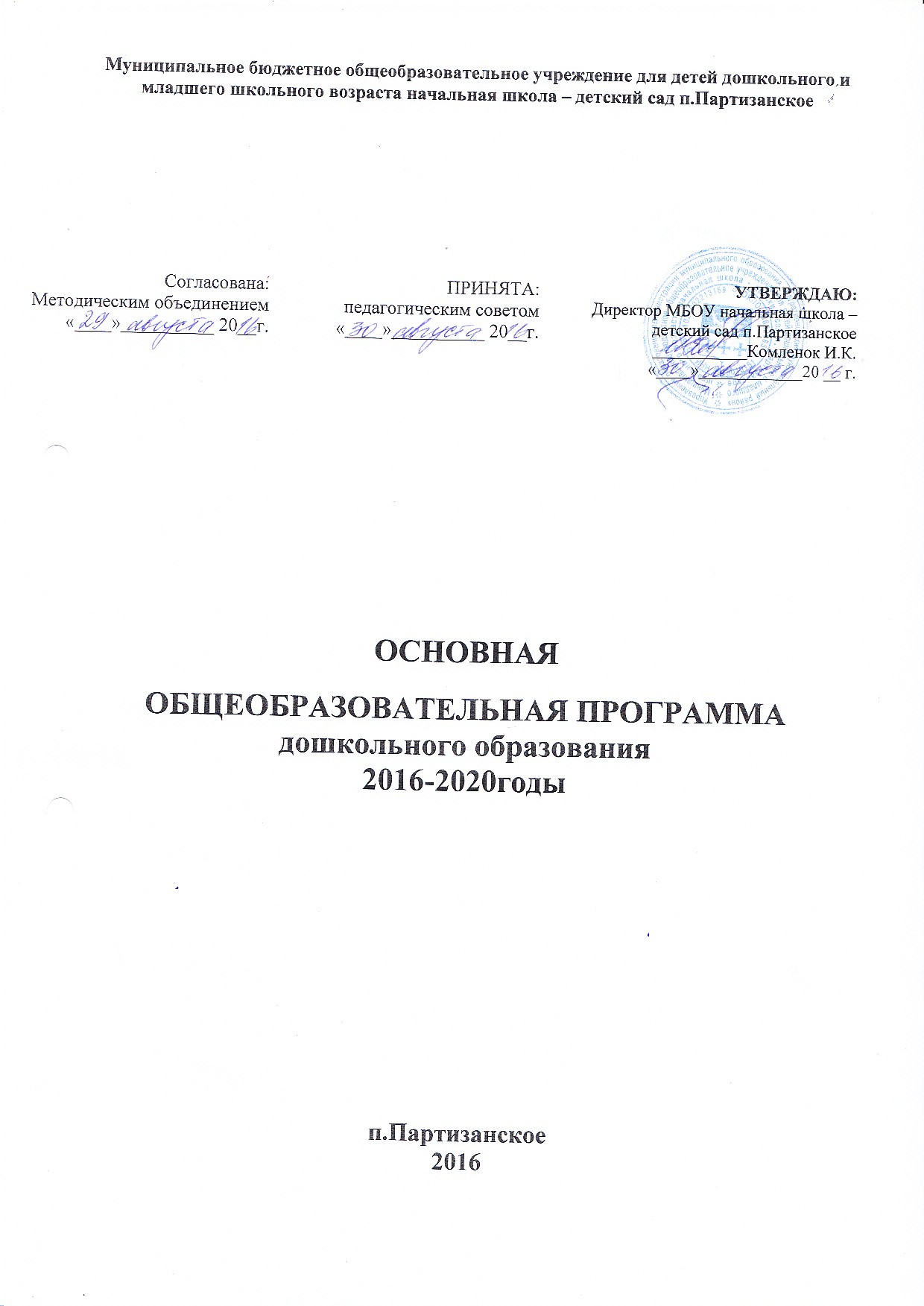 СОДЕРЖАНИЕ:ЦЕЛЕВОЙ РАЗДЕЛ ПРОГРАММЫПОЯСНИТЕЛЬНАЯ ЗАПИСКАОбразовательная программа для детей дошкольного возраста (далее — Программа) разработана педагогическим коллективом МБОУ начальная школа-детский сад п.Партизанское (далее - Учреждение) в соответствии с требованиями основных нормативных документов: Конвенции о правах ребенка (Принята резолюцией 44/25 Генеральной Ассамблеи от 20 ноября 1989 года.─ ООН 1990); Федеральным законом от 29 декабря 2012 г. № 273-ФЗ «Об  образовании  в  Российской  Федерации; Приказом Министерства образования и науки Российской Федерации от 17 октября 2013г. № 1155 «Об утверждении федерального государственного образовательного стандарта дошкольного образования»; Постановлением Главного государственного санитарного врача Российской Федерации от  15  мая  2013  г.  №  26  «Об  утверждении СанПиН  2.4.1.3049-13 «Санитарно-эпидемиологические требования к устройству,  содержанию  и  организации  режима  работы  дошкольных образовательных организаций»; Примерной основной образовательной программой  дошкольного образования (одобренной решением федерального учебно-методического объединения по общему образованию (протокол от 20.05.2015г. № 2/15)), а также Примерной образовательной программой дошкольного образования «Детство» под редакцией Т.И. Бабаевой, А.Г. Гогоберидзе, О.В. Солнцевой (далее - программа «Детство»); дополнительных образовательных программ: программы духовно-нравственного воспитания «Социокультурные истоки» и «Воспитание на социокультурном опыте», (автор: профессор И. А. Кузьмин и профессор А. В. Камкин),  «Основы безопасности жизнедеятельности воспитанников» (авторы Н.Н. Авдеева О.Л.Князева, Р.Б. Стеркина); парциальных  программы «Кронтик учится писать»,  «Кронтик осваивает звуки»,  «Малевич и Матисс. Альбом для работы с детьми», «Ван Гог и Григорьев. Альбом для работы с детьми»,  «Кронтик в музее»,  разработаннных  в соответствии с концепцией «Предшкола нового поколения» Чуракова Н.А. ; «Музыкальные шедевры» О.П.Радыновой. Устава, локальных нормативных актов Учреждения и иных нормативных правовых актов Российской Федерации.  Программа определяет содержание и организацию образовательной деятельности на уровне дошкольного образования. Дошкольный возраст — яркая, неповторимая страница в жизни каждого человека. Именно в этот период начинается процесс социализации, устанавливается связь ребенка с ведущими сферами бытия: миром людей, природы, предметным миром. закладываются ценностные установки развития личности ребенка, основы его идентичности, отношения к миру, обществу, семье и самому себе. Происходит приобщение к культуре, к общечеловеческим ценностям. Закладывается фундамент здоровья. Дошкольное детство — время первоначального становления личности, формирования основ самосознания и индивидуальности ребенка. Миссия дошкольного образования – сохранение уникальности и самоценности дошкольного детства как отправной точки включения и дальнейшего овладения разнообразными формами жизнедеятельности в быстро изменяющемся мире, содействие развитию различных форм активности ребенка, передача общественных норм и ценностей, способствующих позитивной социализации в поликультурном многонациональном обществе.Цель Программы – обеспечить   развитие личности детей дошкольного возраста в различных видах общения и деятельности с учетом из возрастных, индивидуальных психологических и физиологических  особенностей. Программа направлена на решение задач, определенных Федеральным государственным образовательным стандартом дошкольного образования:1) охраны и укрепления физического и психического здоровья детей, в том числе их эмоционального благополучия;2) обеспечения равных возможностей для полноценного развития каждого ребенка в период дошкольного детства независимо от места жительства, пола, нации, языка, социального статуса, психофизиологических и других особенностей (в том числе ограниченных возможностей здоровья);3) обеспечения преемственности целей, задач и содержания образования, реализуемых в рамках образовательных программ различных уровней (далее - преемственность основных образовательных программ дошкольного и начального общего образования);4) создания благоприятных условий развития детей в соответствии с их возрастными и индивидуальными особенностями и склонностями, развития способностей и творческого потенциала каждого ребенка как субъекта отношений с самим собой, другими детьми, взрослыми и миром;5) объединения обучения и воспитания в целостный образовательный процесс на основе духовно-нравственных и социокультурных ценностей и принятых в обществе правил и норм поведения в интересах человека, семьи, общества;6) формирования общей культуры личности детей, в том числе ценностей здорового образа жизни, развития их социальных, нравственных, эстетических, интеллектуальных, физических качеств, инициативности, самостоятельности и ответственности ребенка, формирования предпосылок учебной деятельности;7) обеспечения вариативности и разнообразия содержания Программ и организационных форм дошкольного образования, возможности формирования Программ различной направленности с учетом образовательных потребностей, способностей и состояния здоровья детей;8) формирования социокультурной среды, соответствующей возрастным, индивидуальным, психологическим и физиологическим особенностям детей;9) обеспечения психолого-педагогической поддержки семьи и повышения компетентности родителей (законных представителей) в вопросах развития и образования, охраны и укрепления Программа	направлена   на   создание   социальной   ситуации   развития   дошкольников, социальных и материальных условий, открывающих возможности позитивной социализации ребенка, формирования у него доверия к миру, к людям и к себе, его личностного и познавательного развития, развития инициативы и творческих способностей посредством культуросообразных и возрастосообразных видов деятельности в сотрудничестве со взрослыми и другими детьми, а также на обеспечение здоровья и безопасности детей. Социальная ситуация развития определяется местом ребенка в обществе; общественными требованиями и ожиданиями относительно возрастных норм поведения детей, соответствующими исторически сложившемуся образу детства; интересами самого ребенка, характером и содержанием его активности. Формируемая социальная ситуация развития выступает как источник социализации и развития личности ребенка, определяет уклад жизнедеятельности дошкольника, включая формы и содержание общения и совместной деятельности ребенка в семье и в дошкольном образовательном учреждении.Программа определяет содержание и организацию образовательного процесса по основным пяти направлениям (образовательным областям): социально-коммуникативное развитие, познавательное развитие, речевое развитие, художественно-эстетическое развитие, физическое развитие.Программа, в соответствии с ФГОС ДО, включает в себя три основных раздела, в каждом из которых отражается обязательная часть и часть, формируемая участниками образовательных отношений:Целевой раздел определяет общее назначение, цели, задачи и планируемые результаты реализации основной образовательной программы, конкретизированные в соответствии с требованиями Стандарта и учитывающие региональные, национальные и этнокультурные особенности, а также способы определения достижения этих целей и результатов.Содержательный раздел включает описание образовательной деятельности в соответствии с направлениями развития ребенка в пяти образовательных областях – социально-коммуникативной, познавательной, речевой, художественно-эстетической, физической. Программа определяет содержание образовательных областей с учетом возрастных и индивидуальных особенностей детей в различных видах деятельности здоровья детей:игровая (сюжетно-ролевая игра, игра с правилами и другие виды игры);коммуникативная (общение и взаимодействие со взрослыми и другими детьми); познавательно-исследовательская (исследование и познание природного и социального миров в процессе наблюдения и взаимодействия с ними), а также такими видами активности ребенка, как: восприятие художественной литературы и фольклора, самообслуживание и элементарный бытовой труд (в помещении и на улице); конструирование  из  разного  материала,  включая  конструкторы,  модули,  бумагу, природный и иной материал;изобразительная (рисование, лепка, аппликация); музыкальная  (восприятие  и  понимание  смысла  музыкальных  произведений,  пение;музыкально-ритмические движения, игры на детских музыкальных инструментах);двигательная (овладение основными движениями) формы активности ребенка.Организационный раздел описывает систему условий реализации образовательной деятельности, необходимых для достижения целей Программы, планируемых результатов ее освоения в виде целевых ориентиров, а также особенности организации образовательной деятельностиВ основе реализации Программы лежит культурно-исторический и системно-деятельностный подходы к развитию ребенка, являющиеся методологией ФГОС.В соответствии со Стандартом Программа построена на следующих принципах:Поддержка разнообразия детства. Современный мир характеризуется возрастающим многообразием и неопределенностью, отражающимися в самых разных аспектах жизни человека и общества. Многообразие социальных, личностных, культурных, языковых, этнических особенностей, религиозных и других общностей, ценностей и убеждений, мнений и способов их выражения, жизненных укладов, рассматриваются Программой  как ценность, образовательный ресурс и предполагает использование разнообразия для обогащения образовательного процесса. Организация выстраивает образовательную деятельность с учетом региональной специфики Калининградской области, сложившейся социокультурной ситуации Багратионовского района и п.Партизанское развития каждого ребенка, его возрастных и индивидуальных особенностей, ценностей, мнений и способов их выражения.2. Сохранение уникальности и самоценности детства как важного этапа в общем развитии человека. Самоценность детства – понимание детства как периода жизни значимого самого по себе, значимого тем, что происходит с ребенком сейчас, а не тем, что этот этап является подготовкой к последующей жизни. Этот принцип подразумевает полноценное проживание ребенком всех этапов детства (младенческого, раннего и дошкольного детства), обогащение (амплификацию) детского развития.3. Позитивная социализация ребенка предполагает, что освоение ребенком культурных норм, средств и способов деятельности, культурных образцов поведения и общения с другими людьми, приобщение к традициям семьи, общества, государства происходят в процессе сотрудничества со взрослыми и другими детьми, направленного на создание предпосылок к полноценной деятельности ребенка в изменяющемся мире.4.  Личностно-развивающий  и  гуманистический  характер  взаимодействия  взрослых (родителей(законных  представителей),  педагогических  и  иных  работников  Учреждения)  и детей. Такой тип взаимодействия предполагает базовую ценностную ориентацию на достоинство каждого участника взаимодействия, уважение и безусловное принятие личности ребенка, доброжелательность, внимание к ребенку, его состоянию, настроению, потребностям, интересам. Личностно-развивающее взаимодействие является неотъемлемой составной частью социальной ситуации развития ребенка, условием его эмоционального благополучия и полноценного развития.5. Содействие и сотрудничество детей и взрослых, признание ребенка полноценным участником (субъектом) образовательных отношений. Этот принцип предполагает активное участие всех субъектов образовательных отношений – как детей, так и взрослых – в реализации Программы. Каждый участник имеет возможность внести свой индивидуальный вклад в ход игры, занятия, проекта, обсуждения, в планирование образовательного процесса, может проявить инициативу. Принцип содействия предполагает диалогический характер коммуникации между всеми участниками образовательных отношений. Детям предоставляется возможность высказывать свои взгляды, свое мнение, занимать позицию и отстаивать ее, принимать решения и брать на себя ответственность в соответствии со своими возможностями.6.  Сотрудничество  и  открытость в отношении семьи, уважение семейных ценностей и традиций, их учет в образовательной работе являются важнейшим принципом  Программы.7. Взаимодействие с организациями социализации, образования, охраны здоровья идругими партнерами, которые могут внести вклад в развитие и образование детей, а также использование ресурсов местного сообщества и вариативных программ дополнительного образования детей для обогащения детского развития. 9. Возрастная адекватность образования. Этот принцип предполагает подбор содержания и методов дошкольного образования в соответствии с возрастными особенностями детей. 10. Развивающее вариативное образование. Этот принцип предполагает, что образовательное содержание предлагается ребенку через разные виды деятельности с учетом его актуальных и потенциальных возможностей усвоения этого содержания и совершения им тех или иных действий, с учетом его интересов, мотивов и способностей. Данный принцип предполагает работу педагога с ориентацией на зону ближайшего развития ребенка (Л.С.Выготский), что способствует развитию, расширению как явных, так и скрытых возможностей ребенка.11.  Полнота  содержания  и  интеграция  отдельных  образовательных  областей. Программа    предполагает    всестороннее    социально-коммуникативное, познавательное, речевое, художественно-эстетическое и физическое развитие детей посредством различных видов детской активности. Деление Программы на образовательные области не означает, что каждая образовательная область осваивается ребенком по отдельности, в форме изолированных занятий по модели школьных предметов. Между	отдельными   разделами   Программы   существуют   многообразные   взаимосвязи: познавательное	развитие тесно   связано   с   речевым   и   социально-коммуникативным, художественно-эстетическое – с познавательным и речевым и т.п. Содержание образовательной деятельности в одной конкретной области тесно связано с другими областями. Такая организация образовательного процесса соответствует особенностям развития детей раннего и дошкольного возраста.Отличительные особенности Программы Направленность на социально-коммуникативное развитие ребенка: социализация является  важным  условием  гармоничного  развития  ребенка; через межличностную коммуникацию происходит развитие сознания  и высших психических функций; умение ребенка позитивно общаться позволяет ему комфортно жить в обществе людей; благодаря общению ребенок не только познает другого человека (взрослого или сверстника), но и самого себя.Направленность на духовно-нравственное воспитание: воспитание уважения к традиционным ценностям, таким как любовь к родителям, уважение к старшим, заботливое отношение к малышам, пожилым людям, воспитанию в детях патриотических чувств, любви к Родине, гордости за ее достижения, уверенности в том, что Россия — великая многонациональная страна с героическим прошлым и счастливым будущим проводится педагогическим коллективом учреждения на основе отечественных культурно-исторических традиций и является приоритетным направлением работы Учреждения.Нацеленность на дальнейшее образование: в рамках образовательного комплекса начальная школа-детский сад Программа предусматривает преемственность методов и форм организации дошкольного и начального общего образования за счет максимального полного охвата детей различными образовательными  услугами, оптимизации интеллектуальной нагрузки, что, в отличие от искусственного ускорения, дает возможность сохранить и укрепить физическое и психическое здоровье детей, обеспечивая их гармоничное развитие. Программа нацелена на развитие в детях познавательного интереса стремления к получению знаний, положительной мотивации к дальнейшему обучению в школе, институте; понимание того, что всем людям необходимо получать образование Формирование отношения к образованию как к одной из ведущих жизненных ценностей.Направленность на сохранение и укрепление здоровья детей: одной из главных задач, которую ставит Программа перед воспитателями, является забота о сохранении и укреплении здоровья детей, формирование у них элементарных представлений о здоровом образе жизни, воспитание полезных привычек, в том числе привычки к здоровому питанию, потребности в двигательной активностиНаправленность на учет индивидуальных особенностей ребенка: Программа направлена на обеспечение эмоционального благополучия каждого ребенка, что достигается за счет учета индивидуальных особенностей детей как в вопросах организации жизнедеятельности (приближение режима дня к индивидуальным особенностям ребенка и пр.), так и в формах и способах взаимодействия с ребенком (проявление уважения к его индивидуальности, чуткости к его эмоциональным состояниям, поддержка его чувства собственного достоинства и т. д.).Направленность на взаимодействие с семьями воспитанников: Программа  подчеркивает  ценность  семьи  как  уникального  института  воспитания  и необходимость развития   ответственных   и   плодотворных     отношений   с   семьями воспитанников.ХАРАКТЕРИСТИКИ ОСОБЕННОСТЕЙ РАЗВИТИЯ ДЕТЕЙ РАННЕГО И ДОШКОЛЬНОГО ВОЗРАСТАВ соответствии с Уставом Учреждения, в детском саду осуществляется образовательная работа с детьми от 2,5 до 7 лет в группах общеразвивающей направленности. Возрастной контингент детей:При организации образовательной деятельности с детьми педагогами учитываются возрастные и индивидуальные особенности детей:ПЛАНИРУЕМЫЕ РЕЗУЛЬТАТЫ ОСВОЕНИЯ ПРОГРАММЫВ соответствии с ФГОС ДО специфика дошкольного детства (гибкость, пластичность развития ребенка, высокий разброс вариантов его развития, его непосредственность и непроизвольность) не позволяет требовать от ребенка дошкольного возраста достижения конкретных образовательных результатов и обусловливает необходимость определения результатов освоения образовательной программы в виде целевых ориентиров, которые представляют собой социально-нормативные возрастные характеристики возможных достижений ребенка.К целевым ориентирам дошкольного образования относятся следующие социально-нормативные возрастные характеристики возможных достижений ребенка:Целевые ориентиры в раннем возрастеК трем годам ребенок:интересуется окружающими предметами, активно действует с ними, исследует их свойства, экспериментирует. Использует специфические, культурно фиксированные предметные действия, знает назначение бытовых предметов (ложки, расчески, карандаша и пр.) умеет пользоваться ими. Проявляет настойчивость в достижении результата своих действий; стремится к общению и воспринимает смыслы в различных ситуациях общения со взрослыми, активно подражает им в движениях и действиях, умеет действовать согласованно; владеет активной и пассивной речью: понимает речь взрослых, может обращаться с вопросами и просьбами, знает названия окружающих предметов и игрушек; проявляет  интерес  к  сверстникам;  наблюдает  за  их  действиями  и  подражает  им. Взаимодействие с ровесниками окрашено яркими эмоциями;в  короткой  игре  воспроизводит  действия  взрослого,  впервые  осуществляя  игровые замещения;проявляет самостоятельность в бытовых и игровых действиях. Владеет простейшими навыками самообслуживания; любит слушать стихи, песни, короткие сказки, рассматривать картинки, двигаться под музыку. Проявляет живой эмоциональный отклик на эстетические впечатления. Охотно включается в продуктивные виды деятельности (изобразительную деятельность, конструирование и др.);с удовольствием двигается – ходит, бегает в разных направлениях, стремится осваивать различные виды движения (подпрыгивание, лазанье, перешагивание и пр.).Целевые ориентиры на этапе завершения освоения ПрограммыК семи годам:ребенок овладевает основными культурными способами деятельности, проявляет инициативу и самостоятельность в игре, общении, конструировании и других видах детской активности. Способен выбирать себе род занятий, участников по совместной деятельности; ребенок положительно относится к миру, другим людям и самому себе, обладает чувством собственного достоинства. Активно взаимодействует со сверстниками и взрослыми, участвует в совместных играх. Способен договариваться, учитывать интересы и чувства других, сопереживать неудачам и радоваться успехам других, адекватно проявляет свои чувства, в том числе чувство веры в себя, старается разрешать конфликты;ребенок обладает воображением, которое реализуется в разных видах деятельности и прежде всего в игре. Ребенок владеет разными формами и видами игры, различает условную и реальную ситуации, следует игровым правилам; ребенок достаточно хорошо владеет устной речью, может высказывать свои мысли и желания, использовать речь для выражения своих мыслей, чувств и желаний, построения речевого высказывания в ситуации общения, может выделять звуки в словах, у ребенка складываются предпосылки грамотности;у ребенка развита крупная и мелкая моторика. Он подвижен, вынослив, владеет основными произвольными движениями, может контролировать свои движения и управлять ими; ребенок способен к волевым усилиям, может следовать социальным нормам поведения правилам в разных видах деятельности, во взаимоотношениях со взрослыми и сверстниками, может соблюдать правила безопасного поведения и личной гигиены;ребенок  проявляет  любознательность,  задает  вопросы  взрослым  и  сверстникам, интересуется причинно-следственными связями, пытается самостоятельно придумывать объяснения явлениям природы и поступкам людей. Склонен наблюдать, экспериментировать, троить смысловую картину окружающей реальности, обладает начальными знаниями о себе, о природном  и  социальном  мире,  в  котором  он  живет.  Знаком  с  произведениями  детской литературы,   обладает   элементарными   представлениями   из   области   живой   природы, естествознания,  математики,  истории  и  т.п.  Способен  к  принятию  собственных  решений, опираясь на свои знания и умения в различных видах деятельности. Степень реального развития этих характеристик и способности ребенка их проявлять к моменту перехода на следующий уровень образования могут существенно варьировать у разных детей в силу различий в условиях жизни и индивидуальных особенностей развития конкретного ребенка. Программа строится на основе общих закономерностей развития личности детей дошкольного возраста с учетом сенситивных периодов в развитии. Дети с различными недостатками в физическом и/или психическом развитии могут иметь качественно неоднородные уровни речевого, познавательного и социального развития личности. Целевые ориентиры не подлежат непосредственной оценке, в том числе в виде педагогической диагностики, и не являются основанием для их формального сравнения с реальными достижениями детей. Они не являются основой объективной оценки соответствия установленным требованиям образовательной деятельности и подготовки детей.Программой предусмотрена система мониторинга динамики развития детей динамики их образовательных достижений, основанная на методе наблюдения и включающая:педагогические наблюдения, педагогическую диагностику, связанную с оценкой эффективности педагогических действий с целью их дальнейшей оптимизации; детские портфолио, фиксирующие достижения ребенка в ходе образовательной деятельности; карты развития ребенка. В соответствии со Стандартом и принципами Программы оценка качеств образовательной деятельности по Программе:1) поддерживает ценности развития и позитивной социализации ребенка дошкольного возраста;2) учитывает факт разнообразия путей развития ребенка в условиях современного постиндустриального общества; 3) ориентирует систему дошкольного образования на поддержку вариативности используемых образовательных программ и организационных форм дошкольного образования;4) обеспечивает выбор методов и инструментов оценивания для семьи, и для педагогов Учрежденич в соответствии:– с разнообразием вариантов развития ребенка в дошкольном детстве, – разнообразием вариантов образовательной среды, –разнообразием местных условий в разных регионах и муниципальных образованиях Российской Федерации; Система оценки качества дошкольного образования на уровне Учреждения обеспечивает участие всех участников образовательных отношений и в то же время выполняет свою основную задачу – обеспечивать развитие системы дошкольного образования в соответствии с принципами и требованиями Стандарта.Программой предусмотрены следующие уровни системы оценки качества:диагностика развития ребенка, используемая как профессиональный инструмент педагога с целью получения обратной связи от собственных педагогических действий и планирования дальнейшей индивидуальной работы с детьми по Программе; внутренняя оценка, самооценка Учреждения;внешняя оценка Учреждения, в том числе независимая профессиональная и общественная оценка.На уровне Учреждения система оценки качества реализации Программы решает задачи:повышения качества реализации программы дошкольного образования; реализации требований Стандарта к структуре, условиям и целевым ориентирам основной образовательной программы дошкольной организации;обеспечения объективной экспертизы деятельности Учреждения и в процессе оценки качества программы дошкольного образования;задания ориентиров педагогам в их профессиональной деятельности и перспектив развития самого Учреждения;создания оснований преемственности между дошкольным и начальным общим образованием.Важнейшим элементом системы обеспечения качества дошкольного образования в Учреждении является оценка качества психолого-педагогических условий реализации Программы, и именно психолого-педагогические условия являются основным предметом оценки в предлагаемой системе оценки качества образования на уровне Учреждения. Это позволяет выстроить систему оценки и повышения качества вариативного, развивающего дошкольного образования в соответствии со Стандартом посредством экспертизы условий реализации Программы.Ключевым уровнем оценки является уровень образовательного процесса, в котором непосредственно участвует ребенок, его семья и педагогический коллектив УчрежденияСистема оценки качества предоставляет педагогам и администрации Учреждения материал для рефлексии своей деятельности и для серьезной работы над Программой, которую они реализуют. Результаты оценивания качества образовательной деятельности формируют доказательную основу для изменений основной образовательной программы, корректировки образовательного процесса и условий образовательной деятельности.Важную роль в системе оценки качества образовательной деятельности играют также семьи воспитанников и другие субъекты образовательных отношений, участвующие в оценивании образовательной деятельности Учреждения, предоставляя обратную связь о качестве образовательных процессов Учреждения.Система оценки качества дошкольного образования:должна быть сфокусирована на оценивании психолого-педагогических и других условий реализации основной образовательной программы в Учреждении в пяти образовательных областях, определенных Стандартом; учитывает образовательные предпочтения и удовлетворенность дошкольным образованием со стороны семьи ребенка; исключает использование оценки индивидуального развития ребенка в контексте оценки работы Учреждения; исключает унификацию и поддерживает вариативность программ, форм и методов дошкольного образования; способствует открытости по отношению к ожиданиям ребенка, семьи, педагогов, общества и государства; включает как оценку педагогами Учреждения собственной работы, так и независимую профессиональную и общественную оценку условий образовательной деятельности в дошкольном Учреждении; использует  единые  инструменты, оценивающие  условия  реализации  Программы  в Учреждении, как для самоанализа, так и для внешнего оценивания. СОДЕРЖАТЕЛЬНЫЙ РАЗДЕЛОСНОВНЫЕ ПОЛОЖЕНИЯВ данном  разделе  Программы представлены: описание модулей образовательной деятельности в соответствии с направлениями развития ребенка в пяти образовательных областях: социально-коммуникативной, познавательной, речевой, художественно-эстетической, физического развития с учетом используемых вариативных программ дошкольного образования и методических пособий, обеспечивающих реализацию данного содержания;описание вариативных форм, способов, методов и средств реализации Программы с учетом возрастных и индивидуально-психологических особенностей воспитанников, специфики их образовательных потребностей, мотивов и интересов.Организация образовательной деятельности в Учреждении  включает в себя обязательную часть и часть, формируемую участниками образовательных отношений. Обязательная часть программы обеспечивает реализацию примерной образовательной программы дошкольного образования «Детство» (Т.И.Бабаевой) по образовательным областям и составляет не менее 60% от общего объема реализации образовательной программы Учреждения.Реализация содержания обязательной части программы призвано обеспечить достижение планируемых непосредственных и долгосрочных результатов освоения программы, а также необходимый и достаточный уровень развития детей для успешного обучения к школе. Содержание обязательной части Программы предполагает комплексность подхода, обеспечивая развитие детей во всех пяти взаимодополняющих образовательных областях.Вариативная часть, формируемая участниками образовательных отношений представлена в образовательной программе выбранными и разработанными самостоятельно участниками образовательных отношений программы, технологии (методики) по образовательным областям, направленные на развитие детей, которые составляет не более 40% от общего объема реализации образовательной программыУчреждения. Выбор реализуемых программ и технологий обусловлена образовательными потребностями, интересами и мотивами детей, родителей и ориентирована на специфику региональных, климатических условий, в которых осуществляется образовательная деятельность, возможностей Учреждения, педагогического коллектива.Содержание вышеуказанных образовательных областей зависит от возрастных и индивидуальных особенностей детей, определяется целями и задачами Программы и реализуются в различных видах деятельности (общении, игре, познавательно-исследовательской деятельности - как сквозных механизмах развития ребенка):игровая (включая сюжетно-ролевую игру, игру с правилами и другие виды игры); коммуникативная (общение и взаимодействие со взрослыми и сверстниками); познавательно-исследовательская (исследования объектов окружающего мира и экспериментирования с ними); восприятие художественной литературы и фольклора;самообслуживание и элементарный бытовой труд; конструирование из разного материала (включая конструкторы, модули, бумагу, природный и иной материал); изобразительная деятельность (рисование, лепка, аппликация); музыкальная деятельность;двигательная деятельность (овладение основными движениями).ОПИСАНИЕ ОБРАЗОВАТЕЛЬНОЙ ДЕЯТЕЛЬНОСТИ В СООТВЕТСТВИИ СНАПРАВЛЕНИЯМИ РАЗВИТИЯ РЕБЕНКА, ПРЕДСТАВЛЕННЫМИ В ПЯТИОБРАЗОВАТЕЛЬНЫХ ОБЛАСТЯХ.ОБРАЗОВАТЕЛЬНАЯ ОБЛАСТЬ «СОЦИАЛЬНО-КОММУНИКАТИВНОЕ РАЗВИТИЕ»Социально-коммуникативное развитие направлено на усвоение норм и ценностей, принятых в обществе, включая моральные и нравственные ценности; развитие общения и взаимодействия ребёнка с взрослыми и сверстниками; становление самостоятельности, целенаправленности и саморегуляции собственных действий; развитие социального и эмоционального интеллекта, эмоциональной отзывчивости, сопереживания, формирование готовности к совместной деятельности со сверстниками,формирование уважительного отношения и чувства принадлежности к своей семье и к сообществу детей и взрослых в Организации; формирование позитивных установок к различным видам труда и творчества; формирование основ безопасного поведения в быту, социуме, природе.Четвертый год жизни-  младшая группаДошкольник входит в мир социальных отношений.Задачи образовательной деятельностиСпособствовать установлению положительных контактов между детьми, основанных на общих интересах к действиям с игрушками, предметами и взаимной симпатии.Развивать эмоциональную отзывчивость, любовь к родителям, привязанность и доверие к воспитателю.Помогать детям в освоении способов взаимодействия со сверстниками в игре, в повседневном общении и бытовой деятельности (спокойно играть рядом, обмениваться игрушками, объединяться в парной игре, вместе рассматривать картинки, наблюдать за домашними животными и пр.). Постепенно приучать детей к выполнению элементарных правил культуры поведения в детском саду. Содержание образовательной деятельностиЭмоции. Понимание и различение отдельных ярко выраженных эмоциональных состояний людей (радость, веселье, слезы, гнев). Учет их в общении при поддержке, побуждении или показе взрослого: пожалеть, угостить, ласково обратиться.Взаимоотношения. Представление о действиях и поступках взрослых и детей, в которых проявляется доброе отношение и забота о людях, членах семьи, а также о животных, растениях. Освоение простых способов общения и взаимодействия: обращаться к детям по именам, договариваться о совместных действиях («Давай кормить кукол»), вступать в парное общение. Участие в совместных игровых и бытовых действиях с воспитателем, готовность отвечать на его вопросы, действовать согласовано, учитывать советы и предложения педагога.Культура поведения, общения со взрослыми и сверстниками. Представление об элементарных правилах культуры поведения, упражнение в их выполнении (здороваться, прощаться, благодарить). Понимание, что у всех детей равные права на игрушки, что в детском саду мальчики и девочки относятся друг к другу доброжелательно, делятся игрушками, не обижают друг друга.Семья. Представление о семье, членах семьи, их отношениях (родители и дети любят друг друга, заботятся друг о друге). Отвечать на вопросы о своей семье, о радостных семейных событиях.Результаты образовательной деятельностиРазвиваем ценностное отношение к трудуЗадачи образовательной деятельностиРазвивать интерес к труду взрослых в детском саду и в семье, представления о конкретных видах хозяйственно-бытового труда, направленных на заботу о детях (мытье посуды, уборка помещений детского сада и участка и пр.). Воспитывать бережное отношение к предметам и игрушкам, как результатам труда взрослых. Приобщать детей к самообслуживанию (одевание, раздевание, умывание), способствовать развитию самостоятельности, уверенности, положительной самооценки.Содержание образовательной деятельностиТруд взрослых. Первоначальные представления о том, что предметы делаются людьми (на примере создания воспитателем разнообразных предметов для детских игр из разных материалов разными инструментами). Например, шитье шапочки (платья) для куклы, поделка игрушек из бумаги или «бросового» материала. Совместно со взрослым устанавливать взаимосвязь «цель-результат» в труде.В процессе наблюдения формирование первоначальных представлений о хозяйственно-бытовом труде взрослых дома и в детском саду; знакомство с действиями мытья посуды, пола, вытирания пыли, подметания дорожек.Самообслуживание. Освоение отдельных действий, затем процессов самообслуживания, связанных с одеванием, умыванием, уходом за своим внешним видом, поведением за столом во время приема пищи. Приучение к соблюдению порядка (не сорить, убирать игрушки и строительный материал на место, быть опрятным).Результаты образовательной деятельностиФормирование основ безопасного поведения в быту, социуме, природеЗадачи образовательной деятельностиРазвивать интерес к правилам безопасного поведения; Обогащать представления о правилах безопасного пользования предметами. Формировать осторожное и осмотрительное отношение к потенциально опасным для человека ситуациям. Содержание образовательной деятельностиОсвоение представлений об элементарных правилах безопасного обращения с игрушками и предметами в игре, за столом, во время одевания, в общении с детьми: не разговаривать с полным ртом, не размахивать вилкой, не брать в рот мелкие предметы, не засовывать их в нос или уши, не пугать других детей, не замахиваться палкой на сверстника, не толкаться, спускаться с лестницы держась за перила. В природе: не подходить к бездомным животным, не пугать их, не мять цветы, без разрешения старших не есть ягоды, листья растений и пр. Без разрешения воспитателя и родителей не покидать участок детского сада Результаты образовательной деятельностиПятый год жизни - средняя группаДошкольник входит в мир социальных отношений.Задачи образовательной деятельностиВоспитывать доброжелательное отношение к взрослым и детям: быть приветливым, проявлять интерес к действиям и поступкам людей, желание по примеру воспитателя помочь, порадовать окружающих. Развивать эмоциональную отзывчивость к взрослым и детям, сопереживание героям литературных произведений, доброе отношение к животным и растениям. Воспитывать культуру общения со взрослыми и сверстниками, желание выполнять правила: здороваться, прощаться, благодарить за услугу, обращаться к воспитателю по имени и отчеству, быть вежливыми в общении со старшими и сверстниками, учиться сдерживать отрицательные эмоции и действия. Развивать стремление к совместным играм, взаимодействию в паре или небольшой подгруппе, к взаимодействию в практической деятельности. Развивать в детях уверенность, стремление к самостоятельности, привязанность к семье, к воспитателю. Содержание образовательной деятельностиЭмоции. Понимание и различение ярко выраженных эмоциональных состояний, их проявление в мимике, жестах, в интонации голоса (радость, грусть, веселье, страх, гнев, удовольствие), связь эмоций и поступков людей по отношению друг к другу. Освоение способов проявления сочувствия, отзывчивости на эмоциональное состояние детей и взрослых. Отражение эмоций в имитационных играх, театрализации, этюдах.Взаимоотношения и сотрудничество. Представления о правилах согласованных действий и взаимоотношений. Освоение умений вступать в общение, совместную деятельность с сверстниками в подгрупповой игре, продуктивной деятельности: элементарно согласовывать замысел, вести диалог, использовать приемы справедливого распределения ролей и материалов (считалки, жребий), проявлять внимание к действиям партнеров, пояснять для других свои намерения и действия.Культура поведения, общения со взрослыми и сверстниками. Освоение правил и форм проявления вежливости, уважения к старшим: здороваться, прощаться, обращаться к взрослым на «вы», к воспитателю по имени отчеству, благодарить. Освоение правил и форм вежливого и доброжелательного отношения к сверстникам в детском саду: обращаться по именам, избегать грубого тона, быть приветливым, дружелюбным, уважать игровое пространство другого ребенка, делиться игрушками, быть неравнодушным к состоянию и проблемам сверстников в группе.Семья. Представление о семейных делах, событиях жизни (совместный отдых, приобретение домашних животных, посещение кафе, зоопарка, цирка, новоселье, выезд на дачу). Участие в ситуациях «добрых дел», направленных на членов семьи.Результаты образовательной деятельностиРазвиваем ценностное отношение к трудуЗадачи образовательной деятельностиФормировать представление об отдельных профессиях взрослых на основе ознакомления с конкретными видами труда; помочь увидеть направленность труда на достижение результата и удовлетворение потребностей людей. Воспитывать уважение и благодарность взрослым за их труд, заботу о детях; Вовлекать детей (в объеме возрастных возможностей) в простейшие процессы хозяйственно-бытового труда – от постановки цели до получения результата труда; при поддержке взрослого развивать умение контролировать качество результатов своего труда (не осталось ли грязи, насухо ли вытерто, убраны ли на место инструменты и материалы). Способствовать дальнейшему развитию самостоятельности и уверенности в самообслуживании, желания включаться в повседневные трудовые дела в детском саду и семье. Содержание образовательной деятельностиТруд взрослых и рукотворный мир. Обогащение представлений детей о содержании и структуре процессов хозяйственно-бытового труда взрослых в дошкольном учреждении: сервировка стола; мытье посуды; поддержание чистоты и порядка в групповой комнате; стирка белья; приготовление пищи, о труде взрослых в ближайшем окружении (профессии: продавец, шофер, врач и др.).Формирование представлений о структуре трудового процесса, взаимосвязи его компонентов на примере конкретных процессов труда (цель труда определяет, какие предметы, материалы и инструменты нужны для выполнения трудовых действий и получения результата, соответствующего его назначению). Понимание направленности трудовых процессов на результат (например, повар заботится, чтобы дети были вкусно накормлены). Расширение представлений о предметном мире как результате трудовой деятельности взрослых. Развитие интереса к предметам бытовой техники, которые широко используются дома и в детском саду: пылесос, овощерезка, мясорубка, стиральная машин и пр.Самообслуживание и детский труд. Отчетливое представление о процессах самообслуживания, правилах и способах их выполнения. Развитие самостоятельности в выполнении процессов самообслуживания и отдельных процессов хозяйственно-бытового труда.Результаты образовательной деятельностиФормирование основ безопасного поведения в быту, социуме, природе.Задачи образовательной деятельностиОбогащать представления детей об основных источниках и видах опасности в быту, на улице, в природе, в общении с незнакомыми людьми. Продолжать знакомить детей с простейшими способами безопасного поведения в опасных ситуациях. Формировать представления о правилах безопасного дорожного движения в качестве пешехода и пассажира транспортного средства. Содержание образовательной деятельностиОзнакомление с помощью картинок, инсценировок с игрушками, ситуаций с возможными опасностями в быту, на улице, в природе, в общении с незнакомыми людьми; с правилами поведения: как позвать взрослого на помощь. Типичные ошибки ребенка в опасной ситуации (нельзя близко подходить к огню, к краю ямы или высокого берега, высовываться из окна, зажигать спички и пр.). Освоение способов безопасного обращения с предметами (ножницы, стеклянные, колющие предметы). Правила спокойной игры: не ломать постройки детей, не кидаться песком, соблюдать осторожность в подвижных играх. Знакомство со светофором, знание о значении его сигналов и правилах перехода улицы только на зеленый сигнал.Результаты образовательной деятельностиШестой год жизни - старшая группаДошкольник входит в мир социальных отношений.Задачи образовательной деятельностиВоспитание доброжелательного отношения к людям, уважения к старшим, дружеских взаимоотношений со сверстниками, заботливого отношения к малышам. Развитие добрых чувств, эмоциональной отзывчивости, умения различать настроение и эмоциональное состояние окружающих людей и учитывать это в своем поведении Воспитание культуры поведения и общения, привычки следовать правилам культуры, быть вежливым по отношению к людям, сдерживать непосредственные эмоциональные побуждения, если они приносят неудобство окружающим. Развитие положительной самооценки, уверенности в себе, чувства собственного достоинства, желания следовать социально-одобряемым нормам поведения, осознание роста своих возможностей и стремление к новым достижениям. Содержание образовательной деятельностиЭмоции. Знакомство с разнообразием эмоциональных состояний взрослых и сверстников, их выражение в мимике, пантомимике, действиях, интонации речи (радость, веселье, огорчение, удивление, обида, доброта, нежность, восхищение). Развитие эмоциональной отзывчивости, освоение способов эмоциональной поддержки сверстника, взрослого, пожилого человека. Понимание того, что нельзя смеяться над недостатками внешности других детей, дразнить, давать прозвища; проявлять равнодушие к обиженному, слабому человеку.Взаимоотношения и сотрудничество. Проявление доброжелательного отношения к сверстникам, уважения к взрослым. Овладение при поддержке взрослого умениями совместной деятельности: принимать общую цель, договариваться о способах деятельности и материалах, в процессе общего дела быть внимательными друг к другу, добиваться хорошего результата, выражать свое отношение к результату и взаимоотношениям («Все работали дружно, вырезали много красивых снежинок и теперь мы украсим ими нашу группу».). Освоение разных формы совместной деятельности и сотрудничества со сверстниками: работа парами, подгруппами, фронтально- вместе со всеми. Оценка результатов совместных действий.Правила культуры поведения, общения со взрослыми и сверстниками. Знакомство детей с правилами культуры поведения по отношению к взрослым и сверстникам. Упражнение в использовании культурных форм общения: обращаться к взрослым по имени и отчеству, на «ВЫ», вежливо обращаться с просьбой, самостоятельно здороваться, прощаться, благодарить за помощь и заботу. Быть дружелюбным и справедливым по отношению к сверстникам. В разговоре смотреть на собеседника, говорить приветливо, не перебивать говорящего и не прерывать разговора, если он не закончен, избегать грубого тона в общении. Умение оценить поступки с позиции правил культуры поведения и общения.Семья. Обогащение представлений о семье, семейных и родственных отношениях: члены семьи, ближайшие родственники по линии матери и отца. Понимание того, как поддерживаются родственные связи (переписка, разговор по телефону, посещения, электронная почта), как проявляются в семье забота, любовь, уважение друг к другу. Знание некоторых семейных традиций, любимых занятий членов семьи. Представления о поведении в случае болезни кого-то из членов семьи, некоторые правила помощи больному. Правила отношения к пожилым людям в семье Результаты образовательной деятельностиРазвиваем ценностное отношение к труду.Задачи образовательной деятельностиФормировать у детей представления о профессиях, роли труда взрослых в жизни общества и каждого человека. Воспитывать уважение и благодарность к людям, создающим своим трудом разнообразные материальные и культурные ценности, необходимые современному человеку для жизни; Обеспечивать развитие самостоятельности и инициативы в труде, расширять диапазон обязанностей в элементарной трудовой деятельности по самообслуживанию, хозяйственно-бытовому, ручному труду и конструированию, труду в природе в объеме возрастных возможностей старших дошкольников, Способствовать развитию творческих способностей, позиции субъекта в продуктивных видах детского досуга на основе осознания ребенком собственных интересов, желаний и предпочтений. Содержание образовательной деятельности.Труд взрослых и рукотворный мир. Конкретные профессии и взаимосвязи между ними, содержание труда в соответствии с общей структурой трудового процесса: цель и мотив, материалы и предметы труда, инструменты и оборудование, набор трудовых действий, результат. (Архитекторы проектируют новые здания и мосты; строители осуществляют задуманное; шоферы подвозят строительный материал; рекламные агенты и менеджеры осуществляют продажу квартир). Понимание роли современной техники и материалов в трудовой деятельности взрослых, Уважение к труду родителей, представление о материальном обеспечении семьи, ее бюджете.Самообслуживание и детский труд. Развитие самостоятельности в самообслуживании. Расширение объема процессов самообслуживания и хозяйственно-бытового труда (убрать игрушки, застелить свою постель, вытереть пыль, вымыть дома после еды чайную посуду). Освоение трудовых процессов, обеспечивающих ребенку возможность с небольшой помощью взрослого заботиться о своей одежде и обуви (почистить, высушить после прогулки).Представления о роли самообслуживания в заботе о здоровье: важность чистоты кожи, полоскания рта после еды. Участие в новых видах дежурства – по уголку природы, помощи педагогам при подготовке к занятиям. Освоение способов распределения коллективной работы по типу общего труда (объединение всех результатов детского труда в единый) и совместного выполнения трудового процесса, когда предмет труда переходит от одного участника труда к другому для выполнения действий.Представления о ручном труде и конструировании. Освоение умений создания поделок из бумаги, ткани, дерева, природного материала и конструкторов, способов конструирования из «бросового» материала, изготовление игрушек в технике оригами.Хозяйственная помощь детей в семье (совместно со взрослыми мыть посуду, поливать растения, кормить домашних животных, участвовать со взрослыми в приготовлении пищи и уборке квартиры).Результаты образовательной деятельностиФормирование основ безопасного поведения в быту, социуме, природе.Задачи образовательной деятельностиФормировать представлений детей об основных источниках и видах опасности в быту, на улице, в природе и способах безопасного поведения; о правилах безопасности дорожного движения в качестве пешехода и пассажира транспортного средства; 	Формировать умения самостоятельного безопасного поведения в повседневной жизни на основе правил безопасного поведения.Содержание образовательной деятельностиОбогащение представлений о разнообразии источников и причин опасности в быту, на улице, в природе, о типичных ошибках, в ситуациях опасных для жизни и здоровья (пожар, мороз, гроза, жаркое солнце, купание в незнакомом водоеме, переход по льду, контакты с бездомными животными и пр.). Представления о последствиях неосторожных действий (ушиб, обморожение, ожог,укус и пр.). Освоение правил поведения на улице, при переходе проезжей части дороги. Знание сигналов светофора, указателей перехода улицы, остановок транспорта. Правила поведения с незнакомыми людьми: вступать в общение только в присутствии и разрешении родителей, не принимать угощения, подарки от незнакомых людей без согласия родителей, не открывать дверь чужим людям и пр.Результаты образовательной деятельностиСедьмой год жизни - подготовительная группаДошкольник входит в мир социальных отношений.Задачи образовательной деятельностиРазвивать гуманистическую направленность поведения: социальные чувства, эмоциональную отзывчивость, доброжелательность. Воспитывать привычки культурного поведения и общения с людьми, основы этикета, правила поведения в общественных местах. Обогащать опыт сотрудничества, дружеских взаимоотношений со сверстниками и взаимодействия с взрослыми. Развивать начала социальной активности, желания на правах старших участвовать в жизни детского сада: заботиться о малышах, участвовать в оформлении детского сада к праздникам и пр. Способствовать формированию положительной самооценки, уверенности в себе, осознание роста своих достижений, чувства собственного достоинства, стремления стать школьником. Воспитывать любовь к своей семье, детскому саду, к родному городу, стране. Содержание образовательной деятельностиЭмоции. Различение и называние широкого круга эмоций (радость, грусть, любовь, удивление, страх, нежность, печаль, злость, восхищение). Представление о богатстве эмоционального мира человека, средствах внешнего выражения эмоций (мимика, пантомимика, интонации голоса, движения, позы). Понимание созвучности эмоциональных переживаний с природой, музыкой, поэзией. Разнообразие форм и способов проявления эмоциональной отзывчивости и сопереживания. Отражение эмоций в театрализованной деятельности, в рисовании, играх.Взаимоотношения и сотрудничество. Мы самые старшие в детском саду. Представления о нравственных качествах людей, их проявлении в поступках и взаимоотношениях (доброта, справедливость, ответственность, уважение, честность, чувство собственного достоинства). Оценка поступков с позиции норм и правил. Жизнь человека как ценность. Представления  о  дружбе,  о  качествах  и  поступках  настоящих  друзей. Развитие у  детей  чувства «единой  семьи»  в  детском  саду,  интереса  к Освоение при поддержке воспитателя организационных умений: определять общий замысел, планировать работу, уметь договориться о распределении обязанностей в небольшой подгруппе, распределять роли, материалы, согласовывать свои действия со сверстниками, оценивать результат и взаимоотношения «Играли дружно, и получился красивый дворец». Умение использовать разные способы и приемы справедливого распределения ролей, игровых материалов (считалки, жеребьевка, очередность, предварительная договоренность). Готовность помогать тому, кому трудно, поделиться своими знаниями и умениями, научить, проявлять справедливость.Приучение самостоятельно соблюдать установленный порядок поведения в группе, регулировать свою активность: учитывать права других детей, соблюдать очередность, проявлять терпение, не вступать в ссоры, не перекладывать свою работу на других детей, проявлять настойчивость.Представление о том, что шестилетки — самые старшие среди детей в детском саду, они показывают другим хороший пример, заботятся о малышах, помогают взрослым, готовятся к школе.Правила культуры поведения, общения со взрослыми и сверстниками.Дальнейшее освоение правил культуры общения со взрослыми и детьми (сверстники и малыши), норм этикета (культура поведения за столом, поведение в гостях, культурные нормы разговора и пр.). Правила поведения в общественных местах, правила уличного движения. Представления, конкретные формы проявления уважения к старшим, заботливого отношения к пожилым людям, людям с ограниченными возможностями.Семья. Активное проявление добрых чувств по отношению к родителям, близким родственникам, членам семьи. Представления о семейных и родственных отношениях, некоторые сведения о родословной семьи. Досуг семьи, взаимные чувства, правила общения в семье, семейный бюджет, значимые и памятные события. Гордость своей семьей, умение выразить близким свою любовь, внимание, готовность помочь. Интерес детей к школьным годам родителей, желание общаться в семье на школьную тему. Знание стихов, песен о школе, школьниках.Школа. Представления о школе, школьниках, учителе; стремление к школьному обучению, к познанию, освоению чтения, письма. Расширение представлений детей роли школы в жизни людей, о том, что школа открывает человеку окно в удивительный мир знаний, что люди разных профессий (врачи, писатели, создатели космических кораблей и пр.) учились в школе.Результаты образовательной деятельностиРазвиваем ценностное отношение к трудуЗадачи образовательной деятельностиФормировать представление о труде как ценности общества, основы достойной и благополучной жизни страны, семьи и каждого человека, о разнообразии и взаимосвязи видов труда и профессий Формировать первоосновы экономического образа мышления, осознания материальных возможностей родителей, ограниченности ресурсов (продукты питания, вода, электричество и пр.) в современном мире; Развивать интерес и самостоятельность детей в разных видах доступного труда, умение включаться в реальные трудовые связи со взрослыми и сверстниками через дежурство, выполнение трудовых поручений, ручной труд и пр. Обеспечивать освоение умений сотрудничества в совместном труде, элементарного планирования, взаимодействия с партнерами, оценки результатов труда. Воспитывать ответственность, добросовестность, стремление к участию в труде взрослых, оказанию посильной помощи. Содержание образовательной деятельностиТруд взрослых и рукотворный мир Знания о многообразии профессий в современном мире, о содержании профессионального труда в соответствии с общей структурой трудового процесса: цель и мотив, материалы и предметы труда, инструменты и оборудование, набор трудовых действий, результат.Представления о личностных качествах представителей разных профессий. (пожарные, военные,– люди смелые и отважные, они должны быстро принимать решения, от которых часто зависит жизнь людей).Постепенно вводить детей в мир экономических отношений, совместно с родителями формировать у детей разумные потребности на основе соотношения желаний и возможностей семьи. Представление о деньгах, реальной стоимости и цене отдельных продуктов питания, игрушек, детских книг. Культура потребления: бережное отношение к воде, электричеству, продуктам питания, одежде, обуви, жилищуСамообслуживание и детский труд. Расширение круга обязанностей детей в самообслуживании и хозяйственно-бытовом труде (Привычное самостоятельное и аккуратное выполнение культурно-гигиенических навыков, освоение приемов чистки одежды и обуви; участие в наведении порядка в группе и на участке детского сада, помощь родителям в уборке квартиры и мытье чайной посуды и пр.). Развитие ответственности за выполнение трудовых поручений.Развитие взаимодействия со сверстниками в процессе самостоятельного выполнения обязанностей дежурных по столовой, уголку природы, подготовке к занятиям. Освоение способов распределения коллективной работы, планирования деятельности, распределения обязанностей по способу общего и совместного труда. Под контролем взрослого освоение обращения с инструментами (иглами, ножницами, пилами, ножами и пр.) и бытовой техникой (пылесос, миксер). В ручном труде и конструировании при поддержке взрослого самостоятельная постановка цели, планирование замысла, осуществление процесса труда, оценка результата, бережное обращение с инструментами, соблюдение порядка на рабочем месте. Развитие инициативы и творчества в ручном труде.Результаты образовательной деятельностиФормирование основ безопасного поведения в быту, социуме, природе.Задачи образовательной деятельностиПродолжать формировать представления об опасных для человека ситуациях в быту, в природе и способах правильного поведения; о правилах безопасности дорожного движения в качестве пешехода и пассажира транспортного средства; Воспитывать осторожное и осмотрительное отношение к потенциально опасным для человека ситуациям в общении, в быту, на улице, в природе. Содержание образовательной деятельностиОбогащение и закрепление правил и способов безопасного поведения в быту, природе, на улице, в городе, в общении с незнакомыми людьми. Освоение правил безопасного обращения с электроприборами. Представления о приемах элементарной первой помощи при травмах, ушибах, признаках недомогания. Правила обращения за помощью в опасных ситуациях, номера телефона вызова экстренной помощи (скорая мед.помощь, пожар, полиция). Соблюдение правила безопасной организации индивидуальной и совместной деятельности, подвижных игр, спортивных развлечений.Результаты образовательной деятельностиОБРАЗОВАТЕЛЬНАЯ ОБЛАСТЬ«ПОЗНАВАТЕЛЬНОЕ РАЗВИТИЕ»Познавательное развитие предполагает развитие интересов детей, любознательности и познавательной мотивации; формирование познавательных действий, становление сознания; развитие воображения и творческой активности; формирование первичных представлений о себе, других людях, объектах окружающего мира, о свойствах и отношениях объектов окружающего мира (форме, цвете, размере, материале, звучании, ритме, темпе, количестве, числе, части и целом, пространстве и времени, движении и покое, причинах и следствиях и др.), о малой родине и Отечестве, представлений о социокультурных ценностях нашего народа, об отечественных традициях и праздниках, о планете Земля как общем доме людей, об особенностях её природы, многообразии стран и народов мира.Четвертый год жизни -  младшая группаЗадачи образовательной деятельностиПоддерживать детское любопытство и развивать интерес детей к совместному со взрослым и самостоятельному познанию (наблюдать, обследовать, экспериментировать с разнообразными материалами), Развивать познавательные и речевые умения по выявлению свойств, качеств и отношений объектов окружающего мира (предметного, природного, социального), способы обследования предметов (погладить, надавить, понюхать, прокатить, попробовать на вкус, обвести пальцем контур); Формировать представления о сенсорных эталонах: цветах спектра, геометрических фигурах, отношениях по величине и поддерживать использование их в самостоятельной деятельности (наблюдении, игре-экспериментировании, развивающих и дидактических играх и других видах деятельности).Обогащать представления об объектах ближайшего окружения и поддерживать стремление отражать их в разных продуктах детской деятельности. Развивать представления детей о взрослых и сверстниках, особенностях их внешнего вида, о делах и добрых поступках людей, о семье и родственных отношениях. Расширять представления детей о детском саде и его ближайшем окружении. Содержание образовательной деятельностиРазвитие сенсорной культурыРазличение цветов спектра – красный, оранжевый, желтый, зеленый, синий, фиолетовый, черный, белый, освоение 2-4 слов, обозначающих цвет.Узнавание, обследование осязательно-двигательным способом и название некоторых фигур (круг, квадрат, овал, прямоугольник, треугольник, звезда, крест).Использование (при поддержке взрослого) простейших способов обследования с использованием разных анализаторов: рассматривание, поглаживание, ощупывание ладонью, пальцами по контуру, прокатывание, , бросание и др. Освоение слов, обозначающих признаки предметов и обследовательские действия.Сравнение (с помощью взрослого) двух предметов по 1-2 признакам, выделение сходства и отличия.Овладение действием соединения в пары предметов с ярко выраженными признаками сходства, овладение группировкой по заданному предметно образцу и по слову (по цвету, форме, размеру, материалу).Формирование первичных представлений о себе, других людяхПроявление интереса к занятиям детей и взрослых. Различение детей и взрослых в жизни и на картинках по возрасту полу, особенностям внешности, одежде. Освоение умения находить общее и отличное во внешнем виде взрослых и детей разного возраста. Освоение слов, обозначающих разнообразные действия взрослых.Освоение умения узнавать свой детский сад, группу, своих воспитателей, их помощников. Понимание, где в детском саду хранятся игрушки, книги, посуда, чем можно пользоваться.Освоение представлений ребенка о себе.- имени, фамилии, половой принадлежности, возрасте, любимых игрушках, занятиях. Освоение представлений о составе своей семьи, любимых занятиях близких. Развитие умений узнавать дом, квартиру, в которой ребенок живет, группу детского сада.Ребенок открывает мир природыОсвоение представлений об объектах и явлениях неживой природы (солнце, небо, дождь и т.д.), о диких и домашних животных, особенностях их образа жизни. Элементарное понимание, что животные живые.Различение растений ближайшего природного окружения по единичным ярким признакам (цвет, размер) их названия. Умение выделять части растения (лист, цветок).Знание об элементарных потребностях растений и животных: пища, влага, тепло. Понимание, что человек ухаживает за животными и растениями, проявляет эмоции и чувства. Комментирование обнаруженных признаков живого у животных растений, людей (воробей летает, прыгает, клюет зернышки, я бегаю, прыгаю, ем кашу).Накопление впечатлений о ярких сезонных изменениях в природе (осенью становится холоднее, часто идут дожди, листья желтеют и опадают; исчезают насекомые и т.д.).Освоение простейших способов экспериментирования с водой, песком.Первые шаги в математику. Исследуем и экспериментируем.Освоение умения пользоваться предэталонами («Как кирпичик», «как крыша»), эталонами форм: шар, куб, круг, квадрат, прямоугольник, треугольник.Проявление интереса к играм и материалам, с которыми можно практически действовать: накладывать, совмещать, раскладывать с целью получения какого-либо «образа», изменять полученное.Освоение простых связей и отношений: больше (меньше) по размеру, такое же, больше (меньше) по количеству, столько же, одинаковые и разные по цвету и размеру, ближе (дальше),раньш (позже). Овладение умением ориентироваться в небольшом пространстве: впереди (сзади), сверху (снизу), справа (слева).Овладение умением воспринимать и обобщать группу предметов по свойствам (все большие; все квадратные и большие), уравнивать группы предметов (столько же), увеличивать и уменьшать группы предметов (3-5 предметов). Освоение приемов наложения и приложения. Проявление интереса к сосчитыванию небольших групп предметов (3-5 предметов).Освоение слов, обозначающих свойства и отношения предметов.Результаты образовательной деятельностиПятый год жизни - средняя группаЗадачи образовательной деятельностиОбогащать сенсорный опыт детей, развивать целенаправленное восприятие и самостоятельное обследование окружающих предметов (объектов) с опорой на разные органы чувств. Развивать умение замечать не только ярко представленные в предмете (объекте) свойства, но и менее заметные, скрытые; устанавливать связи между качествами предмета и его назначением, выявлять простейшие зависимости предметов (по форме, размеру, количеству) и прослеживать изменения объектов по одному - двум признакам. Обогащать представления о мире природы, о социальном мире, о предметах и объектах рукотворного мира. Проявлять познавательную инициативу в разных видах деятельности, в уточнении или выдвижении цели, в выполнении и достижении результата. Обогащать социальные представления о людях – взрослых и детях: особенностях внешности, проявлениях половозрастных отличий, о некоторых профессиях взрослых, правилах отношений между взрослыми и детьми. Продолжать расширять представления детей о себе, детском саде и его ближайшем окружении. Развивать элементарные представления о родном городе и стране. Способствовать возникновению интереса к родному городу и стране. Содержание образовательной деятельностиРазвитие сенсорной культурыРазличение и называние цветов спектра – красный, оранжевый, желтый, зеленый, голубой, синий, фиолетовый; черный, серый, белый; 2-3 оттенка цвета (светло-зеленый, темно-синий).Различение и называние геометрических фигур (круг, квадрат, овал, прямоугольник, треугольник, звезда, крест), воссоздание фигур из частей.Использование сенсорных эталонов для оценки свойств предметов (машина красная, кошка пушистая, чай горячий, стул тяжелый).Сравнение предметов, выделение отличия и сходства по 2-3 признакам, освоение группировки (по цвету, форме, размеру, материалу, вкусу, запаху, фактуре поверхности). Описание предмета по 3-4 основным свойствам.Отражение признаков предметов в продуктивных видах деятельности.Формирование первичных представлений о себе, других людяхОвладение умениями сравнивать людей разного возраста и пола, видеть особенности внешности, прически, одежды, обуви, подбирать одежду и обувь в зависимости от сезона.Освоение разнообразия профессиональных занятий взрослых, развитие умений узнавать и называть людей отдельных профессий, профессиональные действия людей, некоторые инструменты, необходимые в профессии.Проявление интереса к общению со сверстниками. Освоение представлений о некоторых особенностях мальчиков и девочек, их именах, любимых занятиях, игрушках, взаимоотношениях друг с другом.Освоение представлений о себе - своего полного имени, фамилии, возраста, пола, любимых занятий. Осознание некоторых своих умений, знаний, возможностей, желаний. Освоение умений отражать их в речи. Проявление интереса к особенностям своего организма, заботы о нем.Формирование первичных представлений о малой родине и Отечестве.Родной город: Освоение представлений о названии родного города (села), некоторых городских объектах, видах транспорта. Овладение отдельными правилами поведения на улице, в транспорте. Участие в создании рисунков, аппликаций, поделок на тему « Мой город».Освоение представлений начальных представлений о родной стране: название, некоторых общественных праздниках и событиях. Освоение стихов, песен о родной стране.Ребенок открывает мир природыЗнакомство с новыми представителями животных и растений. Выделение разнообразия явлений природы (моросящий дождь, ливень, туман и т.д.), растений и животных. Распознавание свойств и качеств природных материалов (сыпучесть песка, липкость мокрого снега и т.д.). Сравнение хорошо знакомых объектов природы и материалов, выделение признаков отличия и единичных признаков сходства.Определение назначения основных органов и частей растений, животных, человека, (корень у растения всасывает воду из земли и служит опорой растению и т.д.) в наблюдении и экспериментировании.Различение и называние признаков живого у растений, животных и человека (двигаются, питаются, дышат, растут)Накопление фактов о жизни животных и растений в разных средах обитания, установление связей приспособление отдельных хорошо знакомых детям растений и животных к среде обитания (рыбы живут в воде: плавают с помощью плавников, дышат жабрами т.д.)Наблюдение признаков приспособления растений и животных к изменяющимся условиям среды осенью, зимой, весной и летом.Установление изменений во внешнем виде (строении) хорошо знакомых растений и животных в процессе роста и развития, некоторые яркие стадии и их последовательность.Различение домашних и диких животных по существенному признаку (дикие животные самостоятельно находят пищу, а домашних кормит человек и т.д.)Распределение животных и растений по местам их произрастания и обитания (обитатели леса, луга, водоема, клумбы и т.д.).Составление описательных рассказов о хорошо знакомых объектах природы. Отражение в речи результатов наблюдений, сравнения,. Использование слов, обозначающих меру свойств (светлее, темнее, холоднее и т.д.), установленные связи, усвоенные обобщения, красоту природы.Первые шаги в математику. Исследуем и экспериментируем.Использование эталонов с целью определения свойств предметов (форма, длина, ширина, высота, толщина).Сравнение объектов по пространственному расположению (слева (справа), впереди (сзади от…), определение местонахождения объекта в ряду (второй, третий).Определение последовательности событий во времени (что сначала, что потом) по картинкам и простым моделям. Освоение умений пользоваться схематическим изображением действий, свойств, придумывать новые знаки-символы; понимание замещения конкретных признаков моделями.Освоение практического деления целого на части, соизмерения величин с помощью предметов–заместителей.Понимание и использование числа как показателя количества, итога счета, освоение способов восприятия различных совокупностей (звуков, событий, предметов), сравнения их по количеству, деления на подгруппы, воспроизведения групп предметов по количеству и числу, счета и называния чисел по порядку до 5-6.Результаты образовательной деятельностиШестой год жизни - старшая группаЗадачи образовательной деятельностиРазвивать интерес к самостоятельному познанию объектов окружающего мира в его разнообразных проявлениях и простейших зависимостях. Развивать аналитическое восприятие, умение использовать разные способы познания: обследование объектов, установление связей между способом обследования и познаваемым свойством предмета, сравнение по разным основаниям (внешне видимым и скрытым существенным признакам), измерение, упорядочивание, классификация. Развивать умение отражать результаты познания в речи, рассуждать, пояснять, приводить примеры и аналогии. Воспитывать эмоционально-ценностное отношение к окружающему миру (природе, людям, предметам). Поддерживать творческое отражение результатов познания в продуктах детской деятельности. Обогащать представления о людях, их нравственных качествах, гендерных отличиях, социальных и профессиональных ролях, правилах взаимоотношений взрослых и детей. Развивать представления ребенка о себе, своих умениях, некоторых особенностях человеческого организма. Развивать представления о родном городе и стране, гражданско-патриотические чувства. Поддерживать стремление узнавать о других странах и народах мира. Содержание образовательной деятельностиРазвитие сенсорной культурыРазличение и называние всех цветов спектра и ахроматических цветов (черный, серый, белый), оттенков цвета (темно-красный, светло-серый), 3-5 тонов цвета (малиновый, лимонный, салатный, бирюзовый, сиреневый…), теплых и холодных оттенков.Различение и называние геометрических фигур (круг, квадрат, овал, прямоугольник, треугольник, ромб, трапеция), освоение способов воссоздания фигуры из частей, деления фигуры на части; освоение умения выделять (с помощью взрослого) структуру плоских геометрических фигур (стороны, углы, вершины).Использование сенсорных эталонов для оценки свойств предметов (фуражка темно-синяя, значок в форме ромба, стакан глубже чашки, книга тяжелее тетрадки).Освоение умений выделять сходство и отличие между группами предметов.Проявление умения сравнивать предметы, выделять3-5 признаков сходства и отличия, группировать предметы по разным основаниям преимущественно на основе зрительной оценки; различать звуки (музыкальные звуки по разным характеристикам: высоте, тембру, громкости, длительности, звуки родного языка).Формирование первичных представлений о себе, других людяхРазвитие интереса к людям разного пола и возраста. Овладение пониманием особенностей проявления характерных мужских и женских качеств, умениями оценивать поступки людей разного пола с учетом гендерной принадлежности. Освоение разнообразия мужских и женских имен,происхождения некоторых имен, имени и отчества. Освоение представлений о многообразии социальных ролей, выполняемых взрослыми: Понимание труда людей как основы создания богатства окружающего мира.Освоение представлений о себе и семье: о своем имени, фамилии, поле, возрасте, месте жительства, домашнем адресе, увлечениях членов семьи, профессиях родителей. Овладение некоторыми сведениями об организме, понимание назначения отдельных органов и условиях их нормального функционирования.Формирование первичных представлений о Малой родине и Отечестве, многообразии стран и народов мираОсвоение представлений о своем городе (селе)- названия родного города (села), его особенностях (местах отдыха и работы близких, основных достопримечательностях). Освоение представлений о названии ближайших улиц, назначении некоторых общественных учреждениях города (села) - магазинов, поликлиники, больниц, кинотеатров, кафе. Понимание особенностей правил поведения в общественных учреждениях города.Проявление интереса к родной стране. Освоение представлений о ее столице, государственном флаге и гербе. Освоение представлений о содержании основных государственных праздников России, ярких исторических событиях, героях России.Понимание многообразия россиян разных национальностей - особенностей их внешнего вида, одежды, традиций. Развитие интереса к сказкам, песням, играм разных народов. Развитие толерантности по отношению к людям разных национальностей. Понимание того, что все люди трудятся, чтобы жить счастливо и сделать свою страну богатой и счастливой.Освоение представлений о других странах и народах мира. Понимание, что в других странах есть свои достопримечательности, традиции, свои флаги и гербы. Развитие интереса к жизни людей в разных странах. Понимание того, что люди из разных стран стремятся беречь Землю и дружить.Ребенок открывает мир природыУвеличение объема представлений о многообразии мира растений, животных, грибов. Умение видеть различия в потребностях у конкретных животных и растений (во влаге, тепле, пище, воздухе, месте обитания и убежище). Обнаружение признаков благоприятного или неблагоприятного состояния природных объектов и их причин (у растения сломана ветка, повреждены корни, листья опутаны паутиной).Сравнение растений и животных по разным основаниям, отнесение их к определенным группам (деревья, кусты, травы; грибы; рыбы, птицы, звери, насекомые) по признакам сходства. Установление сходства между животными, растениями и человеком (питается, дышит воздухом, двигается и т.д.) и отличия (думает, говорит, испытывает чувства и т.д.).Представления о неживой природе как среде обитания животных и растений, ее особенности (состав, качества и свойства). Особенности жизни живых существ в определенной среде обитания.Установление последовательности сезонных изменений в природе (смена условий в неживой природе влечет изменения в жизни растений, насекомых, птиц и других животных) и в жизни людей. Понимание причин этих явлений.Накопление представлений о жизни животных и растений в разных климатических условиях: в пустыне, на севере (особенности климата, особенности приспособления растений и животных к жизни в пустыне, на Севере).Установление стадий роста и развития хорошо знакомых детям животных и растений, яркие изменения внешнего вида и повадок детенышей животных в процессе роста.Развитие представлений о природных сообществах растений и животных (лес, водоем, луг, парк), их обитателях, установление причин их совместного существования (в лесу растет много деревьев, они создают тень, поэтому под деревьями произрастают тенелюбивые кустарники, травы и грибы и т.д.).Понимание разнообразных ценностей природы (Эстетическая, познавательная, практическая ценности, природа как среда жизни человека).Осознание правил поведения в природе.Первые шаги в математику. Исследуем и экспериментируем.Использование приемов сравнения, упорядочивания и классификации на основе выделения их существенных свойств и отношений: подобия (такой же, как …; столько же, сколько …), порядка (тяжелый, легче, еще легче…), включения (часть и целое). Понимать и находить, от какого целого та или иная часть, на сколько частей разделено целое, если эта часть является половиной, а другая четвертью.Овладение умениями пользоваться числами и цифрами для обозначения количества и результата сравнения в пределах первого десятка.Освоение измерения (длины, ширины, высоты) мерками разного размера, фиксация результата числом и цифрой. Освоение умения увеличивать и уменьшать числа на один, два, присчитывать и отсчитывать по одному, освоение состава чисел из двух меньших.Проявление умения устанавливать простейшие зависимости между объектами: сохранения и изменения, порядка следования, преобразования, пространственные и временные зависимости.Результаты образовательной деятельностиСедьмой год жизни - подготовительная группаЗадачи образовательной деятельностиРазвивать самостоятельность, инициативу, творчество в познавательно-исследовательской деятельности, поддерживать проявления индивидуальности в исследовательском поведении ребенка, избирательность детских интересов. Совершенствовать познавательные умения: замечать противоречия, формулировать познавательную задачу, использовать разные способы проверки предположений, использовать вариативные способы сравнения, с опорой на систему сенсорных эталонов, упорядочивать, классифицировать объекты действительности, применять результаты познания в разных видах детской деятельности. Развивать умение включаться в коллективное исследование, обсуждать его ход, договариваться о совместных продуктивных действиях, выдвигать и доказывать свои предположения, представлять совместные результаты познания. Воспитывать гуманно-ценностное отношение к миру на основе осознания ребенком некоторых связей и зависимостей в мире, места человека в нем. Обогащать представления о людях, их нравственных качествах, гендерных отличиях, социальных и профессиональных ролях, правилах взаимоотношений взрослых и детей Способствовать развитию уверенности детей в себе, осознание роста своих достижений, чувства собственного достоинства, Развивать самоконтроль и ответственности за свои действия и поступки. Обогащать представления о родном городе и стране, развивать гражданско-патриотические чувства. Формировать представления о многообразии стран и народов мира, некоторых национальных особенностях людей. Развивать интерес к отдельным фактам истории и культуры родной страны, формировать начала гражданственности. Развивать толерантность по отношению к людям разных национальностей. Содержание образовательной деятельностиРазвитие сенсорной культурыРазличение и называние всех цветов спектра и ахроматических цветов:; 5-7 дополнительных тонов цвета, оттенков цвета, освоение умения смешивать цвета для получения нужного тона и оттенка.Различение и называние геометрических фигур (ромб, трапеция, призма, пирамида, куб и др.), выделение структуры плоских и объемных геометрических фигур. Освоение классификации фигур по внешним структурным признакам (треугольные, пятиугольные и т.п.Понимание взаимосвязи(с помощью воспитателя) между плоскими и объемными геометрическими фигурами.Сравнение нескольких предметов по 4-6 основаниямс выделением сходства и отличия. Понимание особенностей свойств материалов (разные виды бумаги, картона, тканей, резины, пластмассы, дерева, металла), осознанный выбор их для продуктивной деятельности.Формирование первичных представлений о себе, других людяхЛюди (взрослые и дети). Понимание разнообразие социальных и профессиональных ролей людей. Освоение правил и норм общения и взаимодействия с детьми и взрослыми в различных ситуациях.Понимание ожиданий взрослых относительно детей - их поведения, знаний, действий, личных качеств, обучения в школе.Освоение общечеловеческих норм поведения - везде дети уважают старших, любят своих родителей, опекают малышей, оберегают все живое, защищают слабых.Освоение  представлений  ребенка  о  себе  -  своем  имени,  отчестве,фамилии, национальности, возрасте, дате рождения, адресе проживания. Освоение представлений о своей семье: имя, отчество, профессии родителей и ближайших родственников, памятных событиях, традициях семьи. Овладение представлениями об особенностях своего организма, которые необходимо учитывать в повседневной жизни.Формирование первичных представлений о Малой родине и Отечестве, многообразии стран и народов мира.Освоение представлений о родном городе- его гербе, названии улиц, некоторых архитектурных особенностях, достопримечательностях Понимание назначения общественных учреждений, разных видов транспорта. Овладение представлениями о местах труда и отдыха людей в городе, об истории города и выдающихся горожанах, традициях городской жизни.Освоение представлений о родной стране- ее государственных символах, президенте, столице и крупные городах, особенностях природы. Проявление интереса к ярким фактам из истории и культуры страны и общества, некоторым выдающимся людям России. Освоение стихотворений, песен, традиций разных народов России, народных промыслов. Проявления желания участвовать в праздновании государственных праздников и социальных акциях страны и города.Освоение представлений о планете Земля как общем доме людей, многообразии стран и народов мира - элементарных представлений о многообразии стран и народов мира; особенностях их внешнего вида (расовой принадлежности), национальной одежды, типичных занятиях. Осознание, что все люди стремятся к миру, хотят сделать свою страну богатой, красивой, охраняют природу, чтят своих предков. Освоение некоторых национальных мелодий, песен, сказок, танцев народов мира. Осознание необходимости проявлять толерантность по отношению к людям разных национальностей.Ребенок открывает мир природыНаблюдение как способ познания многообразия природного мира на Земле (растений, грибов, животных, природы родного края и разных климатических зон), выделение особенностей их внешнего вида и жизнедеятельности, индивидуальное своеобразие и неповторимость. Представления о небесных телах и светилах.Самостоятельное (индивидуальное и в коллективе со сверстниками) экспериментирование по выявлению свойств и качеств объектов и материалов неживой природы (свет, камни, песок, глина, земля, воздух, вода и т.п.) с использованием разных способов проверки предположений, формулирование результатов.Сравнение объектов и явлений природы по множеству признаков сходства и отличия, их классификация.Выявление благоприятного и неблагоприятного состояния растений (завял, пожелтел и т. п.) подбор соответствующих способов помощи.Развитие представлений о жизни растений и животных в среде обитания, о многообразии признаков приспособления к среде в разных климатических условиях (в условиях жаркого климата, в условиях пустыни, холодного климата).Установление цикличности сезонных изменений в природе (цикл года, как последовательная смена времен года).Представления о росте, развитии и размножении животных и растений как признак живого. Последовательность стадий роста и развития, его цикличность на конкретных примерах.Обобщение представлений о живой природе (растения, животные, человек) на основе существенных признаков (двигаются, питаются, дышат, растут и развиваются, размножаются, чувствуют).Накопление представлений о городе как сообществе растений животных и человека, о планете Земля и околоземном пространстве. Понимание, что Земля - общий дом для всех растений, животных, людей.Освоение особенностей поведения в природе культурного человека (человек знает и выполняет правила поведения, направленные на сохранение природных объектов и собственного здоровья), о природоохранной деятельности человека (Он бережет лес от пожаров, на вырубленных местах сажает молодые деревья, создает заповедники).Раскрытие многообразия ценностей природы для жизни человека и удовлетворения его разнообразных потребностей (эстетическая ценность, практическая, оздоровительная, познавательная, этическая). Элементарное понимание самоценности природы (растения и животные живут не для человека, каждое живое существо имеет право на жизнь).Высказывание предположений о причинах природных явлений, рассуждения, о красоте природы, обмен догадки о значении природы для человека, составление творческих рассказов, сказок на экологические темы.Осознанное	применение   правил   взаимодействия   с   растениями   и животными при осуществлении различной деятельности.Первые шаги в математику. Исследуем и экспериментируем.Освоение умения характеризовать объект, явление, событие с количественной, пространственно-временной точек зрения, замечать сходства и различия форм и величин, использовать знаки, схемы, условные обозначения как общепринятые, так и предложенные детьми.Проявление особого интереса к цифрам, как знакам чисел, к их написанию, использованию в разных видах практической деятельности. Освоение состава чисел в пределах первого десятка.Освоение умения составлять и решать простые арифметические задачи на сложение и вычитание.Проявление умений практически устанавливать связи и зависимости, простые закономерности преобразования, изменения (в т.ч. причинно-следственные в рядах и столбцах); решение логических задач.Проявление умения предвидеть конечный результат предполагаемых изменений и выражать последовательность действий в виде алгоритма. Результаты образовательной деятельностиОБРАЗОВАТЕЛЬНАЯ ОБЛАСТЬ«РЕЧЕВОЕ РАЗВИТИЕ»Речевое развитие включает владение речью как средством общения и культуры; обогащение активного словаря; развитие связной, грамматически правильной диалогической и монологической речи; развитие речевого творчества; развитие звуковой и интонационной культуры речи, фонематического слуха; знакомство с книжной культурой, детской литературой, понимание на слух текстов различных жанров детской литературы; формирование звуковой аналитико-синтетической активности как предпосылки обучения грамоте.Четвертый год жизни - младшая группаЗадачи образовательной деятельностиРазвивать умение использовать дружелюбный, спокойный тон, речевые формы вежливого общения со взрослыми и сверстниками: здороваться, прощаться, благодарить, выражать просьбу, знакомиться. Развивать умение понимать обращенную речь с опорой и без опоры на наглядность. Развивать умение отвечать на вопросы, используя форму простого предложения или высказывания из 2-3 простых фраз. Использовать в речи правильное сочетание прилагательных и существительных в роде, падеже. Обогащать словарь детей за счет расширения представлений о людях, предметах, объектах природы ближайшего окружения, их действиях, ярко выраженных особенностях. Развивать   умение   воспроизводить   ритм   стихотворения,   правильно пользоваться речевым дыханием.Развивать умение слышать в речи взрослого специально интонируемый звук. Содержание образовательной деятельностиВладение речью как средством общения и культуры.Освоение умений: по инициативе взрослого называть членов своей семьи, знакомых литературных героев и их действия на картинках, разговаривать о любимых игрушках; элементарно договариваться со сверстником о совместных действиях в игровом общении; с помощью воспитателя определять и называть ярко выраженные эмоциональные состояния детей (радуются, смеются, испугались, плачут), учитывать их при общении: пожалеть, развеселить, использовать ласковые слова;Освоение и использование основных форм речевого этикета в ситуациях общения: приветствие (здравствуйте), просьба (дайте пожалуйста), благодарность (спасибо), знакомство (как тебя зовут, меня зовут…, давай играть); различать формы обращения ко взрослому и ребенку (здравствуйте - здравствуй); называть детей в группе по именам, использование ласковых форм имен.Развитие связной, грамматически правильной диалогической и монологической речи. Освоение умений диалогической речи: отвечать на вопросы и обращения взрослого; сообщать о своих впечатлениях, желаниях; задавать вопросы в условиях наглядно представленной ситуации общения (Кто это? Как его зовут? и т.п.)Освоение умений монологической речи: по вопросам воспитателя составлять рассказ по картинке из 3-4 предложений; совместно с воспитателем пересказывать хорошо знакомые сказки; читать наизусть короткие стихи, слушать чтение детских книг и рассматривать иллюстрации; согласовывать прилагательные и существительные в роде, числе и падеже; правильно использовать в речи названия животных и их детенышей в единственном и множественном числе: кошка- котенок, котята; использовать в речи простое распространенное предложение; с помощью воспитателя строить сложные предложения.Освоение способа словообразования на основе имитации звуков: кошка «мяу-мяу»- мяукает.Обогащение активного словаря.Использование в речи: названий предметов и объектов близкого окружения, их назначения, частей и свойств, действий с ними; названий действий гигиенических процессов умывания, одевания, купания, еды, ухода за внешним видом (причесаться, аккуратно повесить одежду) и поддержания порядка (убрать игрушки, поставить стулья); названий некоторых качеств и свойств предметов (мягкость, твердость, гладкость и др.; предметы рвутся,бьются, размокают); материалов (глина, песок, бумага, ткань); объектов и явлений природы: растения близкого окружения, овощи и фрукты, домашние и некоторые дикие животные и их детеныши.Понимание значения обобщающих слов: игрушки, одежда, посуда, мебель, овощи, фрукты, птицы, животные, звери и др.Развитие звуковой  и интонационной  культуры  речи, фонематического слуха. Развитие умений: правильно произносить гласные звуки; твердые и мягкие согласные звуки (м,б,п,т,д,н,к,г,х,ф,в,л,с,ц); слышать специально интонируемый в речи воспитателя звук (песенка для укладывания куклы спать – а-а-а, песенка ветра – у-у-у, колокольчика – з-з-з, жука – ж-ж-ж, мотора – р-р-р, насоса – с-с-с).Развитие правильного речевого дыхания, слухового внимания, фонематического слуха, моторики речевого аппарата;Знакомство с книжной культурой, детской литературой. Воспитание интереса к фольклорным и литературным текстам, желания их слушать. Развитие умения воспроизводить короткие ролевые диалоги из сказок и прибауток в играх-драматизациях, повторять за взрослым знакомые строчки и рифмы из стихов, песенок, игр с пальчиками.Результаты образовательной деятельностиПятый год жизни - средняя группаЗадачи образовательной деятельностиПоддерживать инициативность и самостоятельность ребенка в речевом общении со взрослыми и сверстниками, использование в практике общения описательных монологов и элементов объяснительной речи. Развивать умение использовать вариативные формы приветствия, прощания, благодарности, обращения с просьбой. Поддерживать стремление задавать и правильно формулировать вопросы, при ответах на вопросы использовать элементы объяснительной речи. Развивать умение пересказывать сказки, составлять описательные рассказы о предметах и объектах, по картинкам. Обогащать словарь посредством ознакомления детей со свойствами и качествами объектов, предметов и материалов и выполнения обследовательских действий. Развивать умение чистого произношения звуков родного языка, правильного словопроизношения. Воспитывать желание использовать средства интонационной выразительности в процессе общения со сверстниками и взрослыми при пересказе литературных текстов. Воспитывать интерес к литературе, соотносить литературные факты с имеющимся жизненным опытом, устанавливать причинные связи в тексте, воспроизводить текст по иллюстрациям. Содержание образовательной деятельностиВладение речью как средством общения и культуры. Освоение умений: вступать в речевое общение с окружающими, задавать вопросы, отвечать на вопросы, слушать ответы других детей, рассказывать о событиях, приглашать к деятельности; адекватно реагировать на эмоциональное состояние собеседника речевым высказыванием (выразить сочувствие, предложить помощь, уговорить).Участие в коллективном разговоре, поддерживая общую беседу, не перебивая собеседников; Использование средств интонационной речевой выразительности (силу голоса, интонацию, ритм и темп речи).Использование элементов объяснительной речи при сговоре на игру, при разрешении конфликтов; Освоение и использование вариативных формы приветствия (здравствуйте, добрый день, добрый вечер, доброе утро, привет); прощания (до свидания, до встречи, до завтра), обращения к взрослым и сверстникам с просьбой (разрешите пройти; дайте, пожалуйста), благодарностью (спасибо; большое спасибо), обидой, жалобой.Обращение к сверстнику по имени, к взрослому – по имени и отчеству.Развитие связной, грамматически правильной диалогической и монологической речи. Использование в речи полных, распространенных простых предложений с однородными членами и сложноподчиненных предложений для передачи временных, пространственных, причинно-следственных связей; использование суффиксов и приставок при словообразовании; правильное использование системы окончаний существительных, прилагательных, глаголов для оформления речевого высказывания; использование детьми вопросов поискового характера (Почему? Зачем? Для чего?); составление описательных рассказов из 5—6 предложений о предметах и повествовательных рассказов из личного опыта; использование элементарных форм объяснительной речи.Развитие речевого творчества: сочинение повествовательных рассказов по игрушкам, картинам; составление описательных загадок об игрушках, объектах природы.Обогащение активного словаря. Освоение и использование в речи: названий предметов и материалов, из которых они изготовлены (ткань, бумага, дерево, резина); названий живых существ и сред их обитания (земля, почва, воздух), некоторых трудовых процессов (кормление животных, выращивание овощей, стирка белья, сервировка стола и др.); слов, обозначающих части предметов, объектов и явлений природы, их свойства и качества: цветовые оттенки, вкусовые качества, степени качества объектов (мягче, светлее, темнее, толще, тверже и т. п.), явлений (холодно, мокро, солнечно и др.); слов, обозначающих некоторые родовые и видовые обобщения (игрушки, посуда, животные, растения и др.), атакже лежащие в основе этих обобщений существенные признаки (живые организмы — растут, размножаются, развиваются; посуда — это то, что необходимо людям для еды, приготовления и хранения пищи, и т. д.); слов извинения, участия, эмоционального сочувствия.Развитие звуковой и интонационной культуры речи, фонематического слуха. Освоение произношения наиболее трудных — свистящих и шипящих звуков; четкое воспроизведение фонетического и морфологического рисунка слова; освоение умения говорить внятно, в среднем темпе, голосом средней силы, выразительно читать стихи, регулируя интонацию, тембр, силу голоса и ритм речи в зависимости от содержания стихотворения.Формирование звуковой аналитико-синтетической активности как предпосылки обучения грамоте. Понимание терминов «слово», «звук», использование их в речи; представления о том, что слова состоят и звуков, могут быть длинными и короткими; сравнение слов по протяженности; освоение начальных умений звукового анализа слов: самостоятельно произносить слова, интонационно подчеркивая в них первый звук; узнавать слова на заданный звук (сначала на основе наглядности, затем — по представлению).Знакомство с книжной культурой, детской литературой.Проявление интереса к слушаю литературных произведений. Самостоятельный пересказ знакомых литературных произведений, воспроизведение текста по иллюстрациям.Результаты образовательной деятельностиШестой год жизни - старшая группаЗадачи образовательной деятельностиРазвивать монологические формы речи, стимулировать речевое творчество детей. Обогащать представления детей о правилах речевого этикета и способствовать осознанному желанию и умению детей следовать им в процессе общения. Развивать умение соблюдать этику общения в условиях коллективного взаимодействия. Обогащать словарь детей за счет расширения представлений о явлениях социальной жизни, взаимоотношениях и характерах людей. Развивать умение замечать и доброжелательно исправлять ошибки в речи сверстников. Воспитывать интерес к письменным формам речи. Поддерживать интерес к рассказыванию по собственной инициативе. Развивать первоначальные представления об особенностях литературы: о родах (фольклор и авторская литература), видах (проза и поэзия), о многообразии жанров и их некоторых признаках (композиция, средства языковой выразительности). Способствовать развитию понимания литературного текста в единстве его содержания и формы, смыслового и эмоционального подтекста. Содержание образовательной деятельностиВладение речью как средством общения и культуры. Освоение этикета телефонного разговора, столового, гостевого этикета, этикетного взаимодействия в общественных местах (в театре, музее, кафе); освоение и использование невербальных средств общения: мимики, жестов, позы; участие в коллективных разговорах, использование принятых норм вежливого речевого общения (внимательно слушать собеседника, правильно задавать вопрос, строить свое высказывание кратко или распространенно, ориентируясь на задачу общения).Развитие связной, грамматически правильной диалогической и монологической речи. Освоение умений: самостоятельно строить игровые и деловые диалоги; пересказывать литературные произведения самостоятельно по ролям, по частям, правильно передавая идею и содержание, пользоваться прямой и косвенной речью; с помощью воспитателя определять и воспроизводить логику описательного рассказа; в описательных рассказах о предметах, объектах и явлениях природы использовать прилагательные и наречия; сочинять сюжетные рассказы по картине, из личного опыта; с помощью воспитателя строить свой рассказ в соответствии с логикой повествования: экспозиция (обозначение действующих лиц, времени и места действия), завязка (причина события), развитие событий и кульминация (момент наивысшего напряжения), развязка (окончание); в повествовании отражать типичные особенности жанра сказки или рассказа; грамматически правильно использовать в речи: несклоняемыесуществительные (метро, пальто, пианино, эскимо), слова, имеющие только множественное или только единственное число (ножницы, очки), глаголы «одеть» и «надеть», существительные множественного числа в родительном падеже; образовывать слова, пользуясь суффиксами (учитель, строитель, спасатель; солонка, масленка), приставками (подснежник, подосиновик). Развитие речевого творчества: проявление интереса к самостоятельному сочинению, созданию разнообразных видов творческих рассказов: придумывание продолжения и окончания к рассказу, рассказы по аналогии, рассказы по плану воспитателя, по модели; внимательно выслушивать рассказы сверстников, замечать речевые ошибки и доброжелательно исправлять их; использовать элементы речи-доказательства при отгадывании загадок, в процессе совместных игр, в повседневном общении.Обогащение активного словаря за счет слов, обозначающих: названия профессий, учреждений, предметов и инструментов труда, техники, помогающей в работе, трудовых действий и качества их выполнения; личностные характеристики человека (честность, справедливость, доброта, заботливость, верность и т. д.), его состояния и настроения, внутренние переживания ; социально-нравственные категории (добрый, злой, вежливый, трудолюбивый,честный, ит.д.), оттенки цвета (розовый, бежевый, зеленовато-голубоватый и т. д.), тонкое дифференцирование формы, размера и других признаков объекта; названия обследовательских действий, необходимых для выявления качеств и свойств предметов (погладил, подул, взвесил, понюхал и т.д.);Освоение способов обобщения - объединения предметов в группы по существенным признакам (посуда, мебель, одежда, обувь, головные уборы, постельные принадлежности, транспорт, домашние животные, дикие звери, овощи, фрукты).Освоение умения находить в текстах литературных произведений сравнения, эпитеты; использовать их при сочинении загадок, сказок, рассказов.Развитие звуковой и интонационной культуры речи, фонематического слуха. Освоение чистого произношения сложных звуков( Л, Р); упражнение в чистом звукопроизношении в процессе повседневного речевого общения и при звуковом анализе слов; использование средств интонационной выразительности при чтении стихов, пересказе литературных произведений, в процессе общения (самостоятельное изменение темпа, ритма речи, силы и тембра голоса в зависимости от содержания).Формирование звуковой аналитико-синтетической активности как предпосылки обучения грамоте. Освоение представления о существовании разных языков; Освоение терминов: «слово», «звук», «буква», «предложение», гласный и согласный звук, звуковой анализ слова; Освоение умений: делить на слоги двух-трехслоговые слова; осуществлять звуковой анализ простых трехзвуковых слов: интонационно выделять звуки в слове, различать гласные и согласные звуки, определять твердость и мягкость согласных, составлять схемы звукового состава слова; составлять предложения по живой модели; определять количество и последовательность слов в предложении; развивать мелкую моторику кистей рук: раскрашивание, штриховка, мелкие мозаики.Знакомство с книжной культурой, детской литературой. Восприятие классических и современных поэтических произведений (лирические и юмористические стихи, поэтические сказки, литературные загадки, басни) и прозаических текстов (сказки, сказки-повести, рассказы); проявление интереса к рассказам и сказкам с нравственным содержанием; понимание образности и выразительности языка литературных произведений; проявление интереса к текстам познавательного содержания (например, фрагментам детских энциклопедий).Результаты образовательной деятельностиСедьмой год жизни - подготовительная группаЗадачи образовательной деятельностиПоддерживать проявление субъектной позиции ребенка в речевом общении со взрослыми и сверстниками. Развивать умение осознанного выбора этикетной формы в зависимости от ситуации общения, возраста собеседника, цели взаимодействия. Поддерживать использование в речи средств языковой выразительности: антонимов, синонимов, многозначных слов, метафор, образных сравнений, олицетворений. Развивать речевое творчество, учитывая индивидуальные способности и возможности детей. Воспитывать интерес к языку и осознанное отношение детей к языковым явлениям. Развивать умения письменной речи: читать отдельные слова и словосочетания, писать печатные буквы. Развивать умения анализировать содержание и форму произведения, развивать литературную речь. Обогащать представления об особенностях литературы: о родах (фольклор и авторская литература), видах (проза и поэзия) и многообразии жанров. Содержание образовательной деятельностиВладение речью как средством общения и культуры.Освоение умений:коллективного речевого взаимодействия при выполнении поручений и игровых заданий (организовать работу группы, распределить обязанности, согласовать действия, регулировать активность друг друга, дать отчет о выполненном поручении); использовать вариативные этикетные формулы эмоционального взаимодействия с людьми: в ситуациях приветствия («Как я рад тебя видеть». «Как я по вам соскучился», «Как хорошо, что мы встретились»), в ситуациях прощания (С нетерпением жду нашей следующей встречи», «Как жаль расставаться с тобой», «До новых и радостных встреч», «Надеюсь на новую встречу», «Всего хорошего, удачи тебе!»; использовать правила этикета в новых ситуациях: кто здоровается первым при встрече со взрослыми, когда следует подавать руку, что означает рукопожатие, кто первым подает руку; почему следует вставать при приветствии; почему нельзя держать руки в карманах и здороваться и прощаться через порог или другое препятствие;представить своего друга родителям, товарищам по игре: кого представляют первым: девочку или мальчика, мужчину или женщину; познакомиться и предложить вместе поиграть, предложить свою дружбу; умение делать комплименты другим и принимать их; следовать правилам этикета в тяжелых жизненных обстоятельствах (болезнь, неприятности в семье); использовать формулы речевого этикета в процессе спора. Развитие связной, грамматически правильной диалогической и монологической речи.Освоение умений:пересказа литературных произведений по ролям, близко к тексту, от лица литературного героя, передавая идею и содержание, выразительно воспроизводя диалоги действующих лиц; понимать и запоминать авторские средства выразительности, использовать их при пересказе, в собственной речи, замечать в рассказах сверстников; в описательных рассказах передавать эмоциональное отношение к образам используя средства языковой выразительности: метафоры, сравнения, эпитеты, гиперболы, олицетворения; самостоятельно определять логику описательного рассказа; использовать разнообразные средства выразительности; составлять повествовательные рассказы по картине, из личного и коллективного опыта, по набору игрушек; строить свой рассказ, соблюдая структуру повествования; составлять рассказы контаминации, сочетая описание и повествование, описание и рассуждение; различать литературные жанры: сказка, рассказ, загадка, пословица, стихотворение; соблюдать в повествовании основные характерные особенности жанра сказки, рассказа, загадки, стихотворения; самостоятельно использовать в процессе общения со взрослыми и сверстниками объяснительную речь, речь-доказательство, речевое планирование. образовывать сложные слова посредством слияния основ (кофемолка, кофеварка, посудомоечная машина); самостоятельно использовать в речи разные типы предложений (простые, сложносочиненные, сложноподчиненные) в соответствии с содержанием высказывания. Развитие речевого творчества. Освоение умений: самостоятельно сочинять разнообразные виды творческих рассказов: на тему, предложенную воспитателем, моделирование рассказа, сказки, загадки; придумывание диафильмов, рассказы по «кляксографии», по пословицам, с использованием приемов ТРИЗа;в творческих рассказах использовать личный и литературный опыт, индивидуальные интересы и способности; внимательно выслушивать рассказы сверстников, помогать им в случае затруднений, замечать речевые и логические ошибки и доброжелательно и конструктивно исправлять ихОбогащение активного словаря:Освоение умений: подбирать точные слова для выражения мысли; выполнять операцию классификации - деления освоенных понятий на группы на основе выявленных признаков: посуда — кухонная, столовая, чайная;одежда, обувь — зимняя, летняя, демисезонная; транспорт — пассажирский и грузовой; наземный, воздушный, водный, подземный и т. д.; находить вхудожественных текстах и понимать средства языковой выразительности:полисемию, олицетворения, метафоры; использовать средства языковой выразительности при сочинении загадок, сказок, стихов.Развитие звуковой и интонационной культуры речи, фонематического слуха: Автоматизация сложных для произношения звуков в речи; коррекция имеющихся нарушений в звукопроизношении.Формирование звуковой аналитико-синтетической активности как предпосылки обучения грамоте.Освоение звукового анализа четырехзвуковых и пятизвуковых слов (лиса, слон, аист, школа): интонационное выделение звуков в слове, определение их последовательности, характеристика звуков (гласный-согласный, согласный твердый-мягкий), составление схемы звукового состава слова, выделение ударного гласного звука в слове;Освоение умений: определять количество и последовательность слов в предложении; составлять предложения с заданным количеством слов; ориентации на листе, выполнения графических диктантов; выполнения штриховки в разных направлениях, обводки; чтения простых слов и фраз; разгадывания детских кроссвордов и решения ребусов.Знакомство	с    книжной    культурой,    детской    литературой.Представления о некоторых особенностях литературных жанров: сказка, рассказ, стихотворение, басня, пословица, небылица, загадка; проявление интереса к текстам познавательного содержания.Результаты образовательной деятельностиОБРАЗОВАТЕЛЬНАЯ ОБЛАСТЬ«ХУДОЖЕСТВЕННО-ЭСТЕТИЧЕСКОЕ РАЗВИТИЕ»Художественно-эстетическое развитие предполагает развитие предпосылок ценностно-смыслового восприятия и понимания произведений искусства (словесного, музыкального, изобразительного), мира природы; становление эстетического отношения к окружающему миру; формирование элементарных представлений о видах искусства; восприятие музыки, художественной литературы, фольклора; стимулирование сопереживания персонажам художественных произведений; реализацию самостоятельной творческой деятельности детей (изобразительной, конструктивно-модельной, музыкальной, и др.).Четвертый год жизни - младшая группаИЗОБРАЗИТЕЛЬНОЕ ИСКУССТВОЗадачи образовательной деятельностиФормировать сенсорный опыт и развивать положительный эмоциональный отклик детей на эстетические свойства и качества предметов, на эстетическую сторону явлений природы и окружающего мира. Формировать умения внимательно рассматривать картинку, народную игрушку, узнавать в изображенном знакомые предметы и объекты, устанавливать связь между предметами и их изображением в рисунке, лепке; понимать сюжет, эмоционально откликаться, реагировать, сопереживать героям; привлечь внимание к некоторым средствам выразительности. Содержание образовательной деятельностиАктивизация интереса к красивым игрушкам, нарядным предметам быта, одежде, интересным природным явлениям и объектам; побуждение обращать внимание на разнообразие сенсорных признаков объектов, явлений.Знакомство на конкретных примерах с народным искусством: глиняными игрушками, игрушками из соломы и дерева, предметами быта и одежды; скульптурой малых форм; с детскими книгами (иллюстрации художников Ю. Васнецова, В. Сутеева, Е. Чарушина); с близкими детскому опыту живописными образами. Формирование образа человека - мастера как создателя народных игрушек, иллюстраций в книгах, картин.Развитие умений узнавать в изображении знакомые предметы, объекты, явления, называть их; умений их внимательно рассматривать; эмоционально откликаться на некоторые средства выразительности: ритм пятен и линий, яркость цвета; выделять простые элементы росписи народных промыслов, декора игрушек; передавать собственное отношение к образам в мимике, жестах. Поддержка высказывания детей своих предпочтений в выборе книг, игрушек. Совместное со взрослым обыгрывание народных игрушек, нарядных предметов.Развитие продуктивной деятельности и детского творчестваЗадачи образовательной деятельности:Развивать у детей интерес к участию в образовательных ситуациях и играх эстетической направленности, желание рисовать, лепить совместно со взрослым и самостоятельно. Развивать умения создавать простые изображения, принимать замысел, предложенный взрослым, раскрывать его в работе, используя освоенные способы создания изображения, формы, элементарную композицию. Создавать условия для освоения детьми свойств и возможностей изобразительных материалов и инструментов и развивать мелкую моторику и умения использовать инструменты. Побуждать к самостоятельному выбору способов изображения на основе освоенных технических приемов. Содержание образовательной деятельностиПоддержка стремления создавать в разных видах деятельности изображения предметов и событий, умения принять тему, предложенную педагогом. Создание простых изображений по близкой к личному опыту тематике. Постепенный переход детей от подражания и повторения за взрослым к самостоятельному созданию изображения.рисовании: развитие умений ритмично наносить линии, штрихи, пятна. Знакомство со способами изображения простых предметов, проведения разных прямых линий, в разных направлениях; способами создания предметов разной формы, комбинации разных форм и линий. Способы создания изображения: на основе дуги, изображение игрушек на основе округлый и вытянутых форм. предметном изображении: развитие умений передавать общие признаки и некоторые характерные детали предметов, относительное сходство по форме, цвету; выделять главное цветом, расположением, размером. В сюжетном изображении: создавать изображение на всем листе, стремиться отображать линию горизонта, строить простейшую композицию. В декоративном изображении: умения видеть предметную и геометрическую форму, строить на ней нарядный узор при помощи ритма и чередования форм, цветных пятен; передавать элементами декоративного узора прямые пересекающие линии, точки, круги, мазки, чередование элементов, пятен; украшать дымковскими узорами силуэты игрушек, вырезанных взрослыми. Умения подбирать цвета (красный, синий, зеленый, желтый, белый, черный), соответствующие изображаемому предмету, создавать изображение с использованием 1, 2 и нескольких цветов. Продолжение освоения некоторых изобразительных материалов. Умения правильно держать карандаш, кисть, регулировать силу нажима, аккуратно набирать краску на кисть, снимать лишнюю краску, промывать кисть и использует салфетку; поддерживает свободное движение кисти во время рисования. Принятие правильной непринужденной позы в процессе деятельности. аппликации: знакомство со свойства бумаги и последовательностью аппликационной работы. Создание изображения знакомых предметов, декоративные композиции, используя готовые формы. Создание изображения на бумаге разной формы (квадрат, круг), предметной основе. Знакомство с возможностями использования неизобразительных материалов. Верное и аккуратное использование инструментов: пользоваться клеем, намазывать его кистью, пользоваться салфеткой. В лепке: знакомство со свойствами глины, пластилина, соленого теста, влажного песка, снега. Создание простейших форм (шар, круг, цилиндр, колбаска), их видоизменения. Умения украшать работу, используя стеки, палочку, печати-штампы. Поддержка стремления создавать интересные образы. В конструировании: формировать умения различать, называть и использовать в постройке простые строительные детали, анализировать постройку. Использование способов расположения кирпичиков вертикально, плотно друг к другу, на определенном расстоянии. Постройка предметов мебели, горек, грозовых машин, домов. Знакомство со свойства песка, снега, сооружая из них постройки. Нанесение на постройки из этих материалов деталей, декора. Желание детей принимать участие в создании как индивидуальных, так и совместных со взрослым и детьми композиций в рисунках, лепке, аппликации, конструировании. Обыгрывание постройки, лепной работы и включение их в игру. Результаты образовательной деятельностиХУДОЖЕСТВЕННАЯ ЛИТЕРАТУРАЗадачи образовательной деятельностиОбогащать опыт слушания литературных произведений за счет разных малых форм фольклора (потешек, песенок, прибауток), простых народных и авторских сказок (в основном о животных), рассказов и стихов о детях, их играх, игрушках, повседневной бытовой деятельности, о знакомых детям животных. Воспитывать  у  детей  интерес  к  фольклорным  и  литературным  текстам, стремление внимательно их слушать.Развивать умения воспринимать текста, с помощью взрослого понимать содержание, устанавливать порядок событий в тексте, помогать мысленно представлять события и героев, устанавливать простейшие связи последовательности событий в тексте. Поддерживать желание эмоционально откликаться на чтение и рассказывание, активно содействовать и сопереживать изображенным героям и событиям. Привлекать к исполнению стихов, пересказыванию знакомых сказок и рассказов. Содержание образовательной деятельностиРасширение читательских интересов детей. Проявление радости и удовольствия от слушания и рассказывания литературных произведений, стремление к повторной встрече с книгойВосприятие литературного текста. Сосредоточенное слушание чтения и рассказывания взрослого до конца, не отвлекаясь. Проявление эмоционального отклика на чтение и рассказывание взрослого, активного сопереживания изображенным героям и событиям. Понимание содержания произведения и последовательности событий в тексте, выявление наиболее ярких поступков и действий героев, стремление дать им элементарную оценку. Проявление интереса к иллюстрациям в детской книге. Представление в воображении героев, как на основе иллюстраций, так и на основе авторского слова.Творческая деятельность   на   основе   литературного   текста. Выражение своего отношения к литературному произведению, его героям: в рисунке, при слушании, чтении наизусть текста, в простых играх-драматизациях и играх с персонажами игрушечного настольного, пальчикового театра. Результаты обазовательной деятельностиМУЗЫКАЗадачи образовательной деятельностиВоспитывать у детей слуховую сосредоточенность и эмоциональную отзывчивость на музыку; Поддерживать детское экспериментирование с немузыкальными (шумовыми, природными) и музыкальными звуками и исследования качеств музыкального звука: высоты, длительности, динамики, тембра; Активизировать слуховую восприимчивость младших дошкольников. Содержание образовательной деятельностиРазличение некоторых свойств музыкального звука (высоко – низко, громко – тихо). Понимание простейших связей музыкального образа и средств выразительности (медведь – низкий регистр). Различение того, что музыка бывает разная по характеру (веселая – грустная). Сравнение разных по звучанию предметов в процессе манипулирования, звукоизвлечения. Самостоятельное экспериментирование со звуками в разных видах деятельности, исследование качества музыкального звука: высоты, длительности. Различение элементарного характера музыки, понимание простейших музыкальных образов. Вербальное и невербальное выражение просьбы послушать музыку.Результаты образовательной деятельностиПятый год жизни - средняя группаИЗОБРАЗИТЕЛЬНОЕ ИСКУССТВОЗадачи образовательной деятельностиВоспитывать эмоционально-эстетические чувства, отклик на проявление прекрасного в предметах и явлениях окружающего мира, умения замечать красоту окружающих предметов и объектов природы;Активизировать интерес к произведениям народного и профессионального искусства и формировать опыт восприятия произведений искусства различных видов и жанров, способствовать освоению некоторых средств выразительности изобразительного искусства. Развивать художественное восприятие, умения последовательно внимательно рассматривать произведения искусства и предметы окружающего мира; соотносить увиденное с собственным опытом; Формировать образные представления о предметах и явлениях мира и на их основе развивать умения изображать простые предметы и явления в собственной деятельности. Содержание образовательной деятельностиПроявление интереса к предметам народных промыслов, иллюстрациям в детских книгах, скульптуре малых форм, необычным архитектурным постройкам, описанию архитектурных объектов в иллюстрациях к сказкам.Развитие умений художественно-эстетического восприятия: последовательно рассматривать предметы и произведения, узнавать изображенные предметы и явления; видеть их выразительность, соотносить с личным опытом; выделять их сенсорные признаки, зрительно и тактильно обследовать игрушки, привлекательные предметы, мелкую скульптуру.Представления и опыт восприятия произведений искусства:Декоративно-прикладное искусство: знакомство с близкими оыпту детей видами русских народных промыслов; их назначение, образность, материалы для изготовления. Особенности декоративных образов: выразительность, яркость, нарядность. Своеобразие некоторых узоров и орнаментов: кольца, дуги, точки; бутоны, листья; цветовые сочетания, традиционные образы. Декоративно-оформительское искусство как искусство красивого оформления пространства (комнаты, группы, выставок, поздравительных открыток, атрибутов для игр).Графика: особенности книжной графики: сопровождение иллюстрации текста; украшение книги. Ценность книги и необходимость бережного отношения к ним. Средства выразительности. Художники-иллюстраторы на конкретных примерах, близких детскому опыту: Е. и Н. Чарушины, Н. Кочергин, Т. Юфа, Т. Маврина, М. Митурич и др.Живопись: жанры живописи: натюрморт, пейзаж, портрет; разные по художественному образу и настроению произведения. Средства выразительности живописи (цвет, линия, композиция); многообразие цветов и оттенков, форм, фактуры в предметах и явлениях окружающего мира.Скульптуре: способы создания скульптуры: пластика, высекание. Особенности её содержания - отображение животных (анималистка), портреты человека и бытовые сценки; средства выразительности: объемность, статика и движение, материала. Восприятие скульптуры разного вида: малая пластика, декоративная.Архитектуры: представления о том, что окружающие детей сооружения – дома - архитектурные сооружения. Сходство и различие домов по используемым материалам, внешним конструктивным решениям.Развитие умений различать между собой скульптурные, живописные и графические изображения, предметы разных народных промыслов. Понимание образа (что изображено) и доступных средств выразительности, с помощью которых художник, создает выразительный образ.Развитие умений обращать внимание и откликаться на интересные декоративно-оформительские решения: украшение группы, одежду, атрибуты игр, замечать новые красивые предметы в группе.Проявление детских предпочтений: выбор детьми любимых книг и иллюстраций, предметов народных промыслов, инициировать пояснение детьми выбора; проявлению детьми бережного отношения к книгам, игрушкам, предметам народных промыслов, начальный опыт коллекционирования.Первое посещение музея. Представления о музее, произведениях искусства в музее, правилах поведения (на примере музея игрушек). Интерес детей к посещению музея.Развитие продуктивной деятельности и детского творчестваЗадачи образовательной деятельности:Активизировать интерес к разнообразной изобразительной деятельности; Формировать умения и навыки изобразительной, декоративной, конструктивной деятельности: развитие изобразительно-выразительных и технических умений, освоение изобразительных техник. Поощрять желание и развивать умения воплощать в процессе создания образа собственные впечатления, переживания; поддерживать творческое начало в процессе восприятия прекрасного и собственной изобразительной деятельности. Содержание образовательной деятельностиИнтерес к изобразительной деятельности, изобразительным материалам и инструментам, стремление заниматься изобразительной деятельностью по собственному желанию.Развитие умений принимать замысел будущей работы, предложенный педагогом или поставленной самостоятельно.Развитие умений выделять общие, типичные, характерные признаки предметов и явлений природы, человека; сенсорных, эстетический свойств (разнообразие форм, размеров, пропорций; устанавливать ассоциативные связи между свойствами предметов, деталями конструктора и образами.Развитие умений создавать изображение отдельных предметов и простые сюжеты в разных видах деятельности; в рисунке, лепке изображать типичные и некоторые индивидуальные признаки, в конструировании передавать пространственно-структурные особенности постройки. Освоения детьми обобщенных способов изображения (дугой, на основе овала и т.п.).Изобразительно-выразительные уменияРазвитие умений правильно располагать изображение на листе бумаги, выделять планы (по всему листу, два плана), выделять главное цветом, размером, расположением на листе; создавать отчетливо основные формы, составлять изображение из нескольких частей, передать в работах позы, движение, жесты персонажей, некоторые детали, соотносить предметы по величине.Развитие умений в сюжетном изображении передавать пространственные отношения, при рисовании по мотивам сказок передавать признаки сказочности цветовым решением, атрибутами; в декоративном изображении нарядно украшать предметную и геометрическую основу с помощью ритма пятен, геометрических элементов узора; в лепке - посредством налепов, узора стекой; соотносить цвет и элементы декора с фоном. Умения создавать несложную композицию из изготовленных предметов.Умения подбирать цвет, соответствующий изображаемому предмету; использовать разнообразные цвета; применять цвет как средство выразительности, характера образа. Составлять новый цветовой тон на палитре, накладывать одну краску на другую.Технические уменияВ рисовании: умения отбирать при напоминании педагога изобразительные материалы и инструменты, способы изображения в соответствии с создаваемым образом. Использование правильных формообразующих движений для создания изображения. Умения уверенно проводить линии, полосы, кольца, дуги; правильно удерживать инструменты; сохранение правильной позы при рисовании. Штриховать; работать щетинной кистью, сочетать некоторые материалы (гуашь и восковые мелки). Аккуратно пользоваться материалами.Развивать сенсорные, эмоционально-эстетические, творческие и познавательные способности. В аппликации: освоение доступных способов и приемов вырезания и обрывной аппликации; из полос и вырезанных форм составлять изображения разных предметов. Умения правильно использовать ножницы, аккуратно вырезать и наклеивать детали; умения использовать неизобразительные материалы для создания выразительного образа.В лепке: умения лепить из различных материалов: глины, пластилина, снега, песка. Знакомство с конструктивным и комбинированным способом создания изображения. Освоение некоторых приемов лепки: оттягивание из целого куска, прощипывание и т.п. В конструировании из готовых геометрических фигур: умения анализировать объект, выделять основные части и детали, составляющие сооружение. Создание вариантов знакомых сооружений из готовых геометрических форм и тематического конструктора, деталей разного размера. Умения выполнять простые постройки. Освоение способов замещения форм, придания им устойчивости, прочности, использования перекрытий. Конструирование из бумаги: освоение обобщенных способов складывания различных поделок: складывание квадрат; приклеивание к основной форме деталей. Конструирование из природного материала: умения видеть образ в природном материале, составлять образ из частей, использовать для закрепления частей клей, пластилин. Составление простых коллажей из готовых элементов; изготовление несложных сувениров в технике коллажа. нструментах (цветные карандаши основных цветов, бумага разного цвета, фактуры, картон, пластические материалы, краска гуашевая, цветные мелки, фломастеры, клей), э.Интеграция видов деятельности. Использование несложных схем сложения для выполнения работы в лепке, аппликации, конструировании; частичное преобразование постройки, работы в соответствии с условием. Проявление индивидуальных предпочтений в выборе изобразительных материалов, сочетании техник, создаваемых образах. Поощрение детей эстетически воспринимать созданную работу, радоваться результату, проявля. Обыгрывание изображений. Опыт участия в совместном со взрослым и детьми изобразительном творчестве, сотрудничество с другими детьми в процессе выполнения коллективных работ. Результаты образовательной деятельностиХУДОЖЕСТВЕННАЯ ЛИТЕРАТУРАЗадачи образовательной деятельностиРасширять опыт слушания литературных произведений за счет разных жанров фольклора (прибаутки, загадки, заклички, небылицы, сказки о животных и волшебные), литературной прозы (сказка, рассказ) и поэзии (стихи, авторские загадки, веселые детские сказки в стихах). Углублять у детей интерес к литературе, воспитывать желание к постоянному общению с книгой в совместной со взрослым и самостоятельной деятельности. Развивать умения воспринимать текст: понимать основное содержание, устанавливать временные и простые причинные связи, называть главные характеристики героев, не сложные мотивы их поступков, оценивать их с позиций этических норм, сочувствовать и сопереживать героям произведений, осознавать значение некоторых средств языковой выразительности для передачи образов героев, общего настроения произведения или его фрагмента. Способствовать освоению художественно-речевой деятельности на основе литературных текстов: пересказывать сказки и рассказы (в том числе по частям, по ролям), выразительно рассказывать наизусть потешки и прибаутки, стихи и поэтические сказки (и их фрагменты), придумывать поэтические рифмы, короткие описательные загадки, участвовать в литературных играх со звукоподражаниями, рифмами и словами на основе художественного текста. Поддерживать желание детей отражать свои впечатления о прослушанных произведениях, литературных героях и событиях в разных видах художественной деятельности: в рисунках, изготовлении фигурок и элементов декораций для театрализованных игр, в игре-драматизации. Содержание образовательной деятельностиРасширение читательских интересов детей к литературе. Получение удовольствия от общения с книгой, стремление к повторной встрече с ней.Восприятие литературного текста. Освоение умений внимательно слушать и слышать литературное произведение, сочувствовать и сопереживать героям произведения, представлять в воображении героев, особенности их внешнего вида, некоторые черты характера, вычленять поступки героев и давать им элементарную оценку, объяснять явные мотивы поступков, с помощью педагога понимать общее настроение произведения. Представление о значении использования в художественном тексте некоторых средств языковой выразительности и интонационной выразительности рассказчика для выражения отношения к героям и событиям.Творческая деятельность   на   основе   литературного   текста.Проявление желания запоминать поэтические тексты, пересказывать знакомые и вновь прочитанные сказки и рассказы с опорой на иллюстрации и без них другим детям и взрослым, игрушкам. Освоение разных способов выражения своего отношения к литературному произведению, его героям: в рассказе, рисунке, аппликации, лепке; при пересказывании и чтении наизусть текста; в разных видах театрализованной деятельности.Результаты образовательной деятельностиМУЗЫКАЗадачи образовательной деятельностивоспитывать слушательскую культуру детей, развивать умения понимать и интерпретировать выразительные средства музыки; развивать умения общаться и сообщать о себе, своем настроении с помощью музыки; развивать музыкальный слух - интонационный, мелодический, гармонический, ладовый; обучать элементарной музыкальной грамоте. развивать координацию слуха и голоса, формировать начальные певческие навыки; способствовать освоению детьми приемов игры на детских музыкальных инструментах; способствовать освоению элементов танца и ритмопластики для создания музыкальных двигательных образов в играх и драматизациях; стимулировать желание ребенка самостоятельно заниматься музыкальной деятельностью. Содержание образовательной деятельностиРаспознавание настроения музыки на примере уже знакомых метроритмических рисунков. Понимание того, что чувства людей от радости до печали отражаются во множестве произведений искусства, в том числе и в музыке. Анализ музыкальной формы двух- и трех частных произведений. Понимание того, что музыка может выражать характер и настроение человека (резвый, злой, плаксивый). Различение музыки, изображающей что-либо (какое-то движение в жизни, в природе: скачущую лошадь, мчащийся поезд, светлое утро, восход солнца, морской прибой). Дифференцирование: выражает музыка - внутренний мир человека, а изображает внешнее движение. Пользование звуковыми сенсорными предэталонами.Результаты образовательной деятельностиШестой год жизни - старшая группа.ИЗОБРАЗИТЕЛЬНОЕ ИСКУССТВОЗадачи образовательной деятельности:Активизировать проявление эстетического отношения к окружающему миру (искусству, природе, предметам быта, игрушкам, социальным явлениям). Развивать художественно-эстетическое восприятие, эмоциональный отклик на проявления красоты в окружающем мире, произведениях искусства и собственных творческих работах; способствовать освоению эстетических оценок, суждений. Развивать представления об жанрово-видовом разнообразии искусства, способствовать освоению детьми языка изобразительного искусства и художественной деятельности, и формировать опыт восприятия разнообразных эстетических объектов и произведений искусства. Развивать эстетические интересы, эстетические предпочтения, желание познавать искусство и осваивать изобразительную деятельность. Содержание образовательной деятельностиРазвитие умений откликаться и замечать красоту окружающего мира, дифференцированно воспринимать многообразие форм, цвета, фактуры, способы их передачи в художественных образах. Ассоциировать и образно воспринимать их. Развивать художественно-эстетические способности.Умения художественного восприятия: умения самостоятельно и последовательно анализировать произведения и архитектурные объекты; выделяет типичное, обобщенное. Умения различать произведения искусства разных видов, понимание специфики разных видов искусства.Представления и опыт восприятия произведений искусства.Декоративно-прикладное  искусство  разных  видов  (игрушки,  утварь,одежда, предметы быта) и разных областей России; технологии изготовления, назначение, особенности: яркость, нарядность, обобщенность, декоративность,единство эстетического и утилитарного, символичность образов животных, явлений природы. Ценность народного искусства; воспитание желания его сохранять и познавать. Своеобразие декоративно-оформительского искусства: назначение, виды: одежда, мебель, предметы быта. Способы оформления поздравительных открыток, составления букетов, оформления выставок.Графика как вид изобразительного искусства. Книжная, прикладная графика. Назначение иллюстрации - сопровождение текста. Специфика труда художника-иллюстратора, технологии создания иллюстрации. Художники-анималисты, иллюстраторы-сказочники.Живопись: представления о жанрах живописи: натюрморт, пейзаж, ахпортрет, жанровая живопись; восприятие разных образов по содержанию, настроению, средствами выразительности. Авторская манера некоторых художников-живописцев.Специфика скульптуры как искусства создавать объемные образы (отличие от живописи). Назначение и виды скульптуры, средства выразительности: материал, техника его обработки, фактура, композиция, силуэт, постамент. Специфика труда скульптора, используемые инструменты. Скульптурные образы по близкой детям тематике из разных материалов.Архитектура как сооружения, их комплексы, необходимые для жизнедеятельности людей. Особенности архитектуры (соотношение пользы-красоты-прочности). Материалы, используемые в строительстве. Виды архитектуры по назначению. Понимание типичного, обобщенного образа сооружения, характерного и индивидуального. Гармония объекта с окружающим пространством. Известные архитектурные сооружения региона.Умения эмоционально откликаться, понимать художественный образ, идею произведения, устанавливать связь между образом, сюжетом, средствами выразительности; выделять настроение произведения, отношение автора к изображенному. Умения выделять средства выразительности разных видов искусства. Оценивать художественные образы графики, живописи, скульптуры и архитектуры; формулировать собственное суждение.Уважительное отношение к промыслам родного края, к художественному наследию России. Проявление интереса к творческому труду. Проявление предпочтений.Посещение музея. Представления о музее – как сокровищнице ценностей и произведений искусства. Экспонаты и коллекция. Интерес к посещению музеев, галерей; знание и стремление соблюдать правила поведения в музее.Развитие продуктивной деятельности и детского творчестваЗадачи образовательной деятельности:Развивать изобразительную деятельность детей: самостоятельное определение замысла будущей работы, стремление создать выразительный образ, умений самостоятельно отбирать впечатления, переживания для определения сюжета, выбирать соответствующие образу изобразительные техники и материалы, планировать деятельность и достигать результата, оценивать его, взаимодействовать с другими детьми в процессе коллективных творческих работ. Развивать технические и изобразительно-выразительные умения.Поддерживать личностные проявления старших дошкольников в процессе освоения искусства и собственной творческой деятельности: самостоятельность, инициативности, проявлении индивидуальности, творчества. Продолжать развивать эмоционально-эстетические, творческие, сенсорные и познавательные способности. Содержание образовательной деятельностиРазвитие умений определять замысел будущей работы, самостоятельно отбирать впечатления, переживания для определения сюжета. Создавать выразительный образ и передавать своё отношение.Эо собственной инициативе интегрировать виды деятельности. Проявление инициативы в художественно-игровой деятельности,высказывание собственных эстетических суждений и оценок.Развитие умений планировать деятельность, доводить работу до результата, оценивать его; экономично использовать материалы. Знакомство со способом создания наброска. Умения рисования контура предмета простым карандашом.Освоение новых более сложных способов создания изображения. Создание изображений по представлению, памяти, с натуры; умения анализировать объект, свойства, устанавливать пространственные, пропорциональные отношения, передавать их в работе.Изобразительно-выразительные уменияПродолжение развития умений выделять главное, используя адекватные средства выразительности.Использование цвета как средства передачи настроения, состояния, отношения к изображаемому или выделения главного в картине; свойства цвета (теплая, холодная гамма), красота яркость насыщенных или приглушенных тонов. Умения тонко различать оттенки (развитое цветовое восприятие). Умения подбирать фон бумаги и сочетание красок.Развитие умений передавать многообразие форм, фактуры, пропорциональных отношений. В изображении предметного мира: передавать сходства с реальными объектами; при изображении с натуры передавать характерные и индивидуальные признаки предметов, живых объектов; при изображении сказочных образов передавать признаки необычности в сюжетном изображении: передавать отношения между объектами, используя все средства выразительности и композицию: изображать предметы на близком, среднем и дальнем планах, рисовать линию горизонт; в декоративно изображении: создавать нарядные, обобщенные образы; украшать предметы с помощью орнаментов и узоров, используя ритм, симметрию в композиционном построении; украшать плоские и объемные формы, предметные изображения и геометрические основы.Технические уменияВ рисовании: применение разнообразных изобразительных материалов и инструментов (сангина, пастель, мелки, акварель, тушь, перо, палитра, кисти разных размеров, гелиевые ручки, витражные краски, уголь, фломастеры). Умения создавать новые цветовые тона и оттенки путем составления, разбавления водой или разбеливания, добавления черного тона в другой тон. Пользоваться палитрой; техникой кистевой росписи; передавать оттенки цвета, регулирует силу нажима на карандаш. Освоение разных изобразительных живописных и графических техник: способы работы с акварелью и гуашью (по - сырому), способы различного наложения цветового пятна, техникой пера, тушевки, штриховки, оттиска, монотипии, «рельефного» рисунка, способов рисования кистью. В аппликации: использование разнообразных материалов: бумагу разного качества и свойств, ткани, природные материалов и веществ, бросовых материалов. Знакомство с техниками симметричного, ажурного вырезания; разнообразными способами прикрепления деталей на фон, получения объемной аппликации. Создание разнообразных форм. Последовательность работы над сюжетной аппликацией; умения создавать коллажи. В лепке: использование разнообразных материалов и дополнительных материалов для декорирования. Умения лепить конструктивным и смешанным способом; создавать многофигурные и устойчивые конструкции; создавать объемные и рельефные изображения; использовать разные инструменты: стеки, штампы, постамент, каркасы; передавать фактуру, сглаживать поверхность предмета; вылепливать мелкие детали. В конструировании из разнообразных геометрических форм, тематических конструкторов: развитие умений анализировать постройку, выделять крупные и мелкие части, их пропорциональные соотношения. Создание построек, сооружений с опорой на опыт освоения архитектуры: варианты построек жилого, промышленного, общественного назначения, мосты, крепости, транспорт, сказочные постройки; придумывает сюжетные композиции. Создание построек по заданным теме, условиям, самостоятельному замыслу, схемам, моделям. Знакомство с некоторыми правилами создания прочных, высоких сооружений, декорирования постройки. Конструирование из бумаги: создание интересных игрушек для самостоятельных игр с водой и ветром. Освоение обобщенных способов конструирования из бумаги; читать схемы сложения. Освоение приемов оригами. Конструирование из природного и бросового материала: умения выделять выразительность природных объектов, выбирать их для создания образа по заданной или придуманной теме. Освоение способов крепления деталей, использования инструментов.Стремление к созданию оригинальных композиций для оформления пространства группы, помещений к праздникам, мини-музея и уголков, пространства для игр. Освоение несложных способов плоского, объемного и объемно-пространственного оформления. Использование разных материалов для создания интересных композиций; умения планировать процесс создания предмета. Развитие умений работы с тканью, плетение: разрезание, наклеивание, заворачивание, нанесение рисунка, декорирование элементами; изготовление простых игрушек.Обыгрывание изображения, стремление создавать работу для разнообразных собственных игр, в «подарок» значимым близким людям.Развитие умений сотрудничать с другими детьми в процессе выполнения коллективных творческих работ. Развитие умений адекватно оценить результаты деятельности, стремиться к совершенствованию умений, продуктов деятельности, прислушиваться к оценке и мнению взрослого.Результаты образовательной деятельностиХУДОЖЕСТВЕННАЯ ЛИТЕРАТУРАЗадачи образовательной деятельностиПоддерживать у детей интерес к литературе, обогащать «читательский» опыт детей за счет произведений более сложных жанров фольклора (волшебные и бытовые сказки, метафорические загадки, былины), литературной прозы (сказка-повесть, рассказ с нравственным подтекстом) и поэзии (басни, лирические стихи, литературные загадки с метафорой, поэтические сказки). Воспитывать литературно-художественный вкус, способность понимать настроение произведения, чувствовать музыкальность, звучность и ритмичность поэтических текстов; красоту, образность и выразительность языка сказок и рассказов. Совершенствовать умения художественного восприятия текста в единстве его содержания и формы, смыслового и эмоционального подтекста. Развивать первоначальные представления об особенностях литературы: о родах (фольклор и авторская литература), видах (проза и поэзия), о многообразии жанров и их некоторых специфических признаках (композиция, средства языковой выразительности). Поддерживать самостоятельность и инициативность детей в художественно-речевой деятельности на основе литературных текстов: пересказывать сказки и рассказы близко к тексту, пересказывать от лица литературного героя, выразительно рассказывать наизусть стихи и поэтические сказки, придумывать поэтические строфы, загадки, сочинять рассказы и сказки по аналогии со знакомыми текстами, участвовать в театрализованной деятельности, самовыражаясь в процессе создания целостного образа героя. Содержание образовательной деятельности Расширение читательских интересов детей. Проявление стремления к постоянному общению с книгой, выражение удовольствия при слушании литературных произведений. Проявление избирательного отношения к произведениям определенного вида, жанра, тематики, стремление объяснить свой выбор.Восприятие литературного текста. Освоение умений воспринимать литературное произведение в единстве его содержания и формы, смыслового иэмоционального подтекста, устанавливать многообразные связи в тексте. Понимание литературного героя в его разнообразных проявлениях (внешний вид, поступки, мотивы поступков, переживания, мысли), стремление дать оценку его поступкам. Понимание настроения произведения, чувствование его эмоционального подтекста. Проявление внимания к языку, осознанного отношения к использованию некоторых средств языковой выразительности (многозначность слова, синонимика, эпитет, сравнение, метафора);Творческая деятельность на основе литературного текста. Освоение способов передачи результатов восприятия литературных текстов в разных видах художественно-речевой (пересказ, сочинение, рассуждение), изобразительной (рисование, аппликация, конструирование, оформление) и театрализованной деятельности. Проявление желания создавать в игре-драматизации целостный образ, в котором сочетаются эмоции, настроения, состояния героя, их смена и развитие. Сохранение в пересказах стилистических и жанровых особенностей произведения, использование в собственных сочинениях приемов, соответствующих особенностям жанра (например, при сочинении сказок, - традиционные зачины, концовки, постоянные эпитеты, традиционные сравнения и образные фразеологизмы и пр.). Проявление активности и самостоятельности в поиске способов выражения образа героя в театрализованной игре.Результаты образовательной деятельностиМУЗЫКАЗадачи образовательной деятельностиОбогащать слуховой опыт детей при знакомстве с основными жанрами музыки; Накапливать представления о жизни и творчестве некоторых композиторов. Обучать детей анализу средств музыкальной выразительности. Развивать умения творческой интерпретации музыки разными средствами художественной выразительности. Развивать певческие умения; Стимулировать освоение умений игрового музицирования; Стимулировать самостоятельную деятельность детей по импровизации танцев, игр, оркестровок; Развивать умения сотрудничества в коллективной музыкальной деятельности. Содержание образовательной деятельностиУзнавание музыки разных композиторов: западноевропейских (И-С. Баха, Э. Грига, И. Гайдна, В.А. Моцарта, Р. Шумана и др.) и русских (Н.А. Римского-Корсакова, М.И. Глинки, П.И. Чайковского и др.). Владение элементарными представлениями о биографиях и творчестве композиторов, о истории создания оркестра, о истории развития музыки, о музыкальных инструментах. Различение музыки разных жанров. Знание характерных признаков балета и оперы. Различение средств музыкальной выразительности (лад, мелодия, метроритм). Понимание того, что характер музыки выражается средствами музыкальной выразительности.Результаты образовательной деятельностиСедьмой год жизни - подготовительная группа.ИЗОБРАЗИТЕЛЬНОЕ ИСКУССТВОЗадачи образовательной деятельностиПродолжать формировать эмоционально-эстетические ориентации, подвести детей к пониманию ценности искусства, способствовать освоению и использованию разнообразных эстетических оценок, суждений относительно проявлений красоты в окружающем мире, художественных образов, собственных творческих работ. Стимулировать самостоятельное проявление эстетического отношения к окружающему миру в разнообразных ситуациях: повседневных и образовательных ситуациях, досуговой деятельности, в ходе посещения музеев, парков, экскурсий по городу. Совершенствовать художественно-эстетическое восприятие, художественно-эстетические способности, продолжать осваивать язык изобразительного искусства и художественной деятельности, и на этой основе способствовать обогащению и начальному обобщению представлений об искусстве. Поддерживать проявления у детей интересов, эстетических предпочтений, желания познавать искусство и осваивать изобразительную деятельность в процессе посещения музеев, выставок, стимулирования коллекционирования, творческих досугов, рукоделья, проектной деятельности. Содержание образовательной деятельностиПроявление интереса к проявлению красоты в окружающем мире, желание подмечать проявления красоты, задавать вопросы и высказывать собственные предпочтения, рассматривать произведения искусства, привлекательные предметы быта и природные объекты.Представления и опыт восприятия различных произведений изобразительного искусства, разных видов архитектурных объектов: представления о специфике видов искусства (скульптуры, живописи, графики, архитектуры), используемых изобразительных и строительных материалах и инструментах:Народное декоративно-прикладное искусство разных видов на примере промыслов России и зарубежья; разнообразие и сходство, назначение и особенности, связь декора с назначением предмета; традиционность образов, узоров, отражение в них природы, народного быта, культуры. Стилевые особенности. Ценность народного искусства; воспитание гордости и желания его сохранять и познавать. Своеобразие декоративно-оформительскогоискусства; виды. Способы оформления поздравительных открыток, составления букетов, оформления выставок. Профессиональное прикладное искусство.Графика: виды и особенности средств выразительности. Специфики труда художника-иллюстратора, способы создания иллюстрации. Макет книги. Художники-анималисты, иллюстраторы-сказочники, иллюстраторы «веселой» книги.Живопись: жанровое разнообразие, особенности средств выразительности. Авторская манера известных художников-живописцев (на ознакомительном уровне).Скульптура: виды скульптуры, особенности средств выразительности. Специфика труда скульптора. Памятники и монументы, известные памятники и скульптура региона, России и мира.Архитектура: особенности и виды архитектуры, материалы, используемые в строительстве. Понимание типичного, обобщенного характерного и индивидуального образа сооружения. Особенности архитектурных сооружений, зданий. Декоративные элементы. Гармония объекта с окружающим пространством. Эстетический образ города. Известные архитектурные сооружения России и мира. Труд архитектора.Эмоционально-эстетический отклик на выразительность художественного образа, предмета народного промысла, архитектурного объекта. Совершенствование умений художественного восприятия: внимательно рассматривает произведение, выделять сходство и различие при сравнении разных по тематике, используемым средствам выразительности. Понимание идеи произведения, установлению связи между образом, сюжетом, средствами выразительности; выделение настроения произведения, отношения автора к изображенному; эстетическая оценка, высказывание собственного суждения. Подведение к пониманию того, что автор-творец, целенаправленно отбирает средства выразительности для создания более выразительного образа. Выделение творческой манеры некоторых художников и скульпторов.Воспитание начальных ценностных установок, уважительного отношения к промыслам родного края; развитие и поддержку детского интереса к «истории» народных промыслов и искусства, необычным предметам, интересным художественным образам. Поддержка стремления отразить впечатления и представления в собственной деятельности. Проявление предпочтений и интересов в форме коллекционирование, увлечения ручным трудом, продуктивной деятельности.Посещение музеев. Интерес к посещению музеев, галерей. Представления о произведениях искусства в музее; разнообразие музейных экспонатов и виды музея. Понимание ценность музейного предмета. Стремление соблюдать правила поведения в музее, отражать впечатления в деятельности, проявлять уважительное отношение к художественному наследию России.Развитие продуктивной деятельности и детского творчестваЗадачи образовательной деятельности:Поддерживать проявления самостоятельности, инициативности, индивидуальности, рефлексии, активизировать творческие проявления детей. Совершенствовать компоненты изобразительной деятельности, технические и изобразительно-выразительные умения. Развивать эмоционально-эстетические, творческие, сенсорные и познавательные способности. Содержание образовательной деятельностиУмения самостоятельно определять замысел будущей работы, отбирать впечатления, переживания для выразительного образа, интересного сюжета. Проявление индивидуального почерка, инициативы в художественно-игровой деятельности, высказывание собственных эстетических суждений и оценок, передавать своё отношение.Создание выразительного образа с помощью осознанного выбора и сочетания выразительных средств; умений разрабатывать образ; предлагать варианты образа; выбирать наиболее соответствующие образу изобразительные техники и материалы и их сочетать, по собственной инициативе интегрировать виды деятельности. Умения планировать деятельность, доводить работу до результата, адекватно оценивать его; вносить изменения в работу, включать детали, «дорабатывать» изображение. Самостоятельное использование способов экономичного применения материалов и проявление бережного отношения к материалам и инструментам.Освоение и самостоятельное использование разных способов создания изображения. Создание изображений по представлению, памяти, а также с натуры.Изобразительно-выразительные уменияРазвитие умений самостоятельно и верно использовать разные средства выразительности: цвет, композицию, форму, фактуру. Использовать цвет как средство передачи настроения, отношения к изображаемому; использовать в деятельности свойства цвета (теплая, холодная, контрастная или сближенная гамма); смешивать краски с целью получения оттенков; подбирать фон бумаги и сочетание красок.Развитие умений анализировать объект; стремление передавать в собственном изображении разнообразие форм, фактуры, пропорциональных отношений. В изображении предметного мира: передавать сходство с реальными объектами; при изображении с натуры - типичные и характерные и индивидуальные признаки предметов, живых объектов; при изображении сказочных образов - признаки сказочности; в сюжетном изображении:изображать  линию  горизонта  согласно  создаваемому  образу,  предметы  наблизком, среднем и дальнем планах, передавать; в декоративном изображении: создавать нарядные стилизированные образы; украшать предметы с помощью орнаментов и узоров; украшать плоские и объемные формы, предметные и геометрические основы; создавать декоративные изображениям разными способами построения композиции; использовать некоторых способов стилизации образов реальных предметов.Технические уменияСовершенствование моторных характеристик умений.Развитие умений рисования контура предмета простым карандашом, создавать набросок.В рисовании: применение разнообразных изобразительных материалов и инструментов, их сочетания. Создание новых цветовых тонов и оттенков. Самостоятельное применение освоенных изобразительных живописных и графических техник. В аппликации: самостоятельного использование разнообразных материалов. Применение техник симметричного, силуэтного, многослойного, ажурного вырезания; разнообразных способов прикрепления деталей на фон, получения объемной аппликации; освоения последовательности работы над сюжетной аппликацией. Умения создавать разнообразные формы, преобразовывать их. В лепке: самостоятельное создание объемных и рельефных изображений; лепка смешанным и пластическим способом; использование разнообразных пластических материалов и дополнительные материалы для декорирования; самостоятельное использование инструментов. Стремление создавать аккуратные и качественные работы. В конструировании из разнообразных геометрических форм, тематических конструкторов: развитие умений анализировать постройку, создавать интересные образы, постройки, сооружения с опорой на опыт освоения архитектуры. Применение некоторых правил создания прочных построек; проектирование сооружений по заданным теме, условиям, самостоятельному замыслу, схемам, моделям, фотографиям. Конструирование из бумаги, природного и бросовых материалов: создание интересных игрушек, предметов по замыслу и по схеме сложения; самостоятельное применение разных способов и приемов создания, способов крепления деталей, различных инструментов; создание интересных образов в технике оригами. Освоение и применение способов плоского, объемного и объемно-пространственного оформления. Умения моделирования и макетирования простых предметов. Совершенствование умений планировать процесс создания предмета; создавать разметки по шаблону. Развитие умений работы с тканью, плетение: самостоятельное и качественное изготовление игрушек; безопасное использование ряда инструментов. Создание аппликации из ткани, умения наносить контур мелком; подбирать фактуру, цвет ткани к создаваемому образу. Совместное со взрослым и детьми коллективное изобразительное творчество, наряду с успешной индивидуальной деятельностью. Потребность в достижении качественного результата. Развитие адекватной оценки результатов деятельности, стремление к совершенствованию умений, качественному результату, желания прислушиваться к оценке и мнению взрослого Результаты образовательной деятельностиХУДОЖЕСТВЕННАЯ ЛИТЕРАТУРАЗадачи образовательной деятельностиВоспитывать ценностное отношение к художественной литературе как виду искусства и литературной речи; способствовать углублению и дифференциации читательских интересов. Обогащать читательский опыт детей за счет произведений более сложных по содержанию и форме. Совершенствовать умения художественного восприятия текста в единстве его содержания и формы, смыслового и эмоционального подтекста; развивать умения элементарно анализировать содержание и форму произведения (особенности композиционного строения, средства языковой выразительности и их значение), развивать литературную речь.Обогащать представления об особенностях литературы: о родах (фольклор и авторская литература), видах (проза и поэзия), о многообразии жанров и их некоторых специфических признаках. Обеспечивать возможность проявления детьми самостоятельности и творчества в разных видах художественно-творческой деятельности на основе литературных произведений. Содержание образовательной деятельностиРасширение читательских интересов детей. Проявление устойчивого стремления к постоянному общению с книгой, избирательности по отношению к произведениям определенного вида, жанра, тематики. Активное участие в общении по поводу литературных произведений со взрослыми и другими детьми.Восприятие литературного текста. Освоение умений воспринимать литературное произведение в единстве его содержания и формы, устанавливать многообразные связи в тексте, понимать авторский замысел. Восприятие литературного героя в его разнообразных проявлениях (внешний вид, поступки, переживания, мысли), стремление давать оценку действиям и поступкам героя. Проявление эмоциональной отзывчивости по отношению к содержанию произведения, его смысловому и эмоциональному подтексту, образам героев, художественной форме; эстетической чувствительности к красоте литературной речи, образности художественного языка. Понимание значения некоторых средств языковой выразительности (многозначность слова, сравнение и др.).Творческая деятельность на основе литературного текста.Освоение способов выражения своего отношения к произведению, его героям и событиям в разных видах творческой деятельности. Выразительное пересказывание вновь прочитанных литературных произведений близко к тексту и от лица литературного героя. Выразительное чтение поэтических произведений разного характера. Проявление творчества в придумывании своих вариантов продолжения произведения, сочинении сказки и истории по аналогии с фольклорным и литературным текстом. Понимание необходимости сохранения стилистических и жанровых особенностей литературных текстов в процессе рассказывания и придумывания.Результаты образовательной деятельностиМУЗЫКАЗадачи образовательной деятельностиОбогащать слуховой опыт у детей при знакомстве с основными жанрами, стилями и направлениями в музыке; Накапливать представления о жизни и творчестве русских и зарубежных композиторов. Обучать детей анализу, сравнению и сопоставлению при разборе музыкальных форм и средств музыкальной выразительности. Развивать умения творческой интерпретации музыки разными средствами художественной выразительности. Развивать умения чистоты интонирования в пении; Помогать осваивать навыки ритмического многоголосья посредством игрового музицирования; Стимулировать самостоятельную деятельность детей по сочинению танцев, игр, оркестровок; Развивать умения сотрудничества и сотворчества в коллективной музыкальной деятельности. Содержание образовательной деятельностиУзнавание музыки разных композиторов, стилей и жанров. Владение элементарными представлениями о творчестве композиторов, о музыкальных инструментах, о элементарных музыкальных формах. Различение музыки разных жанров и стилей. Знание характерных признаков балета, оперы,симфонической и камерной музыки. Различение средств музыкальной выразительности (лад, мелодия, метроритм). Понимание того, что характер музыки выражается средствами музыкальной выразительности.Умение рассуждать о музыке адекватно характеру музыкального образа, суждения развернутые, глубокие, интересные, оригинальные.Соотнесение новых музыкальных впечатлений с собственным жизненным опытом, опытом других людей благодаря разнообразию музыкальных впечатлений Результаты образовательной деятельностиОБРАЗОВАТЕЛЬНАЯ ОБЛАСТЬ«ФИЗИЧЕСКОЕ РАЗВИТИЕ»Физическое развитие включает приобретение опыта в следующих видах деятельности детей: двигательной, в том числе связанной с выполнением упражнений, направленных на развитие таких физических качеств, как координация и гибкость; способствующих правильному формированию опорно-двигательной системы организма, развитию равновесия, координации движения, крупной и мелкой моторики обеихрук, а также с правильным, не наносящем ущерба организму, выполнением основных движений (ходьба, бег, мягкие прыжки, повороты в обе стороны), формирование начальных представлений о некоторых видах спорта, овладение подвижными играми с правилами; становление целенаправленности и саморегуляции в двигательной сфере; становление ценностей здорового образа жизни, овладение его элементарными нормами и правилами (в питании, двигательном режиме, закаливании, при формировании полезных привычек и др.).Четвертый год жизни - младшая группа.Задачи образовательной деятельностиРазвивать у детей потребность в двигательной активности, интерес к физическим упражнениям. Целенаправленно развивать у детей физические качества: скоростно-силовые качества, быстроту реакции на сигналы и действие в соответствии с ними; содействовать развитию координации, общей выносливости, силы, гибкости; Развивать у детей умение согласовывать свои действия с движениями других: начинать и заканчивать упражнения одновременно, соблюдать предложенный темп; самостоятельно выполнять простейшие построения и перестроения, уверенно, в соответствии с указаниями воспитателя; Развивать умения самостоятельно правильно умываться, причесываться, пользоваться носовым платком, туалетом, одеваться и раздеваться при незначительной помощи, ухаживать за своими вещами и игрушками Развивать навыки культурного поведения во время еды, правильно пользоваться ложкой, вилкой, салфеткой. Содержание образовательной деятельностиДвигательная деятельность. Порядковые упражнения. Построения и перестроения: свободное, врассыпную, в полукруг, в колонну по одному, по два (парами), в круг в колонну, парами, находя свое место в пространстве. Повороты на месте переступанием. Общеразвивающие упражнения. Традиционные двухчастные упражнения общеразвивающие упражнения с одновременными и однонаправленными движениями рук, ног, с сохранением правильного положения тела, с предметами и без предметов в различных положениях (стоя, сидя, лежа). Начало и завершение выпонения упражнений по сигналу; Основные движения. Ходьба. Разные способы ходьбы (обычная, на носках, на месте с высоким подниманием бедра, с заданиями). Ходьба, не опуская головы, не шаркая ногами, согласовывая движения рук и ног. Ходьба «стайкой», в колонне по одному, парами, в разных направлениях, за ведущим по ориентирам; с заданиями: ходьба по кругу, «змейкой», с остановками, с приседанием, с изменением темпа; ходьба между линиями, шнурами, по доске ходьба и бег со сменой темпа и направления. Бег, не опуская головы. Прыжки. Прыжки в длину с места, в глубину (спрыгивание), одновременно отталкиваясь двумя ногами и мягко приземляясь на две ноги; подскоки на месте, с продвижением вперед, из круга в круг, вокруг предметов и между ними. Катание, бросание, метание. Прокатывание мячей, отбивание и ловля мяча кистями рук, не прижимая его к груди; бросание предметов одной и двумя руками в даль, в горизонтальную и вертикальную цели. Лазание по лестнице-стремянке и вертикальной лестнице приставным шагом, перелезание и пролезание через и под предметами, не касаясь руками пола. Музыкально-ритмические упражнения Спортивные упражнения: катание на трехколесном велосипеде. Подвижные игры. Основные правила в подвижных играх.Становление у детей ценностей здорового образа жизни, овладение его элементарными нормами и правилами Элементарные умения и навыки личной гигиены (умывание, одевание, купание, навыки еды, уборки помещения и др.), содействующие поддержанию, укреплению и сохранению  здоровья, элементарные знания о режиме дня, о ситуациях, угрожающих  здоровью. Основные алгоритмы выполнения культурно-гигиенических процедур.Результаты образовательной деятельностиПятый год жизни - средняя группа.Задачи образовательной деятельностиРазвивать умения уверенно и активно выполнять основные элементы техники общеразвивающих упражнений, основных движений, спортивных упражнений, соблюдать правила в подвижных играх и контролировать их выполнение, самостоятельно проводить подвижные игры и упражнения, ориентироваться в пространстве, воспринимать показ как образец для самостоятельного выполнения упражнений, оценивать движения сверстников и замечать их ошибки.Целенаправленно развивать скоростно-силовые качества, координацию, общую выносливость, силу, гибкость. Формировать у детей потребность в двигательной активности, интерес к выполнению элементарных правил здорового образа жизни Развивать умения самостоятельно и правильно совершать процессы умывания, мытья рук; самостоятельно следить за своим внешним видом; вести себя за столом во время еды; самостоятельно одеваться и раздеваться, ухаживать за своими вещами (вещами личного пользования). Содержание образовательной деятельностиПорядковые упражнения. Построение в колонну по одному по росту. Перестроения из колонны по одному в колонну по два в движении, со сменой ведущего, самостоятельное перестроение в звенья на ходу по зрительным ориентирам. Повороты переступанием в движении и на месте направо, налево и кругом на месте. Общеразвивающие упражнения. Традиционные четырехчастные общеразвивающие упражнения с четким сохранением разных исходных положений в разном темпе (медленном, среднем, быстром), выполнение упражнений с напряжением, с разными предметами с одновременными и поочередными движениями рук и ног, махами, вращениями рук; наклоны вперед, не сгибая ноги в коленях, наклоны (вправо, влево), повороты.Основные движения: Представления о зависимости хорошего результата в упражнении от правильного выполнения главных элементов техники: в беге  активного толчка и выноса маховой ноги; в прыжках — энергичного толчка и маха руками вперед — вверх; в метании — исходного положения, замаха; в лазании — чередующегося шага при подъеме на гимнастическую стенку одноименным способом. Подводящие упражнения. Ходьба с сохранением правильной осанки, заданного темпа (быстрого, умеренного, медленного). Бег. Бег с энергичным отталкиванием мягким приземлением и сохранением равновесия. Виды бега: в колонне по одному и парами, соразмеряя свои движения с движениями партнера, «змейкой» между предметами, со сменой ведущего и темпа, между линиями, с высоким подниманием колен; со старта из разных исходных позиций (стоя, стоя на коленях и др.); на скорость (15—20 м, 2—3 раза), в медленном темпе (до 2 мин), со средней скоростью 40—60 м (3—4 раза); челночный бег (5х3=15)), ведение колонны. Бросание, ловля, метание. Ловля мяча с расстояния 1,5 м, отбивание его об пол не менее 5 раз подряд. Правильные исходные положения при метании. Ползание, лазанье. Ползание разными способами; пролезание между рейками лестницы, поставленной боком; ползание с опорой на стопы и ладони по доске, наклонной лестнице, скату; лазание по гимнастической стенке, подъем чередующимся шагом не пропуская реек, перелезание с одного пролета лестницы на другой вправо, влево, не пропуская реек,  Прыжки. Прыжки на двух ногах с поворотами кругом, со сменой ног; ноги вместе — ноги врозь; с хлопками над головой, за спиной; прыжки с продвижением вперед), вперед-назад, с поворотами, боком (вправо, влево); прыжки в глубину (спрыгивание с высоты 25 см); прыжки через предметы высотой 5—10 см; прыжки в длину с места; вверх с места (вспрыгивание на высоту 15—20 см.).Сохранение равновесия после вращений, или в заданных положениях: стоя на одной ноге, на приподнятой поверхности. Подвижные игры: правила; функции водящего. Игры с элементами соревнования. Подвижные игры и игровые упражнения на развитие крупной и мелкой моторики рук, быстроты реакции, скоростно-силовых качеств, координации, гибкости, равновесия. Спортивные упражнения. Ходьба лыжах — скользящий шаг, повороты на месте, подъемы на гору ступающим шагом и полуелочкой, правила надевания и переноса лыж под рукой. Катание на санках (подъем с санками на горку, скатывание с горки, торможение при спуске; катание на санках друг друга). Катание на двух- и трехколесном велосипеде: по прямой, по кругу, «змейкой», с поворотами. Ритмические движения: танцевальные позиции (исходные положения); элементы народных танцев; разный ритм и темп движений; элементы простейшего перестроения по музыкальному сигналу, ритмичные движения в соответствии с характером и темпом музыки.Становление у детей ценностей здорового образа жизни, овладение его элементарными нормами и правиламиПредставления об элементарных правилах здорового образа жизни, важности их соблюдения для здоровья человека; о вредных привычках, приводящих к болезням; об опасных и безопасных ситуациях для здоровья, а также как их предупредить. Основные умения и навыки личной гигиены (умывание, одевание, купание, навыки еды, уборки помещения и др.), содействующие поддержанию, укреплению и сохранению здоровья, элементарные знания о режиме дня, о ситуациях, угрожающих здоровью. Основные алгоритмы выполнения культурно-гигиенических процедур.Результаты образовательной деятельностиШестой год жизни - старшая группаЗадачи образовательной деятельности	Развивать умения осознанного, активного, с должным мышечным напряжением выполнения всех видов упражнений (основных движений, общеразвивающих упражнений, спортивных упражнений);Развивать умение анализировать (контролировать и оценивать) свои движения и движения товарищей Формировать первоначальные представления и умения в спортивных играх и упражнениях; Развивать творчества в двигательной деятельности; Воспитывать у детей стремление самостоятельно организовывать и проводить подвижные игры и упражнения со сверстниками и малышами; Развивать у детей физические качества: координацию, гибкость, общую выносливость, быстроту реакции, скорость одиночных движений, максимальную частоту движений, силу. Формировать представления о здоровье, его ценности, полезных привычках, укрепляющих здоровье, о мерах профилактики и охраны здоровья. Формировать осознанную потребность в двигательной активности и физическом совершенствовании, развивать устойчивый интерес к правилам и нормам здорового   здоровьесберегающего   и образа   жизни, здоровьеформирующего поведения Развивать самостоятельность   детей в   выполнении   культурно-гигиенических навыков и жизненно важных привычек здорового образа жизни.Развивать умения элементарно описывать свое самочувствие и привлекать внимание взрослого в случае недомогания Содержание образовательной деятельностиДвигательная деятельность традиционные общеразвивающие упражнения с одновременными последовательным выполнением движений рук и ног, одноименной и разноименной координацией. Освоение возможных направлений и разнаой последовательности действий отдельных частей тела. Способы выполнение общеразвивающих упражнений с различными предметами, тренажерами.. Подводящие и подготовительные упражнения. Представление о зависимости хорошего результата в основных движениях от правильной техники выполнения главных элементов: в скоростном беге - выноса голени маховой ноги вперед и энергичного отталкивания, в прыжках с разбега- отталкивания, группировки и приземления, в метании- замаха и броска. Ходьба. Энергичная ходьба с сохранением правильной осанки и равновесия при передвижении по ограниченной площади опоры. Бег. На носках, с высоким подниманием колен, через и между предметами, со сменой темпа. Бег в медленном темпе 350 м по пересеченной местности. Бег в быстром темпе 10 м (3—4 раза), 20—30 м (2—3 раза), челночный бег 3х10 м в медленном темпе (1,5—2 мин). Прыжки. На месте: ноги скрестно — ноги врозь; одна нога вперед, другая назад; попеременно на правой и левой ноге 4—5 м. Прыжки через 5—6 предметов на двух ногах (высота 15—20 см), вспрыгивание на предметы: пеньки, кубики, бревно (высотой до 20 см). Подпрыгивание до предметов, подвешенных на 15—20 см выше поднятой руки. Прыжки в длину с места (80—90 см), в высоту (30—40 см) с разбега 6—8 м; в длину (на 130—150 см) с разбега 8 м. Прыжки в глубину (30—40 см) в указанное место. Прыжки через длинную скакалку, неподвижную и качающуюся, через короткую скакалку, вращая ее вперед и назад. Бросание, ловля и метание. «Школа мяча» (разнообразные движения с мячами). Прокатывание мяча одной и двумя руками из разных исходных положений между предметами. Бросание мяча вверх, о землю и ловля двумя руками не менее 10 раз подряд, одной рукой 4—6 раз подряд. Отбивание мяча не менее 10 раз подряд на месте и в движении (не менее 5—6 м). Перебрасывание мяча друг другу и ловля его стоя, сидя, разными способами (снизу, от груди, из-за головы, с отбивкой о землю). Метание в даль (5-9 м) горизонтальную и вертикальную цели (3,5-4 м) способами прямой рукой сверху, прямой рукой снизу, прямой рукой сбоку, из-за спины через плечо. Ползание и лазание. Ползание на четвереньках, толкая головой мяч по скамейке. Подтягивание на скамейке с помощью рук; передвижение вперед с помощью рук и ног, сидя на бревне. Ползание и перелезание через предметы (скамейки, бревна). Подлезание под дуги, веревки (высотой 40—50 см). Лазание по гимнастической стенке чередующимся шагом с разноименной координацией движений рук и ног, лазанье ритмичное, с изменением темпа. Лазание по веревочной лестнице, канату, шесту свободным способом. Подвижные игры с бегом, прыжками, ползанием, лазанием, метанием на развитие физических качеств и закрепление двигательных навыков. Игры-эстафеты. Правила в играх, варианты их изменения, выбора ведущих. Самостоятельное проведение подвижных игр. Спортивные игры Городки. Бросание биты сбоку, выбивание городка с кона (5—6 м) и полукона (2—3 м). Баскетбол. Перебрасывание мяча друг другу от груди. Ведение мяча правой и левой рукой. Забрасывание мяча в корзину двумя руками от груди. Игра по упрощенным правилам. Бадминтон. Отбивание волана ракеткой в заданном направлении. Игра с воспитателем. Футбол. Отбивание мяча правой и левой ногой в заданном направлении. Обведение мяча между и вокруг предметов. Отбивание мяча о стенку. Передача мяча ногой друг другу (3—5 м).  Игра по упрощенным правилам. Спортивные упражнения: катание на двухколесном велосипеде и самокате, роликовых коньках.Становление у детей ценностей здорового образа жизни, овладение элементарными нормами и правилами здорового образа жизниПорядковые упражнения: порядок построения в шеренгу, из шеренги в колонну, в две колонны, в два круга, по диагонали, «змейкой» без ориентиров, способы перестроения в 2 и 3 звена. Сохранение дистанции во время ходьбы и бега. Повороты направо, налево, на месте и в движении на углах. Общеразвивающие  упражнения: Четырехчастные, шестичастные Признаки здоровья и нездоровья человека, особенности самочувствия, настроения и поведения здорового человека. Правила здорового образа жизни, полезные (режим дня, питание, сон, прогулка, гигиена, занятия физической культурой и спортом) и вредные для здоровья привычки. Особенности правильного поведения при болезни, посильная помощь при уходе за больным родственником дома. Некоторые правила профилактики и охраны здоровья: зрения, слуха, органов дыхания, движения. Представление о собственном здоровье и здоровье сверстников, об элементарной первой помощи при травмах, ушибах, первых признаках недомогания.Результаты образовательной деятельностиСедьмой год жизни - подготовительная группаЗадачи образовательной деятельностиРазвивать умение точно, энергично и выразительно выполнять физические упражнения, осуществлять самоконтроль, самооценку, контроль и оценку движений других детей, выполнять элементарное планирование двигательной деятельности Развивать и закреплять двигательные умения и знания правил в спортивных играх и спортивных упражнениях; Закреплять умение самостоятельно организовывать подвижные игры и упражнения со сверстниками и малышами; Развивать творчество и инициативу, добиваясь выразительного и вариативного выполнения движений; Развивать физические качества (силу, гибкость, выносливость), особенно - ведущие в этом возрасте быстроту и ловкость- координацию движений. Формировать осознанную потребность в двигательной активности и физическом совершенствовании. Формировать представления о некоторых видах спорта, развивать интерес к физической культуре и спорту Воспитывать ценностное отношение детей к здоровью и человеческой жизни, развивать мотивацию к сбережению своего здоровья и здоровья окружающих людей. Развивать самостоятельность в применении культурно-гигиенических навыков, обогащать представления о гигиенической культуре. Содержание образовательной деятельностиДвигательная деятельностьПорядковые упражнения. Способы перестроения. Самостоятельное, быстрое и организованное построение и и перестроение во время движения. Перестроение четверками. Общеразвивающие упражнения. Четырехчастные, шестичастные, восьмичастные традиционные общеразвивающие упражнения с одноименными, разноименные, разнонаправленными, поочередные движениями рук и ног, парные упражнения. Упражнения в парах и подгруппах. Выполнение упражнений активное, точное, выразительное, с должным напряжением, из разных исходных положений в соответствии с музыкальной фразой или указаниями с различными предметами. Упражнения с разными предметами, тренажерами. Основные движения. Соблюдение требований к выполнению основных элементов техники бега, прыжков, лазанья по лестнице и канату: в беге — энергичная работа рук; в прыжках — группировка в полете, устойчивое равновесие при приземлении; в метании - энергичный толчок кистью, уверенные разнообразные действия с мячом, в лазании — ритмичность при подъеме и спуске. Подводящие и подготовительные упражнения. Ходьба. Разные виды и способы: обычная, гимнастическая, скрестным шагом; выпадами, в приседе, спиной вперед, приставными шагами вперед и назад, с закрытыми глазами. Упражнения в равновесии. Сохранение динамического и статического равновесия в сложных условиях. Ходьба по гимнастической скамейке боком приставным шагом; неся мешочек с песком на спине; приседая на одной ноге, а другую махом перенося вперед сбоку скамейки; поднимая прямую ногу вперед и делая под ней хлопок. Ходьба по гимнастической скамейке, с перешагиванием предметов, приседанием, поворотами кругом, перепрыгиванием ленты.. Ходьба по узкой стороне гимнастической скамейки прямо и боком. Стоя на скамейке, подпрыгивать и мягко приземляться на нее; прыгать, продвигаясь вперед на двух ногах по наклонной поверхности. Стоять на носках; стоять на одной ноге, закрыв по сигналу глаза; то же, стоя на кубе, гимнастической скамейке; поворачиваться кругом, взмахивая руками вверх. Балансировать на большом набивном мяче (вес 3 кг). Кружиться с закрытыми глазами, останавливаться, сделать фигуру. Бег. Сохранение скорости и заданного темпа, направления, равновесия. Через препятствия — высотой 10—15 см, спиной вперед, со скакалкой, с мячом, по доске, по бревну, из разных стартовых положений (сидя, сидя «по-турецки», лежа на спине, на животе, сидя спиной к направлению движения и т. п.). Сочетать бег с ходьбой, прыжками, подлезанием; с преодолением препятствий в естественных условиях. Пробегать 10 м с наименьшим числом шагов. Бегать в спокойном темпе до 2—3 минут. Пробегать 2—4 отрезка по 100—150 м в чередовании с ходьбой. Пробегать в среднем темпе по пересеченной местности до 300 м. Выполнять челночный бег (5х10 м). Пробегать в быстром темпе 10 м 3—4 раза с перерывами. Бегать наперегонки; на скорость — 30 м. Прыжки. Ритмично выполнять прыжки, мягко приземляться, сохранять равновесие после приземления. Подпрыгивание на двух ногах на месте с поворотом кругом; смещая ноги вправо — влево; сериями по 30—40 прыжков 3—4 раза. Прыжки, продвигаясь вперед на 5—6 м; перепрыгивание линии, веревки боком, с зажатым между ног мешочком с песком, с набитым мячом; через 6—8 набивных мячей (вес 1 кг) на месте и с продвижением вперед. Выпрыгивание вверх из глубокого приседа. Подпрыгивние на месте и с разбега с целью достать предмет. Впрыгивать с разбега в три шага на предметы высотой до 40 см, спрыгивать с них. Прыжки в длину с места (не менее 100 см); в длину с разбега (не менее 170—180 см); в высоту с разбега (не менее 50 см). Прыжки через короткую скакалку разными способами: на двух ногах с промежуточными прыжками и без них, с ноги на ногу; бег со скакалкой. Прыжки через длинную скакалку: пробегание под вращающейся скакалкой, перепрыгивание через нее с места, вбегание под вращающуюся скакалку, перепрыгивание через нее; пробегание под вращающейся скакалкой парами. Прыжки через большой обруч, как через скакалку. Метание. Отбивать, передавать, подбрасывать мячей разного размера разными способами. Метание вдаль и в цель (горизонтальную, вертикальную, кольцеброс и другие) разными способами. Точное поражение цели. Лазанье. Энергичное подтягивание на скамейке различными способами: на животе и на спине, подтягиваясь руками и отталкиваясь ногами; по бревну; проползание под гимнастической скамейкой, под несколькими пособиями подряд. Быстрое и ритмичное лазание по наклонной и вертикальной лестнице; по канату (шесту) способом «в три приема».Подвижные игры. Организовать знакомые игры игру с подгруппой сверстников. Игры-эстафеты. Спортивные игры. Правила спортивных игр. Городки. Выбивать городки с полукона и кона при наименьшем количестве бит. Баскетбол. Забрасывать мяч в баскетбольное кольцо, вести и передавать мяч друг другу в движении. Контролировать свои действия в соответствии с правилами. Вбрасывать мяч в игру двумя руками из-за головы. Футбол. Способы передачи и ведения мяча в разных видах спортивных игр. Настольный теннис, бадминтон. Правильно держать ракетку, ударять по волану, перебрасывать его в сторону партнера без сетки и через нее; вводить мяч в игру, отбивать его после отскока от стола. Хоккей. Ведение шайбы клюшкой, забивать в ворота. В подготовительной к школе группе особое значение приобретают подвижные игры и упражнения, позволяющие преодолеть излишнюю медлительность некоторых детей: игры со сменой темпа движений, максимально быстрыми движениями, на развитие внутреннего торможения, запаздывательного торможения. Спортивные упражнения.Катание на коньках. Сохранять равновесие, «стойку конькобежца» во время движения, скольжение и повороты. Катание на самокате. Отталкивание одной ногой. Катание на велосипеде. Езда по прямой, по кругу, «змейкой», уметь тормозить. Катание на санках. Скольжение по ледяным дорожкам. После разбега стоя и присев, на одной ноге, с поворотами. Скольжение с невысокой горки.Становление у детей ценностей здорового образа жизни, овладение элементарными нормами и правилами здорового образа жизниЗдоровье как жизненная ценность. Правила здорового образа жизни. Некоторые способы сохранения и приумножения здоровья, профилактики болезней, значение закаливания, занятий спортом и физической культурой для укрепления здоровья. Связь между соблюдением норм здорового образа жизни, правил безопасного поведения и физическим и психическим здоровьем человека, его самочувствием, успешностью в деятельности. Некоторые способы оценки собственного здоровья и самочувствия, необходимость внимания и заботы о здоровье и самочувствии близких в семье, чуткости по отношению к взрослым и детям в детском саду. Гигиенические основы организации деятельности (необходимость достаточной освещенности, свежего воздуха, правильной позы, чистоты материалов и инструментов и пр.).Результаты образовательной деятельностиОПИСАНИЕ ВАРИАТИВНЫХ ФОРМ, СПОСОБОВ, МЕТОДОВ И СРЕДСТВ РЕАЛИЗАЦИИ ПРОГРАММЫВариативная часть формируемая участниками образовательных   определяется основными направлениями инновационной деятельности учреждения и  учебно-методическим комплектом начального уровня образования «Перспективная начальная школа».Вариативная часть по образовательной области «Социально-коммуникативное развитие»Учреждение является опорной  площадкой по совнершенствованию системы духовно-нравственного разития и воспитания обучающихся.  Для реализации инновационной деятельности по данному направлению  реализуются следующие программы и технологии:Дополнительная образовательная программа: программа духовно-нравственного воспитания «Социокультурные истоки» и «Воспитание на социокультурном опыте», (автор: профессор И. А. Кузьмин и профессор А. В. Камкин), которая определяет  содержание образовательной работы по приобщению детей к нравственным социокультурным ценностям, определяет в качестве основных форм работы – активные формы работы.Основная цель программы – заложить формирование духовно – нравственной основы личности, а также присоединить ребенка и его родителя к базовым духовным, нравственным и социокультурным ценностям России.Программа «Социокультурные истоки» для дошкольного образования предусматривает освоение детьми и их родителями системы ценностей через призму духовных, духовное начало высвечивает их высший смысл.Сердцевину «Истоков» составляют ценности культуры. Для маленького ребенка более понятными являются близкие, родные, традиционные ценности, поэтому в программу заложено широкое знакомство детей с изустной литературой. Дошедший до нас фольклор родного народа, является хранителем Отечественного языка, что само по себе уже представляет большую ценность. Мудрые пословицы и умные с хитрецой загадки, хороводные игры, песенки и потешки, торжественные былины, поучительные сказы и сказки, лучшие образцы литературных текстов классиков русской литературы, картины наших выдающихся художников, музыкальные произведения русских композиторов, родная песня и народная игрушка, помогают дошкольникам лучше понять и принять ценности родной культуры. Значительную часть программы «Истоки» составляют ценности внутреннего мира человека: Вера, Надежда, Любовь, Мудрость. Нравственные ценности такие как такие как способность к различению добра и зла, послушание, почитание родителей, забота о ближнем, терпение, доброта, сострадание, сорадование в радости раскрывают для ребенка – дошкольника особенности национального характера, лицо народа. Постигая нравственные ценности своего народа, ребенок выходит и на овладение основами гражданской культуры. Младшая группа.Первоначальное прочувствованное восприятие младшими дошкольниками социокультурных категорий «Слово», «Образ», «Книга»;развитие способности видеть образ, слышать слово, чувствовать окружающий мир и проявлять к нему доброе отношение;воспитание доверия ко взрослым и сверстникам;развитие эмоционально-волевой сферы младших дошкольников в процессе воспитания на социокультурном опыте;развитие коммуникативных умений (выражать свои добрые чувства, проявлять доброе отношение к близким, понимать чувства других людей, слушать другого, управлять своими действиями);воспитание любви, интереса, бережного отношения к книге.Средняя группа (дети 4-5 лет):первоначальное знакомство детей пятого года жизни с истоками наиболее близкой социокультурной среды и деятельности человека в ней;развитие способности следовать нравственным нормам и правилам на основе формирующейся у детей среднего дошкольного возраста потребности в социальном соответствии (желание получить одобрение взрослого);развитие способности чувствовать эмоциональное состояние окружающих, проявлять благодарность, заботу, внимание к родителям и другим близким людям; развитие навыков познавательного и личностного общения со сверстниками и взрослыми.Старшая группа (дети 5-6 лет):формирование у детей старшего дошкольного возраста эмоциональной децентрации – способности чувствовать внутренне состояние другого человека и понимать его;первоначальное прочувствованное восприятие детьми шестого года жизни ценностей внутреннего мира человека;развитие целостного мировосприятия, продолжение формирования представлений о взаимосвязи прошлого, настоящего и будущего;развитие нравственных чувств старших дошкольников, содействие формированию нравственного поведения (умение проявлять доброе отношение и заботу друг к другу, младшим детям, бабушкам и дедушкам);формирование мотивации к послушанию взрослым, совершению добрых поступков. Особенности развития нравственного сознания старшего дошкольника: потребность в социальном соответствии; воспитание в преемственности социальной традиции – условие формирования национальной идентичности, развития нравственного сознания; влияние социокультурного контекста развития дошкольника на процесс становления базовой культуры личности ребенка.Подготовительная  группа (6-7 лет):развитие эмоционально-волевой и духовно-нравственной сферы ребенка седьмого года жизни;первоначальное знакомство детей седьмого года жизни с истоками русских традиций как важнейшего механизма передачи от поколения к поколению базовых социокультурных ценностей российской цивилизации; развитие эмоциональной сферы и образного мышления ребенка;продолжение формирования у детей представлений о взаимосвязи прошлого, настоящего и будущего;воспитание уважения к людям труда; первоначальное знакомство с социокультурными традициями выбора жизненного пути;Особенности организации занятий по программе «Истоки» и «Воспитание на социокультурном опыте» с детьми подготовительной к школе группы:Закрепление позитивного настроя на общение в группе.Дальнейшее развитие умений и навыков делового, познавательного и личностного общения со сверстниками в ходе активных занятий (умение участвовать в общем деле, понять сверстника, встать на его позицию, поделиться своими знаниями, договориться, прийти к согласию). Развитие единого контекста в группе.Развитие основ управленческих навыков. Формирование ресурса успеха.Системная работа по программе выводит всех участников образовательного процесса на получение следующих значительных результатов:первоначальное освоение воспитателями, дошкольниками и их родителями системы социокультурных категорий и ценностей; приобщение детей и их родителей к базовым ценностям Российской цивилизации;развитие коммуникативных умений (умение слушать друг друга, выражать свое мнение, договариваться, приходить к согласию);развитие управленческих способностей (способность осуществлять выбор на основе нравственных ценностей, целенаправленно действовать и достигать результатов); развитие речевого взаимодействия (увеличение количества и объема высказываний); развитие мотивации к общению у детей и взрослых (увеличение числа позитивных контактов);создание предпосылок для успешной адаптации ребенка в начальной школе, что обусловлено единой системой социокультурных ценностей и универсальностью используемых педагогических технологий.Все развивающие занятия в представленной программе выстроены через эмоциональный, чувственный опыт семейных отношений, приобщение сердцем к родной природе, истории, традициям, культуре.Дополнительная программа «Основы безопасности жизнедеятельности воспитанников» (авторы Н.Н. Авдеева О.Л.Князева, Р.Б. Стеркина) направлена на формирование основ безопасности жизнедеятельности детей старшего дошкольного возраста и составляет единое образовательное направление по сохранению и укреплению психического и физического здоровья детей дошкольного возраста. Реализуется в совместной деятельности в различных видах детской деятельности.Вариативная часть по образовательной области «Познавательное развитие»Вариативная  часть  определяется  реализуемыми  современными образовательными технологиями различной направленности:Педагогическая технология «Логические блоки Дьенеша» (автор-составитель Е.Н. Панова»,направленная на развитие детей логического мышления, как основы креативности. Основными задачами данной технологии являются: развитие логического мышления, представлений над множествами (сравнение, разбиение, классификация, абстрагирование), формирование представлений о математических понятиях (алгоритм, кодирование, декодирование информации, кодирование со знаком отрицания), развитие умений выделять свойства в объектах, развивать навыки необходимые для самостоятельного решения учебных и практических задач. Данная педагогическая технология используется с воспитанниками всех возрастных групп дошкольного возраста с 2 до 7 лет, в рамках интеграции в  образовательную деятельность, в различных видах детской деятельности.Педагогическая технология «Палочки Кюизенера» (авторы В.П. Новикова, Л.И. Тихонова,Л.Д. Комарова), направлена на формирование представлений о цвете, размере, развитие дочисловых представлений, количественных представлений, формирование представлений о составе числа, числовой прямой, развивать умение решать логические задачи, как основу креативного мышления. Данная технология применяется с воспитанниками 2-7 лет в рамках  организованной деятельности путем интеграции и включением в режимные моменты.Педагогическая технология «Фиолетовый лес» (игры В.Воскобовича) Основными принципами технологии являются: игровое обучение детей дошкольного возраста (особенность ее в том, что в этой игре реально выстраивается почти весь процесс обучения ребенка); построение такой детской игровой деятельности, в результате которой развиваются психические процессы внимания, памяти, воображения, мышления, речи; раннее творческое развитие дошкольников. Особенностью является развивающая среда — Фиолетовый лес. По сути, это развивающая сенсомоторная зона. Ее делают из фанеры, ковролина, рисуют на стене, ткани. Ребенок действует здесь самостоятельно: играет, конструирует, тренируя те умения, которые приобрел в совместной деятельности со взрослым. Многофункциональная развивающая среда «Фиолетовый лес» позволяет решать любые образовательные задачи, связанные с развитием способноcтей ребенка. Данная педагогическая технология используется с воспитанниками всех возрастных групп дошкольного возраста, в рамках интеграции в образовательную деятельность, в различных видах детской деятельностиПарциальная программа «Маша и Миша наблюдают окружающий мир»  разработана в соответствии с концепцией «Предшкола нового поколения» -  является начальным звеном непрерывного курса «Окружающий мир» для дошкольников. Процесс познания дошкольников строится посредством предъявления ребенку системы экспериментальных заданий. Задания построены в игровой форме. Они ориентируют детей на наблюдение и непосредственное опытно-практическое действие с объектами живой и неживой природы. Основные цели программы: знакомство с окружающим миром, воспитание основ патриотических чувств;формирование предметных знаний, обеспечивающих ребенку возможность обучения в начальной школе.Парциальные программы:«Кронтик учится считать», «Кронтик учится рисовать фигуры», «Учимся записывать числа» направлены на формирование целостной картины мира, познавательных интересов, сенсорных эталонов и элементарных математических представлений; расширение кругозора ребёнка, содействие интеллектуальному развитию ребёнкаВариативная часть по образовательной области «Речевое развитие»Вариативная часть определяется реализуемыми программами дополнительного образования, современными образовательными технологиями различной направленности:Парциальная программа «Кронтик осваивает звуки», «Кронтик учится писать» разработана в соответствии с концепцией «Предшкола нового поколения», позволяет  средствами лингвистической сюжетной игры «разлепить» предмет и слово-название предмета в сознании дошкольника,  научить  его членить слово на части,  различать звуки разного качества; сформировать начальные умения слияния звуков в слоги. Особенностью пособия является сюжетная мотивированность каждого звука и отдельного слога, которые осваивает ребенок.  Вариативная часть по образовательной области «Художественно-эстетическое развитие»Вариативная часть определяется реализуемыми программами дополнительного образования, современными образовательными технологиями различной направленности:Парциальная программа «Кронтик в музее» разработана в соответствии с концепцией «Предшкола нового поколения». Методический аппарат комплекта ориентирован на развитие речи и эстетического чувства, на формирование универсальных учебных действий: пространственных и временных представлений, умений пользоваться учебной книгой и простейшими инструментами (рамками с разными окнами, указателями, фишками, лупой и т.д.).Знакомство дошкольников с картинами известных художников происходит в игровой форме, через доступные возрасту способы познания. Личное участие дошкольника в волшебных событиях обеспечивается с помощью методических материалов, которые дополняют книгу и находятся в папке: это репродукции живописных произведений и бумажные инструменты. «Малевич и Матисс. Альбом для работы с детьми» ,«Ван Гог и Григорьев. Альбом для работы с детьми» Альбомы направлен на подготовку детей к школе. Методический аппарат альбомов позволяет детям осваивать декоративное пространство работ известных художников, представляющих собой подлинную эстетическую ценность, помогает развитию наблюдательности, создает условия для сравнения картин и ее фрагментов по разным основаниям, способствует освоению пространственных ориентиров и цветовых эталонов; приучает пользоваться простейшими инструментами и работать по образцу. Альбом адресован дошкольникам и предназначен для совместной работы взрослых с детьми. «Музыкальные шедевры» О.П.Радыновой направлена на формирование основ музыкальной культуры у детей дошкольного возраста, развитие творческих способностей в разных видах музыкальной деятельности. В программе осуществляется взаимосвязь познавательной, ценностно-ориентированной и творческой деятельности детей в процессе формирования у них основ музыкальной культуры. Темы ориентированы на два возраста (3-5 и 6-7 лет), однако указанные возрастные границы условны. Доступность репертуара детям определяется готовностью ребенка определенного возраста сопереживать выраженным в музыке чувствам, продолжительностью звучания произведения, применяемым приемами. Часть программы интегрируется в основную общеобразовательную программу «Детство» в раздел «Мир музыки», часть содержания вынесено в совместную деятельность воспитателя с детьми.Вариативная часть по образовательной области «Физическое развитие»Вариативная часть определяется реализуемыми программами дополнительного образования, современными образовательными технологиями различной направленности:Социально-оздоровительная    технология    Ю.Ф.Змановского    «Здоровый    дошкольник»предполагает рациональную организацию двигательной деятельности. Принципиальное отличие от существующих рекомендаций по развитию моторики детей дошкольного возраста— преобладание циклических упражнений (прежде всего беговых) и их комбинаций (бег, прыжки, марш, метание мяча, плавание, лыжи, велосипед и т.п.).ОСОБЕННОСТИ ОБРАЗОВАТЕЛЬНОЙ ДЕЯТЕЛЬНОСТИ РАЗНЫХ ВИДОВ И КУЛЬТУРНЫХ ПРАКТИКРазвитие ребенка в образовательном процессе детского сада осуществляется целостно в процессе всей его жизнедеятельности. В тоже время, освоение любого вида деятельности требует обучения общим и специальным умениям, необходимым для еѐ осуществления.Особенностью организации образовательной деятельности по Программе является ситуационный подход. Основной единицей образовательного процесса выступает образовательная ситуация, т. е. такая форма совместной деятельности педагога и детей, которая планируется и целенаправленно организуется педагогом с целью решения определенных задач развития, воспитания и обучения. Образовательная ситуация протекает в конкретный временнойпериод образовательной деятельности. Особенностью образовательной ситуации является появление образовательного результата (продукта) в ходе специально организованного взаимодействия воспитателя и ребенка. Такие продукты могут быть как материальными (рассказ, рисунок, поделка, коллаж, экспонат для выставки), так и нематериальными (новое знание, образ, идея, отношение, переживание). Ориентация на конечный продукт определяет технологию создания образовательных ситуаций.Образовательные ситуации носят комплексный характер и включают задачи, реализуемые в разных видах деятельности на одном тематическом содержании. Образовательные ситуации используются в процессе непосредственно организованной образовательной деятельности.Главными задачами таких образовательных ситуаций является формирование у детей новых умений в разных видах деятельности и представлений, обобщение знаний по теме, развитие способности рассуждать и делать выводы.Ситуационный подход дополняется принципом продуктивности образовательной деятельности, который связан с получением какого-либо продукта, который в материальной форме отражает социальный опыт приобретаемый детьми (панно, газета, журнал, атрибуты для сюжетно-ролевой игры, экологический дневник и др.). Принцип продуктивности ориентирован на развитие субъектности ребенка в образовательной деятельности разнообразного содержания.Этому	способствуют  современные  способы  организации  образовательного  процесса  сиспользованием детских проектов, игр-оболочек и игр-путешествий, коллекционирования, экспериментирования,  создания спектаклей и многое другое.Непосредственно образовательная деятельность основана на организации педагогом видов деятельности, заданных ФГОС дошкольного образования:Игровая деятельность является ведущей деятельностью ребенка дошкольного возраста. В организованной образовательной деятельности она выступает в качестве основы для интеграции всех других видов деятельности ребенка дошкольного возраста. В младшей и средней группах детского сада игровая деятельность является основой решения всех образовательных задач. Игровая деятельность представлена в образовательном процессе в разнообразных формах - это дидактические и сюжетно-дидактические, развивающие, подвижные игры, игры-путешествия, игровые проблемные ситуации, игры-инсценировки, игры-этюды и пр.Коммуникативная деятельность направлена на решение задач, связанных с развитием свободного общения детей и освоением всех компонентов устной речи, освоение культуры общения и этикета, воспитание толерантности, подготовки к обучению грамоте (в старшем дошкольном возрасте). В сетке непосредственно организованной образовательной деятельности она занимает отдельное место, но при этом коммуникативная деятельность включается во все виды детской деятельности, в ней находит отражение опыт, приобретаемый детьми в других видах деятельности.Познавательно-исследовательская деятельность включает в себя широкое познание детьми объектов живой и неживой природы, предметного и социального мира (мира взрослых и детей, деятельности людей, знакомство с семьей и взаимоотношениями людей, городом, страной и другими странамбезопасного поведения, освоение средств и способов познания (моделирования, экспериментирования), сенсорное и математическое развитие детей.Восприятие художественной литературы и фольклора организуется как процесс слушания детьми произведений художественной и познавательной литературы, направленный на развитие читательских интересов детей, развитие способности восприятия литературного текста и общения по поводу прочитанного. Чтение может быть организовано как непосредственно чтение (или рассказывание сказки) воспитателем вслух, и как прослушивание аудиозаписи.Конструирование и изобразительная деятельность детей представлена разными видами художественно-творческой (рисование, лепка, аппликация) деятельности Художественно-творческая деятельность неразрывно связана со знакомством детей с изобразительным искусством, развитием способности художественного восприятия. Художественное восприятие произведений искусства существенно обогащает личный опыт дошкольников, обеспечивает интеграцию между познавательно-исследовательской, коммуникативной и продуктивной видами деятельности.Музыкальная деятельность организуется в процессе музыкальных занятий, которые проводятся музыкальным руководителем дошкольного учреждения в специально оборудованном помещении.Двигательная деятельность организуется в процессе занятий физической культурой, требования к проведению которых согласуются с положениями действующего СанПин.Образовательная деятельность, осуществляемая в ходе режимных моментов требует особых форм работы в соответствии с реализуемыми задачами воспитания, обучения и развития ребенка. В режимных процессах, в свободной детской деятельности воспитатель создает по мере необходимости, дополнительно развивающие проблемно-игровые или практические ситуации, побуждающие дошкольников применить имеющийся опыт, проявить инициативу, активность для самостоятельного решения возникшей задачи.Образовательная деятельность, осуществляемая в утренний отрезок времени включает:наблюдения - в уголке природы; за деятельностью взрослых (сервировка стола к завтраку); индивидуальные игры и игры с небольшими подгруппами детей (дидактические, развивающие, сюжетные, музыкальные, подвижные и пр.);создание практических, игровых, проблемных ситуаций и ситуаций общения, сотрудничества, гуманных проявлений, заботы о малышах в детском саду, проявлений эмоциональной отзывчивости к взрослым и сверстникам; трудовые поручения (сервировка столов к завтраку, уход за комнатными растениями и пр.); беседы и разговоры с детьми по их интересам;рассматривание дидактических картинок, иллюстраций, просмотр видеоматериалов разнообразного содержания;индивидуальную работу с детьми в соответствии с задачами разных образовательных областей;двигательную деятельность детей, активность которой зависит от содержания организованной образовательной деятельности в первой половине дня;работу по воспитанию у детей культурно-гигиенических навыков и культуры здоровья.Образовательная деятельность, осуществляемая во время прогулки включает:подвижные игры и упражнения, направленные на оптимизацию режима двигательной активности и укрепление здоровья детей;наблюдения за объектами и явлениями природы, направленное на установление разнообразных связей и зависимостей в природе, воспитание отношения к ней; экспериментирование с объектами неживой природы; сюжетно-ролевые и конструктивные игры (с песком, со снегом, с природным материалом); элементарную трудовую деятельность детей на участке детского сада; свободное общение воспитателя с детьми.Культурные практикиВо второй половине дня организуются разнообразные культурные практики, ориентированные на проявление детьми самостоятельности и творчества в разных видах деятельности. В культурных практиках воспитателем создается атмосфера свободы выбора, творческого обмена и самовыражения, сотрудничества взрослого и детей. Организация культурных практик носит преимущественно подгрупповой характер и реализуется через:Совместная игра воспитателя и детей (сюжетно-ролевая, режиссерская, игра-драматизация, строительно-конструктивные игры) направлена на обогащение содержания творческих игр, освоение детьми игровых умений, необходимых для организации самостоятельной игры.Ситуации общения и накопления положительного социально-эмоционального опыта носят проблемный характер и заключают в себе жизненную проблему близкую детям дошкольного возраста, в разрешении которой они принимают непосредственное участие. Такие ситуации могут быть реально-практического характера (оказание помощи малышам, старшим), условно-вербального характера (на основе жизненных сюжетов или сюжетов литературных произведений) и имитационно-игровыми. В ситуациях условно-вербального характера воспитатель обогащаетпредставления детей об опыте разрешения тех или иных проблем, вызывает детей на задушевный разговор, связывает содержание разговора с личным опытом детей. В реально-практических ситуациях дети приобретают опыт проявления заботливого, участливого отношения к людям, принимают участие в важных делах («Мы сажаем рассаду для цветов», «Мы украшаем детский сад к празднику» и пр.). Ситуации могут планироваться воспитателем заранее, а могут возникать в ответ на события, которые происходят в группе, способствовать разрешению возникающих проблем.Творческая мастерская предоставляет детям условия для использования и применения знаний и умений. Мастерские разнообразны по своей тематике, содержанию, например, занятия рукоделием, приобщение к народным промыслам («В гостях у народных мастеров»), просмотр познавательных презентаций, оформление художественной галереи, книжного уголка или библиотеки («Мастерская книгопечатания», «В гостях у сказки»), игры и коллекционирование. Начало мастерской – это обычно задание вокруг слова, мелодии, рисунка, предмета, воспоминания. Далее следует работа с самым разнообразным материалом: словом, звуком, цветом, природными материалами, схемами и моделями. И обязательно включение детей в рефлексивную деятельность: анализ своих чувств, мыслей, взглядов (чему удивились? что узнали? что порадовало? и пр.). Результатом работы в творческой мастерской является создание книг-самоделок, детских журналов, составление маршрутов путешествия на природу, оформление коллекции, создание продуктов детского рукоделия и пр.Музыкально-театральная  и  литературная  гостиная  -  форма  организации  художественно-творческой деятельности детей, предполагающая организацию восприятия музыкальных и литературных произведений, творческую деятельность детей и свободное общение воспитателя и детей на литературном или музыкальном материале.Сенсорный и интеллектуальный тренинг – система заданий, преимущественно игрового характера, обеспечивающая становление системы сенсорных эталонов (цвета, формы, пространственных отношений и др.), способов интеллектуальной деятельности (умение сравнивать, классифицировать, составлять сериационные ряды, систематизировать по какому-либо признаку и пр.). Сюда относятся развивающие игры, логические упражнения, занимательные задачи.Детский досуг - вид деятельности, целенаправленно организуемый взрослыми для игры, развлечения, отдыха.Коллективная и индивидуальная трудовая деятельность носит общественно полезный характер и организуется как хозяйственно-бытовой труд и труд в природе.Сетка совместной образовательной деятельности воспитателя детей и культурных практик в режимных моментахСетка самостоятельной деятельности детей в режимных моментахСПОСОБЫ И НАПРАВЛЕНИЯ ПОДДЕРЖКИ ДЕТСКОЙ ИНИЦИАТИВЫИнициативность предполагает активность в начинании, запуске новых дел; активность в продвижении начинания; активность вовлечения в начинание и продвижение начинания окружающих людей.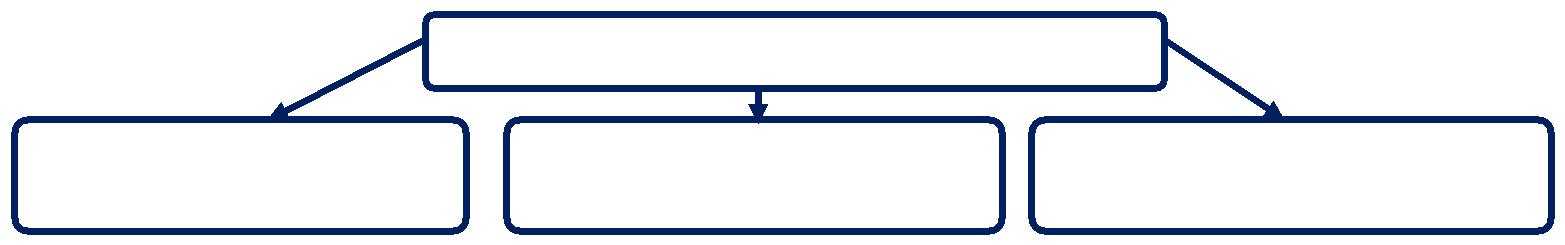 Детская инициатива проявляется в свободной самостоятельной деятельности детей по выбору и интересам. Возможность играть, рисовать, конструировать, сочинять и пр. в соответствии с собственными интересами является важнейшим источником эмоционального благополучия ребенка в детском саду. Самостоятельная деятельность детей протекает преимущественно в утренний отрезок времени и во второй половине дня.Все виды деятельности ребенка в детском саду могут осуществляться в форме самостоятельной инициативной деятельности:самостоятельные сюжетно-ролевые, режиссерские  театрализованные игры, развивающие и логические игры; музыкальные игры импровизации;речевые игры, игры с буквами, звуками и слогами; самостоятельная деятельность в книжном уголке;самостоятельная изобразительная и конструктивная деятельность по выбору детей; самостоятельные опыты и эксперименты и др.В развитии детской инициативы и самостоятельности воспитателю важно соблюдать ряд общих требований:развивать активный интерес детей к окружающему миру, стремление к получению новых знаний и умений;создавать разнообразные условия и ситуации, побуждающие детей к активному применению знаний, умений, способов деятельности в личном опыте;постоянно расширять область задач, которые дети решают самостоятельно. Постепенно выдвигать перед детьми более сложные задачи, требующие сообразительности, творчества, поиска новых подходов, поощрять детскую инициативу;тренировать волю детей, поддерживать желание преодолевать трудности, доводить начатое дело до конца;ориентировать дошкольников на получение хорошего результата. Необходимо своевременно обратить особое внимание на детей, постоянно проявляющих небрежность, торопливость, равнодушие к результату, склонных не завершать работу;«дозировать» помощь детям. Если ситуация подобна той, в которой ребенок действовал раньше, но его сдерживает новизна обстановки, достаточно просто намекнуть, посоветовать вспомнить, как он действовал в аналогичном случае;поддерживать у детей чувство гордости и радости от успешных самостоятельных действий, подчеркивать рост возможностей и достижений каждого ребенка, побуждать к проявлению инициативы и творчества.ФОРМЫ И МЕТОДЫ ПЕДАГОГИЧЕСКОГО РУКОВОДСТВА ПО ПОДДЕРЖКЕ ДЕТСКОЙ ИНИЦИАТИВЫВЗАИМОДЕЙСТВИЕ  С СЕМЬЯМИ ВОСПИТАННИКОВЦели и задачи партнерства с родителями (законными представителями)Семья является институтом первичной социализации и образования, который оказывает большое влияние на развитие ребенка в младенческом, раннем и дошкольном возрасте. Поэтому педагогам, реализующим образовательные программы дошкольного образования, необходимо учитывать в своей работе такие факторы, как условия жизни в семье, состав семьи, ее ценности и традиции, а также уважать и признавать способности и достижения родителей(законных представителей) в деле воспитания и развития их детей.Тесное сотрудничество с семьей делает успешной работу Учреждения. Только в диалоге обе стороны могут узнать, как ребенок ведет себя в другой жизненной среде. Обмен информацией о ребенке является основой для воспитательного партнерства между родителями(законными представителями) и воспитателями, то есть для открытого, доверительного и интенсивного сотрудничества обеих сторон в общем деле образования и воспитания детей.Взаимодействие с семьей в духе партнерства в деле образования и воспитания детей является предпосылкой для обеспечения их полноценного развития.Партнерство означает, что отношения обеих сторон строятся на основе совместной ответственности за воспитание детей. Кроме того, понятие «партнерство» подразумевает, что семья и Организация равноправны, преследуют одни и те же цели и сотрудничают для их достижения. Согласие партнеров с общими целями и методами воспитания и сотрудничество в их достижении позволяют объединить усилия и обеспечить преемственность и взаимодополняемость в семейном и внесемейном образовании.Задача педагогического коллектива в работе с родителями заключается в повышении интереса семьи к образовательной деятельности детского сада, сделать родителей своими союзниками, сплотить не только детскую группу коллектив единомышленников, но и семьи воспитанников, предупредить появление отчуждения между ребенком и семьей. Основной целью взаимодействия Учреждения и семьи является - организации совместных усилий воспитателей и семьи по созданию единого пространства развития ребѐнка.Взаимодействие с семьей в духе партнерства в деле образования и воспитания детей является предпосылкой для обеспечения их полноценного развития. Партнерство означает, что отношения обеих сторон строятся на основе совместной ответственности за воспитание детей. Кроме того, понятие «партнерство» подразумевает, что семья и Учреждение равноправны, преследуют одни и те же цели и сотрудничают для их достижения. Согласие партнеров с общими целями и методами воспитания и сотрудничество в их достижении позволяют объединить усилия и обеспечить преемственность и взаимодополняемость в семейном и внесемейном образовании.Ожидаемым результатом в данной системе является:неформальные отношения с семьями воспитанников;обучение навыкам и умению ставить конкретные задачи в работе с каждой семьей (с учетом возраста, образования, культурного уровня и взглядов на воспитание) и выборы адекватных методов и форм;установление делового взаимодействия между педагогом и семьей, общение и взаимопонимание; повышение педагогической компетентности родителейВ детском саду реализуется модель взаимодействия с семьями воспитанников, которая условно состоит из трех блоков:Информационно-аналитический блок предполагает:сбор  и  анализ  сведений  о  родителях  и  детях,  изучение  семей,  их   состава, образовательного и материального уровня, социального статуса, характера взаимоотношений в семье,а также выявление социального заказа семьи на образовательные услуги.информирование родителей, передача им необходимой информации по тому или иному вопросу, о деятельности Учреждения.Формы и методы: посещение семьи, индивидуальные  беседы, анкетирование, «почтовый ящик», информационные стенды по правам детей, анкетирование родителей (законных представителей), собрания, видеофильм о жизни, группы совместные праздники, инд. и групповые консультации, памятки,публичный доклад, лекции, индивидуальное и подгрупповое консультирование, информационные листы, газеты, листы-памятки, библиотека для родителей, видеотека, аудиотека и т. п.Практический блок предполагает:работу по организации продуктивного общения всех участников образовательного пространства, т. е. обмен мыслями, идеями, чувствами.решение  конкретных  задач взаимодействия, связанных со здоровьем детей и их развитием.Формы и методы: игротеки, выставки выходного дня, театральная пятница, встречи с интересными людьми, праздники, издание семейных газет, журналов, защита семейных дневников и многое другое. Совместные проекты, выставки, подготовка и проведение праздников, спектаклей, конкурсы, встречи с медицинскими работниками, специалистами, «Дни открытых дверей»Контрольно-оценочный блок предполагает:выявление результативности усилий педагогическо-го коллектива по оказанию помощи родителям и детям. анализ эффективности (количественный и качественный) мероприятий, которые проводятся специалистами детского садаФормы и методы: анкетирование (после проведенных мероприятий), книга отзывов, опрос об удовлетворенности формами взаимодействия, самоанализ педагога.Работа по  данной модели  позволяет  структурировать деятельность педагогического коллектива по взаимодействию с семьями воспитанников как на уровне учреждения, так и на уровне отдельной группы детского сада.ОСОБЕННОСТИ ВЗАИМОДЕЙСТВИЯ ПЕДАГОГИЧЕСКОГО КОЛЛЕКТИВА С СЕМЬЯМИ ВОСПИТАННИКОВВзаимодействие педагога с родителями детей младшей группы.Одним из важных принципов технологии реализации программы «Детство» является совместное с родителями воспитание и развитие дошкольников, вовлечение родителей в образовательный процесс дошкольного учреждения. При этом сам воспитатель определяет, какие задачи он сможет более эффективно решить при взаимодействии с семьей, как поддерживать с родителями деловые и личные контакты, вовлекать их в процесс совместного воспитания дошкольников.В младшем дошкольном возрасте большинство детей только приходят в детский сад, и родители знакомятся с педагогами дошкольного учреждения. Поэтому задача педагога - заинтересовать родителей возможностями совместного воспитания ребенка, показать родителям их особую роль в развитии малыша. Для этого воспитатель знакомит родителей с особенностями дошкольного учреждения, своеобразием режима дня группы и образовательной программы, специалистами, которые будут работать с их детьми.Вместе с тем, в этот период происходит и установление личных и деловых контактов между педагогами и родителями. В общении с родителями воспитатель показывает свою заинтересованность в развитии ребенка, выделяет те яркие положительные черты, которыми обладает каждый малыш, вселяет в родителей уверенность, что они смогут обеспечить его полноценное развитие.В ходе бесед, консультаций, родительских собраний педагог не только информирует родителей, предоставляет им возможность высказать свою точку зрения, поделиться проблемой, обратиться с просьбой.Такая позиция педагога способствует развитию его сотрудничества с семьей, поможет родителям почувствовать уверенность в своих педагогических возможностях.Задачи взаимодействия педагога с семьями дошкольников:Познакомить родителей с особенностями физического, социально-личностного, познавательного и художественного развития детей младшего дошкольного возраста и адаптации их к условиям дошкольного учреждения. Помочь родителям в освоении методики укрепления здоровья ребенка в семье, способствовать его полноценному физическому развитию, освоению культурно-гигиенических навыков, правил безопасного поведения дома и на улице. Познакомить родителей с особой ролью семьи, близких в социально-личностном развитии дошкольников. Совместно с родителями развивать доброжелательное отношение ребенка к взрослым и сверстникам, эмоциональную отзывчивость к близким, уверенность в своих силах. Совместно с родителями способствовать развитию детской самостоятельности, простейших навыков самообслуживания, предложить родителям создать условия для развития самостоятельности дошкольника дома. Помочь родителям в обогащении сенсорного опыта ребенка, развитии его любознательности, накоплении первых представлений о предметном, природном и социальном мире. Развивать у родителей интерес к совместным играм и занятиям с ребенком дома, познакомить их со способами развития воображения, творческих проявлений ребенка в разных видах художественной и игровой деятельности.Взаимодействие педагога с родителями детей средней группы.Взаимодействие педагогов с родителями детей пятого года жизни имеет свои особенности. Воспитатель обращает внимание родителей на то, что ребенок переходит на новую ступень личностного развития - у него возникает потребность в познавательном общении со взрослыми. Он начинает проявлять интерес к своему прошлому, связывать события прошлой жизни («когда я был маленьким…») и настоящего. Основные «источники информации» о своем прошлом для ребенка - его родители, близкие. В своем общении с родителями педагог укрепляет доверительные отношения, которые сложились у него с большинством семей в предыдущий год и обращает внимание на изменения в развитии дошкольников, как их учитывать в своей воспитательной тактике, общении со своим ребенком.Основные приоритеты совместного с родителями развития ребенка:развитие детской любознательности. Развитие связной речи;развитие самостоятельной игровой деятельности детей;установление устойчивых контактов ребенка со сверстниками и развитие дружеских взаимоотношений; воспитание уверенности, инициативности дошкольников в детской деятельности и общении со взрослыми и сверстниками.Задачи взаимодействия педагога с семьями дошкольников:Познакомить родителей с особенностями развития ребенка пятого года жизни, приоритетными задачами его физического и психического развития. Поддерживать интерес родителей к развитию собственного ребенка, умения оценить особенности его социального, познавательного развития, видеть его индивидуальность. Ориентировать родителей на совместное с педагогом приобщение ребенка к здоровому образу жизни, развитие умений выполнять правила безопасного поведения дома, на улице, на природе. Побуждать родителей развивать доброжелательные отношения ребенка к взрослым и сверстникам, заботу, внимание, эмоциональную отзывчивость по отношению к близким, культуру поведения и общения. Показать родителям возможности речевого развития ребенка в семье (игры, темы разговоров, детских рассказов), развития умения сравнивать, группировать, развития его кругозора. Включать родителей в игровое общение с ребенком, помочь им построить партнерские отношения с ребенком в игре, создать игровую среду для дошкольника дома. Помочь родителям развивать детское воображение и творчество в игровой, речевой, художественной деятельности. Совместно с родителями развивать положительное отношение ребенка к себе, уверенность в своих силах , стремление к самостоятельности. Взаимодействие педагога с родителями детей старшей группы.В старшем дошкольном возрасте педагог строит свое взаимодействие на основе укрепления сложившихся деловых и личных контактов с родителями воспитанников. Именно в этот период педагог корректирует детско-родительские отношения, помогает родителям и детям найти общие интересы, которые в дальнейшем могут стать основой семейного общения. Много внимания воспитатель уделяет развитию совместной деятельности родителей и детей – игровой, досуговой, художественной. В процессе совместной с родителями деятельности он опирается на развивающиеся у них способности к самоанализу, к оценке результатов развития ребенка, умения замечать, как изменение собственной воспитательной тактики приводит к росту личностных достижений ребенка. Еще одно направление сотрудничества воспитателя с семьей - развитие родительского коллектива группы, создание детско-родительского сообщества, в котором родители могли бы обсуждать свои педагогические проблемы, совместно намечать перспективы развития детей группы. Период старшего дошкольного детства непосредственно связан с повышением компетентности родителей по проблеме подготовки детей к школе, снижением уровня тревожности родителей перед поступлением детей в школу, определением совместных с педагогом условий для лучшей подготовки к школе каждого ребенка.Задачи взаимодействия педагога с семьями дошкольников:Ориентировать родителей на изменения в личностном развитии старших дошкольников - развитии любознательности, самостоятельности, инициативы и творчества в детских видах деятельности. Помочь родителям учитывать эти изменения в своей педагогической практике. Способствовать укреплению физического здоровья дошкольников в семье, обогащению совместного с детьми физкультурного досуга (занятия в бассейне, коньки, лыжи, туристические походы), развитию у детей умений безопасного поведения -дома на улице, в лесу, у водоема, Побуждать родителей к развитию гуманистической направленности отношения детей к окружающим людям, природе, предметам рукотворного мира, поддерживать стремление детей проявить внимание, заботу о взрослых и сверстниках. Познакомить  родителей  с  условиями  развития  познавательных интересов, интеллектуальных способностей дошкольников в семье. Поддерживать стремление родителей развивать интерес детей к школе, желание занять позицию школьника.Включать родителей в совместную с педагогом деятельность по развитию субъектных проявлений ребенка в элементарной трудовой деятельности (ручной труд, труд по приготовлению пищи, труд в природе), развитие желания трудиться, ответственности, стремление довести начатое дело до конца Помочь родителям создать условия для развития эстетических чувств старших дошкольников, приобщения детей в семье к разным видам искусства (архитектуре, музыке, театральному, изобразительному искусству) и художественной литературе. Взаимодействие педагога с родителями подготовительной группы.Воспитатель активно вовлекает родителей в совместные с детьми виды деятельности, помогает устанавливать партнерские взаимоотношения, поощряет активность и самостоятельность детей. В процессе организации разных форм детско-родительского взаимодействия воспитатель способствует развитию родительской уверенности, радости и удовлетворения от общения со своими детьми.Педагог помогает родителям понять возможности организации образования ребенка в будущем, определить особенности организации его индивидуального образовательного маршрута в условиях школьного обучения.Задачи взаимодействия педагога с семьями дошкольниковПознакомить родителей с особенностями физического и психического развития ребенка, развития самостоятельности, навыков безопасного поведения, умения оказать элементарную помощь в угрожающих здоровью ситуациях.Познакомить родителей с особенностями подготовки ребенка к школе, развивать позитивное отношение к будущей школьной жизни ребенка.Ориентировать родителей на развитие познавательной деятельности ребенка, обогащение его кругозора, развитие произвольных психических процессов, элементов логического мышления в ходе игр, общения со взрослыми и самостоятельной детской деятельности.Помочь родителям создать условия для развитию организованности, ответственности дошкольника, умений взаимодействия со взрослыми и детьми, способствовать развитию начал социальной активности в совместной с родителями деятельности.Способствовать развитию партнерской позиции родителей в общении с ребенком, развитие положительной самооценки, уверенности в себе, познакомить родителей с со способами развития самоконтроля и воспитания ответственности за свои действия и поступки.ОРГАНИЗАЦИОННЫЙ РАЗДЕЛ ПРОГРАММЫПСИХОЛОГО-ПЕДАГОГИЧЕСКИЕ УСЛОВИЯ,ОБЕСПЕЧИВАЮЩИЕ РАЗВИТИЕ РЕБЕНКАПрограмма	предполагает   создание   следующих   психолого-педагогических   условий, обеспечивающих развитие ребенка в соответствии с его возрастными и индивидуальными возможностями и интересами:Личностно-порождающее взаимодействие взрослых с детьми, предполагающее создание таких ситуаций, в которых каждому ребенку предоставляется возможность выбора деятельности, партнера, средств и пр.; обеспечивается опора на его личный опыт при освоении новых знаний и жизненных навыков. Ориентированность педагогической оценки на относительные показатели детской успешности, то есть сравнение нынешних и предыдущих достижений ребенка, стимулирование самооценки.Формирование игры как важнейшего фактора развития ребенка. Создание  развивающей  образовательной  среды,  способствующей  физическому, социально-коммуникативному, познавательному, речевому, художественно-эстетическому развитию ребенка и сохранению его индивидуальности.Сбалансированность   репродуктивной   (воспроизводящей   готовый   образец)   и продуктивной (производящей субъективно новый продукт) деятельности, то есть деятельности по освоению культурных форм и образцов и детской исследовательской, творческой деятельности; совместных и самостоятельных, подвижных и статичных форм активности.Участие семьи как необходимое условие для полноценного развития ребенка дошкольного возраста. Профессиональное развитие педагогов, направленное на развитие профессиональных компетентностей, в том числе коммуникативной компетентности и мастерства мотивирования ребенка, а также владения правилами безопасного пользования Интернетом, предполагающее создание сетевого взаимодействия педагогов и управленцев, работающих по Программе.ОРГАНИЗАЦИЯ РАЗВИВАЮЩЕЙПРЕДМЕТНО-ПРОСТРАНСТВЕННОЙ СРЕДЫНасыщенная развивающая, предметно-пространственная среда становится основой для организации жизни и разностороннего развития каждого ребенка. Учреждение стремится к  созданию единого пространства: гармонии среды разных помещений групп, кабинетов и залов, дополнительных кабинетов — коридоров, музыкального зала, участков групп. В оформлении помещений и территории, прилегающей к детскому саду используются мотивы традиционных русских ремесел и старинных народных промыслов. Картины, скульптуры, графика, роспись, изделия народного прикладного искусства и т. д. с детства входят в сознание и чувства ребенка. Они развивают мышление, нравственно-волевые качества, создают предпосылки формирования любви и уважения к труду людей.Предметно-пространственная среда не только обеспечивает разные виды активности детей дошкольного (физической, игровой, умственной и т.п.), но и является основой их самостоятельной деятельности, своеобразной формой их самообразования. Роль взрослого в данном случае состоит в том, чтобы открыть перед детьми весь спектр возможностей среды и направить их на использование ее отдельных элементов. Помещение группы детского сада —  пространство, в котором живет ребенок, оказывает огромное психологическое и педагогическое воздействие. Для всестороннего развития  дошкольникам предоставлена возможность полностью использовать среду и принимать активное участие в ее организации. Продукты детской деятельности используюися в качестве украшения интерьеров. Пространство дошкольных групп  разделяется на центры (уголки), оснащенные развивающим материалом (книги, игрушки, материалы для творчества, развивающее оборудование и др.).Предметно-пространственная среда организуется по принципу небольших полузамкнутых микропространств, для того чтобы избежать скученности детей и способствовать играм подгруппами в 3-5 человек. Все материалы и игрушки располагаются так, чтобы не мешать свободному перемещению детей, создать условия для общения со сверстниками. В каждых возрастной группе  оформляются уголки: здоровья и физкультурный; ролевых игр; для игр со строительным материалом; книжный; для настольно-печатных игр; природы; для самостоятельной деятельности детей: театральной, музыкальной, изобразительной, конструктивной. Предусмотрены «уголки уединения», где ребенок может отойти от общения, подумать, помечтать. Данная организация пространства позволяет дошкольникам  выбирать интересные для себя занятия, чередовать их в течение дня, а педагогу дает возможность эффективно организовывать образовательный процесс с учетом индивидуальных особенностей детей.При проектировании предметно-пространственной среды Учреждения были учтены следующие факторы:-социально-психологические особенности детей дошкольного возраста;- особенности эмоционально-личностного развития;- индивидуальные интересы, склонности, предпочтения и потребности;-любознательность, исследовательский интерес и творческие способности;- возрастные и полоролевые особенности. Младшая группа.Обстановка в младшей группе организована как комфортная и безопасная для ребенка. Среда группы стимулирует восприятие детей, способствовует развитию анализаторов, «подсказывает» способы обследования и действий. Предметы подобраны чистых цветов, четкой несложной формы, разных размеров, выполнены из разнообразных (но безопасных для здоровья ребенка) материалов Игровое оборудование -  привлекательное, яркое, - размещено  на открытых полках и меняется  не реже одного раза в неделю. Все игрушки и пособия, находящиеся в группе,  доступны для ребенка, это способствует развитию его активности, самостоятельности.Малышам предоставлена возможность изменять и выстраивать пространство вокруг себя: разнообразные конструктивные и строительные наборы (напольные, настольные) и легкий модульный материал (специальные поролоновые и обтянутые клеенкой блоки разных форм, цвета, размера), а также разнообразные большие коробки, покрашенные или оклеенные бумагой в разные цвета — материал бесконечной привлекательности для ребенка.В групповом помещении оборудовано место для игр с песком, водой, красками: центр «песок-вода», емкости для переливания воды, мелкие резиновые игрушки, игрушки-забавы для игр с водой и песком (плавающие игрушки, водяные мельницы, сита, шарики от пинг-понга, поролоновые губки, формочки, ведерки, штампы, воронки, камешки, мелкие пластмассовые игрушки для закапывания в песок и подобные предметы). Имеется несколько комплектов защитной одежды (халатики, нарукавники, старые папины рубашкиДидактические игры представлены  играми  типа лото и тарных картинок, мозаик (крупная пластиковая, магнитная и крупная гвоздиковая), пазлов, наборов кубиков из 4-12 штук, развивающих игры (например, «Сложи узор», «Сложи квадрат»), а разнообразными «мягкими конструкторами» позволяющими организовать игру по-разному: сидя за столом, стоя у стены, лежа на полу. Средняя группаВ среднем дошкольном возрасте важно накапливать у детей опыт совместной со сверстниками деятельности, а также развивать познавательную деятельность и поддерживать попытки творчески отражать впечатления в продуктивных видах деятельности.В группе созданы все условия для  сюжетно-ролевой игры. Оборудованы уголки для игры в семью, магазин (продуктовый, игрушек, одежды), детский сад, парикмахерская, праздники...Игровые наборы для средней группы содержат  кукол разного пола и «профессий», наборы мебели (крупной и для игр на стопе), посуды, одежды, раскладные ширмы, шнуры, заборчики из брусков и кирпичиков, игровые коврики разнообразные виды транспорта. В группе имеется запас дополнительного игрового материала: коробок разного размера и формы, бечевок, катушек, лоскутков ткани, палочек, трубок и пр.; все это находит применение в игре и  способствует развитию игровых замыслов и творчества.В групповом помещении много крупного модульного материала (поролоновых блоков, коробок, валиков, подушек и пр.), чтобы дети могли сами выстраивать для себя пространство, видоизменять его. Игровая зона оборудована разнообразным строительным и конструктирным  материалом (тематические наборы «Город», «Поезд», «Корабль» и др.). Время от времени постройки фотографируют и создают фотоальбомы, чтобы показать детям значимость их достижений.В группе организован  «сенсорный центр» — место, где подобраны предметы и материалы, познавать которые можно с помощью различных органов чувств (музыкальные инструменты, шумовые предметы можно слышать; книги, картинки, калейдоскопы можно видеть; баночки с ароматизированными веществами).Среди дидактических игр - игры на сравнение предметов по различным свойствам (цвету, форме, размеру, материалу, функции), на группировку по свойствам, на воссоздание целого из частей (типа «Танграм», паззл из 12 - 24 частей), на сериацию по разным свойствам, игры на счет. Игры с песком, водой, глиной, красками, светом, зеркалом, пеной организуются в специальном месте для детского экспериментирования. среде группы активно используется знаковая символика, модели для обозначения предметов, действий, последовательностей. Большое место уделяется книгам. Уголок чтения наполнен  не только художественными книгами, но и познавательной и справочной литературой для детей 4-5 лет, обучающие книги и рабочие тетради. В группе оборудованы места для презентации резельтатов детской деятельности, где  ребенок может  выставить, повесить свою поделку, рисунок. Старшая- подготовительная группыПространство группы «разбито» на небольшие полузамкнутые микро пространства (в которых могут находиться одновременно 3-6 человек).Предметно-игровая среда строится так, чтобы дети могли участвовать во всем многообразии игр: сюжетно-ролевых, строительно-конструктивных, режиссерских, театральных, народных, хороводных, развивающих, в играх с готовым содержанием и правилами, в подвижных играх и спортивных развлечениях.Большая часть оборудования хранится в коробках, на которых есть картинка и надпись для узнавания игры, дети самостоятельно определяют, в какие игры будут играть. «Развернуты» только те игры, в которые дети играют; игры могут длиться несколько дней и даже недель. В группах специальное место и оборудование выделено для игротеки. Это дидактические, развивающие и логико-математические игры, направленные на развитие логического действия сравнения, логических операций клас-сификации, сериации, узнавание по описанию, воссоздание, преобразование, ориентировку по схеме, модели, на осуществление контрольно-проверочных действий («Так бывает?», «Найди ошибки художника»), на следование и чере-дование и др. Например, для развития логики это игры с логическими блоками Дьенеша, «Логический поезд», «Логический домик», «4-й лишний», «Поиск 9-го», «Найди отличия», тетради на печатной основе, позна-вательные книги для дошкольников. Также представлены игры на развитие умений счетной и вычислительной деятельности,  лото, и домино, и маршрутные игры («ходилки»). Для развития связной речи, стимулирования воображения и творчестваоборудованы   центры грамотности. Изобразительная деятельность — одна из самых любимых для старших дошкольников. В уголке творчества кроме обычных материалов (бумага, картон, карандаши, фломастеры, краски, кисти), находятся схемы-способы создания образов с помощью разнообразных техник, книги и альбомы самоделок. В группах  отведено место для демонстрации созданных детьми работ. Для организации самостоятельной повседневной трудовой деятельности созданы творческие мастерские, позволяющих детям работать с тканью, деревом, бумагой, мехом и др. материалами.В группах оборудован уголок экспериментирования. Для  конструктивной деятельности в среду группы помещены конструкторы и строительные наборы, выполненные из разного материала (пластика, дерева, металла), напольные и настольные, с разнообразными способами крепления деталей, разной тематической направленности. В книжном уголке наряду с художественной литературой представлена справочная, познавательная литература, общие и тематические энциклопедии для дошкольников.Оборудованы места для различных  способов разминки (дартс, кольцебросы, кегли, серсо, баскетбольные кольца, мишени и шарики для бросания, подвески-колокольчики для вытягивания, воротца для подлезания). У старших дошкольников начинает активизироваться интерес к будущему школьному обучению. Учебная зона приближена к учебной среде класса: столы поставлены рядами, висят школьные доски. В будущем это в определенной степени поможет детям адаптироваться к учебной среде класса.Привлекают старших дошкольников возможности изменения имиджа, внешнего вида. Для этого в группах оборудованы уголки ряжения: зеркала, краски для грима, парички из ниток, старых колготок, детали одежды взрослых людей. Например, такие как шляпа, галстук, длинная пышная юбка, солнечные очки, шаль, пилотка стюардессы, капитанская фуражка.Для старших дошкольников расширяются возможности познания родного края, страны. В группах оборудованы уголкис   гербом города,  гербом и флагом страны. КАДРОВЫЕ УСЛОВИЯ РЕАЛИЗАЦИИ ПРОГРАММЫОтличительной особенностью кадрового обеспечения детского сада  Учреждения является стабильность педагогических кадров и обслуживающего персонала. Штатная численность работников детского сада Учреждения составляет …. сотрудник, в т. ч. руководящий, педагогический, учебно-вспомогательный, административно-хозяйственный персонал. Уреждение  на 100% укомплектована квалифицированными кадрами. Реализация Программы требует осуществления управления, ведения педагогической деятельности, ведения бухгалтерского учета, финансово-хозяйственной и хозяйственной деятельности, медицинского обслуживания. Для решения этих задач в образовательной организации в рамках штатного расписания имеются:  педагогические учебно-вспомогательные работники администрацияадминистративно-хозяйственный персоналПедагогические работники детского сада:воспитатели – 7 музыкальный руководитель – 1 учитель-логопед – 1психолог - 1Педагогический коллектив детского составляют педагоги в возрасте от 30 до 50 лет, которые составляют 63% от всего педагогического состава детского сада. 3 педагога – в возрасте до 30 лет (6%), 9 педагогов (26%) являются пенсионерами.По стажу педагогической работы педагогический коллектив представлен следующим образом:Образовательный уровень  педагогов на текущий год составляет:Квалификационный  уровень  педагогов на текущий год составляет:100% педагогов ДОУ прошли обучение на курсах повышения квалификации по организации образовательной деятельности в соответствии с ФГОС ДО.В целях эффективной реализации Программы в ДОУ создаются условия для профессионального развития педагогических и руководящих кадров, в т. ч. их дополнительного профессионального образования. Система методической работы в ДОУ обеспечивает консультативную поддержку руководящих и педагогических работников по вопросам образования детей, в том числе реализации программам дополнительного образования, адаптивных коррекционно-развивающих программ и программ инклюзивного образования дошкольников.Учебно-вспомогательные работникипомощник воспитателя – 5 Администрация:директор; заместитель директора  по учебно-воспитательной  работе; главный бухгалтерАдминистративно-хозяйственный персонал:заведующий хозяйством -1;секретарь-1; бухгалтер-1; наблюдатель за сохранностью здания-2; дворники-1; кастелянша, прачка-1; рабочий по обслуживанию здания-1Медицинское обслуживание воспитанников Учреждение производится по договору  фельдшером ФАПа.    МАТЕРИАЛЬНО-ТЕХНИЧЕСКОЕ ОБЕСПЕЧЕНИЕ ПРОГРАММЫМатериально-технические условия, создаваемые в детском саду Учреждения  позволяют достичь следующие цели и задачи:осуществлять все виды деятельности ребенка, как индивидуальной самостоятельной, так и в рамках каждой дошкольной группы с учетом возрастных и индивидуальных особенностей воспитанников, их особых образовательных потребностей;   организовывать участие родителей воспитанников (законных представителей), педагогических работников и представителей общественности в разработке основной образовательной программы, в создании условий для ее реализации, а также мотивирующей образовательной среды, уклада организации, осуществляющей образовательную деятельность; использовать в образовательном процессе современные образовательные технологии (в т. ч. игровые, коммуникативные, проектные технологии и культурные практики социализации детей); обновлять содержание основной образовательной программы, методики и технологий ее реализации в соответствии с динамикой развития системы образования, запросами воспитанников и их родителей (законных представителей) с учетом особенностей социокультурной среды развития воспитанников и специфики информационной социализации детей; обеспечивать эффективное использование профессионального и творческого потенциала педагогических, руководящих и иных работников организации, осуществляющей образовательную деятельность, повышения их профессиональной, коммуникативной, информационной, правовой компетентности и мастерства мотивирования детей; эффективно управлять организацией, осуществляющей образовательную деятельность, с использованием технологий управления проектами и знаниями, управления рисками, технологий разрешения конфликтов, информационно-коммуникационных технологий, современных механизмов финансирования. Создаваемые в ДОУ материально-технические условия, обеспечивают:возможность достижения воспитанниками планируемых результатов освоения Программы; выполнение Организацией требований: санитарно-эпидемиологических правил и нормативов:  условиям размещения организаций, осуществляющих образовательную деятельность, оборудованию и содержанию территории, помещениям, их оборудованию и содержанию,естественному и искусственному освещению помещений, отоплению и вентиляции, водоснабжению и канализации, организации питания, медицинскому обеспечению, приему детей в организации, осуществляющие образовательную деятельность, организации режима дня, организации физического воспитания, личной гигиене персонала; пожарной безопасности и электробезопасности:охране здоровья воспитанников и охране труда работников Организации; Для обеспечения полноценного образовательного процесса Учреждение оснащено 5 групповыми помещениями, которые включают в себя: помещения группы, спальную комнату, приемную, туалетную комнату. Предметно-развивающая среда групп оформлена в соответствии с реализуемой в ДОУ с примерной образовательной программой «Детство», программами дополнительного образования. Для организации образовательного процесса все группы оснащены игровыми и дидактическими пособиями в соответствии с возрастными особенностями детей.Также в детском саду имеется: музыкальный зал,  логопедический кабинет, медицинскийкабинет На территории Учреждения  имеется: спортивная площадка, оснащенная стойками для натягивания волейбольной сетки, щитами баскетбольными.Групповые прогулочные участки, оснащенные необходимым оборудованием (веранды, песочницы с крышками, емкости для организации игр с водой в летний период оборудование для двигательной активности детей: лесенки, турники, малые архитектурные формы)..Цветники и клумбыОбеспеченность образовательного процесса техническими средствами обучения ФИНАНСОВЫЕ УСЛОВИЯ РЕАЛИЗАЦИИ ПРОГРАММЫФинансовое обеспечение реализации Программы опирается на исполнение расходных обязательств, обеспечивающих конституционное право граждан на бесплатное и общедоступное общее образование. Объѐм действующих расходных обязательств отражается в задании учредителя по оказанию государственных (муниципальных) образовательных услуг в соответствии с требованиями федеральных государственных образовательных стандартов общего образования. Задание учредителя обеспечивает соответствие показателей объѐмов и качества предоставляемых образовательным учреждением услуг (выполнения работ) с размерами направляемых на эти цели средств бюджета.Финансовое обеспечение задания учредителя по реализации основной образовательной программы осуществляется на основе нормативного подушевого финансирования. Введение нормативного подушевого финансирования определяет механизм формирования расходов и доведения средств на реализацию государственных гарантий прав граждан на получение общедоступного и бесплатного общего образования в соответствии с требованиями Стандарта. Применение принципа нормативного подушевого финансирования на уровне образовательного учреждения заключается в определении стоимости стандартной (базовой) бюджетной образовательной услуги в образовательном учреждении не ниже уровня фактически сложившейся стоимости в предыдущем финансовом году.Региональный расчѐтный подушевой норматив — это минимально допустимый объѐм финансовых средств, необходимых для реализации основной образовательной программы в учреждениях данного региона в соответствии с ФГОС в расчѐте на одного воспитанника в год, определяемый раздельно для образовательных учреждений. Органы местного самоуправления могут устанавливать дополнительные нормативы финансирования образовательных учреждений за счѐт средств местных бюджетов сверх установленного регионального подушевого норматива. Региональный расчѐтный подушевой норматив должен покрывать следующие расходы на год:оплату труда работников образовательных учреждений с учѐтом районных коэффициентов к заработной плате, а также отчисления;расходы, непосредственно связанные с обеспечением образовательного процесса (приобретение учебно- наглядных пособий, технических средств обучения, расходных материалов, канцелярских товаров, оплату 15 0 услуг связи в части расходов, связанных с подключением к информационной сети Интернет и платой за пользование этой сетью);иные хозяйственные нужды и другие расходы, связанные с обеспечением образовательного процесса (обучение, повышение квалификации педагогического и административно-управленческого персонала образовательных учреждений, командировочные расходы и др.), за исключением расходов на содержание зданий и коммунальных расходов, осуществляемых из местных бюджетов. В соответствии с расходными обязательствами органов местного самоуправления по организации предоставления общего образования в расходы местных бюджетов могут также включаться расходы, связанные с организацией подвоза обучающихся к образовательным учреждениям и развитием сетевого взаимодействия для реализации основной образовательной программы общего образования. Реализация принципа нормативного подушевого финансирования осуществляется на трѐх следующих уровнях:межбюджетных отношений (бюджет субъекта РФ — муниципальный бюджет); внутрибюджетных отношений (муниципальный бюджет — образовательное учреждение); образовательного учреждения. Порядок определения и доведения до образовательных учреждений бюджетных ассигнований, рассчитанных с использованием нормативов бюджетного финансирования на одного воспитанника, должен обеспечить нормативно-правовое закрепление на региональном уровне следующих положений: — неуменьшение уровня финансирования по статьям расходов, включѐнным в величину регионального расчѐтного подушевого норматива (заработная плата с начислениями, прочие текущие расходы на обеспечение материальных затрат, непосредственно связанных с учебной деятельностью общеобразовательных учреждений); — возможность использованиянормативов не только на уровне межбюджетных отношений (бюджет региона — бюджеты муниципальных районов и городских округов), но и на уровне внутрибюджетных отношений (муниципальный бюджет — общеобразовательное учреждение) и образовательного учреждения.В связи с требованиями Стандарта при расчѐте регионального подушевого норматива должны учитываться затраты рабочего времени педагогических работников образовательных учреждений, входящие в трудовые обязанности конкретных педагогических работников. Формирование фонда оплаты труда образовательного учреждения осуществляется в пределах объѐма средств образовательного учреждения на текущий финансовый год, определѐнного в соответствии с региональным расчѐтным подушевым нормативом, количеством обучающихся и соответствующими поправочными коэффициентами, и отражается в смете образовательного учреждения.В соответствии с установленным порядком финансирования оплаты труда работников образовательных учреждений:фонд оплаты труда образовательного учреждения состоит из базовой части и стимулирующей части. Рекомендуемый диапазон стимулирующей доли фонда оплаты труда — от 20 до 40%. Значение стимулирующей доли определяется образовательным учреждением самостоятельно;базовая часть фонда оплаты труда обеспечивает гарантированную заработную плату руководителей, педагогических работников, непосредственно осуществляющих образовательный процесс, учебно- вспомогательного и младшего обслуживающего персонала образовательного учреждения;рекомендуемое оптимальное значение объѐма фонда оплаты труда педагогического персонала — 70% от общего объѐма фонда оплаты труда. Значение или диапазон фонда оплаты труда педагогического персонала определяется самостоятельно общеобразовательным учреждением;базовая часть фонда оплаты труда для педагогического персонала, осуществляющего учебный процесс, состоит из общей части и специальной части;общая часть фонда оплаты труда обеспечивает гарантированную оплату труда педагогического работника.Размеры, порядок и условия осуществления стимулирующих выплат определяются в локальных правовых актах образовательного учреждения и (или) в коллективных договорах. В локальных правовых актах о стимулирующих выплатах должны быть определены критерии и показатели результативности и качества, разработанные в соответствии с требованиями ФГОС к результатам освоения основной образовательной программы дошкольного образования. В них включаются: динамика достижений воспитанников, использование педагогами современных педагогических технологий, в том числе здоровьесберегающих; участие в методической работе, распространение передового педагогического опыта; повышение уровня профессионального мастерства и др .Образовательное учреждение самостоятельно определяет:соотношение базовой и стимулирующей части фонда оплаты труда; соотношение фонда оплаты труда педагогического, административно-управленческого и учебно- вспомогательного персонала; соотношение общей и специальной частей внутри базовой части фонда оплаты труда; порядок распределения стимулирующей части фонда оплаты труда в соответствии с региональными и муниципальными нормативными актами. ПЛАНИРОВАНИЕ ОБРАЗОВАТЕЛЬНОЙ ДЕЯТЕЛЬНОСТИКалендарный учебный графикПредставленный ниже учебный план, расписание  образовательной деятельности призваны обеспечить  единство  и  преемственность  основных видов детской деятельности(игровая, двигательную,   изобразительная,   музыкальная и др.) через организаци непосредственно-образовательной  деятельности  по  всем  направлениям  развития  детей  и следующим образовательным  областям и  их  интеграцию:  «Социально-коммуникативноеразвитие», «Познавательное   развитие», «Речевое   развитие»,   «Физическая   развитие», «Художественно-эстетическое развитие». Организация образовательной деятельности в детском саду  включает в себя обязательную часть и часть, формируемую участниками образовательных отношений.Учебный план ориентирован на дифференциацию обучения, на развитие воспитанников и на подготовку их к школе, на сохранение и укрепление физического и психического здоровья детей в соответствии с их физиологическими возможностями, которая определена моделью Учебный план и логика его построения отражает основные задачи и цели образовательных программ, создает возможности для развития способностей каждого ребенка.Учебный план разработан на основе примерной основной образовательной программы «Детство», парциальных программ, Федерального закона от 29.12.12г. № 273-ФЗ «Об образовании в Российской Федерации»; требований СанПиН 2.4.1.3049-13 «Санитарно-эпидемиологические требования к устройству, содержанию и организации режима работы в дошкольных образовательных организациях», приказа Минобрнауки России от 30.08.2013г. № 1014 «Об утверждении Порядка организации и осуществления образовательной деятельности по основным общеобразовательным программам – образовательным программам дошкольного образования», инструктивно-методического письма Министерства образования РФ от 04. 03. 2000, № 65/23-16 « О гигиенических требованиях к максимальной нагрузке на детей дошкольного возраста в организованных формах обучениях», письма Министерства образования РФ от 15.08. 2002, № 13- 15-19/14 «О введении третьего дополнительного часа физической культуры в образовательных учреждениях РФ», Учебный план составлен на 5 дневную учебную неделю и определяет перечень образовательных областей, распределение учебного времени, отводимого на освоение содержания дошкольного образования по всем возрастным группам, организацию непосредственно образовательной деятельности. Содержание учебного плана обеспечивает сохранение, укрепление и дальнейшее развитие физических и интеллектуальных возможностей каждого ребенка. Предельно допустимая недельная нагрузка не превышает установленных норм. Основной формой обучения являются непосредственно образовательная деятельность.Компоненты педагогического процесса:непосредственно образовательная деятельность; совместная деятельность воспитателя с детьми; организация самостоятельной деятельности детей. При составлении расписания непосредственно образовательной деятельности учитывается максимально допустимый объем недельной образовательной нагрузки в соответствии с СанПиН.В процессе реализации непосредственно образовательной деятельности статического характера проводится физкультминутка. Перерывы между непосредственно образовательной деятельностью – не менее 10 минут.Организация образовательной деятельности в ДОО включает в себя инвариативную (обязательную) часть и часть, формируемую участниками образовательного процесса (вариативную часть).Учебный планна 2015– 2016 учебный годРЕЖИМ ДНЯ И РАСПОРЯДОКРежим строится в строгом соответствии с санитарно-гигиеническими требованиями. Он предусматривает разнообразную совместную образовательную деятельность дошкольников с педагогом и самостоятельную деятельность по интересам и выбору детей. Не реже 1-2 раз в месяц в старшей и подготовительной группах проводятся физкультурные развлечения – активная форма двигательного досуга детей.Примерный режим дня в младшей группеХолодный период года (сентябрь-май)Теплый период года (июнь-август)Примерный режим в средней группе.Холодный период года (сентябрь-май)Теплый период года (июнь-август)Примерный режим дня в старшей группе Холодный период года (сентябрь-май)Теплый период года (июнь-август)Примерный режим дня в подготовительной группеХолодный период года (сентябрь-май)Теплый период года (июнь-август)МЕТОДИЧЕСКОЕ ОБЕСПЕЧЕНИЕ ПРОГРАММЫ. СРЕДСТВА ОБУЧЕНИЯ И ВОСПИТАНИЯ.Бабаева Т.И., Римашевская Л.С. Как развивать сотрудничество и взаимоотношения дошкольников в детском саду. Игровые ситуации, игры, этюды. – СПб.: Детство-Пресс, 2012.Вербенец А.М., Солнцева О.В., Сомкова О.Н. Планирование и организация образовательного процесса дошкольного учреждения по примерной основной общеобразовательной программе «Детство». Учебно-методическое пособие. / Научн. ред. А.Г. Гогоберидзе. – СПб.: Детство-Пресс, 2013.Гогоберидзе А.Г., Деркунская В.А., Детство с музыкой. Современные педагогические технологии музыкального воспитания и развития детей раннего и дошкольного возраста. – СПб.: Детство-Пресс, 2010.Дошкольник 4-5 лет. Как работать по программе «Детство». // Сост. и ред. Т.И. Бабаева, М.В. Крулехт, З.А. Михайлова. – СПб.: Детство-Пресс, 2010.Дошкольник 5-7 лет в детском саду. Как работать по программе «Детство». / Сост. и ред. А.Г.Гогоберидзе, Т.И.Бабаева, З.А.Михайлова. – СПб.: Детство-Пресс, 2010. Деркунская В.А., Проектная деятельность дошкольников. Учебно-методическое пособие. – СПб.: Детство-Пресс, 2013.Игра и дошкольник. Развитие детей старшего дошкольного возраста в игровой деятельности. Сборник. / Науч. ред. Т.И.Бабаева, З.А.Михайлова. – СПб.: Детство-Пресс, 2007.Курочкина Н.А., Дети и пейзажная живопись. Методическое пособие для педагогов ДОУ. – СПб.: Детство-Пресс, 2006.Курочкина Н.А., Знакомство с натюрмортом. Методическое пособие для педагогов ДОУ. – СПб.: Детство-Пресс, 2009.Методические советы к программе «Детство». // Отв. ред. Т.И. Бабаева, З.А. Михайлова. – СПб.: Детство-Пресс, 2010.Михайлова З.А., Бабаева Т.И., Кларина Л.М., Серова 3.А., Развитие познавательно-исследовательских умений у старших дошкольников. – СПб.: Детство-Пресс, 2012. Михайлова З.А., Игровые задачи для дошкольников. Учебно-методическое пособие. – СПб.: Детство-Пресс, 2009.Михайлова З.А., Иоффе Э.Н., Математика от трех до семи. Учебно-методическое пособие. – СПб.: Детство-Пресс, 2009.Михайлова  З.А.,  Сумина  И.В.,  Челпашкина  И.Н.  Первые  шаги  в  математику.Проблемно-игровые ситуации для детей 4-5 лет. СПб.: – Детство-Пресс, 2009.Михайлова  З.А.,  Сумина  И.В.,  Челпашкина  И.Н.  Первые  шаги  в  математику.Проблемно-игровые ситуации для детей 5-6 лет. – СПб.: Детство-Пресс, 2009. Младший дошкольник в детском саду. Как работать по программе «Детство». Учебно-методическое пособие. / Сост. и ред. Т.И. Бабаева, М.В. Крулехт, З.А. Михайлова. – СПб.: Детство-Пресс, 2010.Мониторинг в детском саду Научно-методическое пособие. / Научн. ред. А.Г. Гогоберидзе. – СПб.: Детство-Пресс, 2011.Новицкая В.А., Римашевкая Л.С., Хромцова Т.Г., Правила поведения в природе для дошкольников: Методическое пособие. – СПб.: Детство-Пресс, 2011.Перечень оборудования, учебно-методических и игровых материалов для ДОУ. 1-я и 2-я младшие группы. Методическое пособие. /Под ред А.Г.Гогоберидзе. – М.: Центр Педагогического образования, 2008.Перечень оборудования, учебно-методических и игровых материалов для ДОУ. Средняя группа. Методическое пособие. / Под ред А.Г. Гогоберидзе. – М.: Центр Педагогического образования, 2008. – М.: Центр Педагогического образования, 2008.Перечень оборудования, учебно-методических и игровых материалов для ДОУ. Старшая группа. Методическое пособие. / Под ред А.Г. Гогоберидзе. – М.: Центр Педагогического образования, 2008.Перечень оборудования, учебно-методических и игровых материалов для ДОУ. Подготовительная группа. Методическое пособие. / Под ред А.Г. Гогоберидзе. – М.: Центр Педагогического образования, 2008.Солнцева О.В., Коренева-Леонтьева Е.В., Город-сказка, город-быль. Знакомим дошкольников с Санкт-Петербургом. Учебно-методическое пособие. – СПб.: Речь,2013.Рабочие тетради для детей дошкольного возраста.Михайлова З.А., Челпашкина И.Н. Математика – это интересно (5 рабочих тетрадей для разных возрастных групп: 2-3 года, 3-4 года, 4-5 лет, 5-6 лет, 6-7 лет). – СПб: Детство-Пресс. 2010 – 2013.Никонова Н.О., Талызина И.М., Экологический дневник» (4 рабочих тетради для разных возрастных групп: 3-4 года, 4-5 лет, 5-6 лет, 6-7 лет). – СПб: Детство-Пресс.2010 – 2013.Сомкова О.Н., Бадакова З.В., Яблоновская И.В., Путешествие по стране Правильной Речи. СПб: Детство-Пресс, 2013.Учебно-наглядные пособия.Курочкина Н.А. Знакомим дошкольников с пейзажной живописью. Наглядно-дидактическое пособие. – СПб.: Детство-Пресс, 2008.Курочкина Н.А. Знакомим дошкольников с натюрмортом. Наглядно-дидактическое пособие. - – СПб.: Детство-Пресс, 2013.Курочкина Н.А. Знакомим дошкольников с портретной живописью. Наглядно-дидактическое пособие. - – СПб.: Детство-Пресс, 2013.Логические блоки Дьенеша: наглядно-дидактическое пособие. Методическое сопровождение З.А.Михайловой. – СПб.: Корвет, 1995-2011.Цветные счетные палочки Кюизенера. наглядно-дидактическое пособие. Методическое сопровождение З.А.Михайловой. – СПб.: Корвет, 1995-2011.ТРАДИЦИОННЫЕ СОБЫТИЯ И ПРАЗДНИКИПеречень нормативных и нормативно-методических документов1. Конвенция о правах ребенка. Принята резолюцией 44/25 Генеральной Ассамблеи от 20 ноября 1989 года.─ ООН 1990.2 .Федеральный закон от 29 декабря 2012 г. № 273-ФЗ (ред. от 31.12.2014, с изм. от02.05.2015) «Об образовании в Российской Федерации» [Электронный ресурс] // Официальный интернет-портал правовой информации: ─ Режим доступа: pravo.gov.ru..Федеральный закон 24 июля 1998 г. № 124-ФЗ «Об основных гарантиях прав ребенка в Российской Федерации». Распоряжение Правительства Российской Федерации от 4 сентября 2014 г. № 1726-р о Концепции дополнительного образования детей. Распоряжение Правительства Российской Федерации от 29 мая 2015 г. № 996-р о Стратегии развития воспитания до 2025 г.[Электронный ресурс].─ Режим доступа:http://government.ru/docs/18312/. Постановление Главного государственного санитарного врача Российской Федерации от 19 декабря 2013 г. № 68 «Об утверждении СанПиН 2.4.1.3147-13 «Санитарно-  эпидемиологические требования к дошкольным группам, размещенным в жилых помещениях жилищного фонда».7. Постановление Главного государственного санитарного врача Российской Федерации от 15 мая 2013 г. № 26 «Об утверждении СанПиН 2.4.1.3049-13 «Санитарно-эпидемиологические требования к устройству, содержанию и организации режима работы дошкольных образовательных организаций» // Российская газета. – 2013. – 19.07(№ 157).8. Постановление Главного государственного санитарного врача Российской Федерации от 3 июня 2003 г. № 118 (ред. от 03.09.2010) «О введении в действие санитарно- эпидемиологических  правил  и  нормативов  СанПиН  2.2.2/2.4.1340-03»  (вместе  с  «СанПиН 2.2.2/2.4.1340-03.   2.2.2.   Гигиена   труда,   технологические   процессы,   сырье,   материалы, оборудование, рабочий инструмент. 2.4. Гигиена детей и подростков. Гигиенические требования к персональным электронно-вычислительным машинам и организации работы. Санитарно-эпидемиологические правила и нормативы», утв. Главным государственным санитарным врачом Российской Федерации 30 мая 2003 г.) (Зарегистрировано в Минюсте России 10 июня 2003 г., регистрационный № 4673)Приказ Министерства образования и науки Российской Федерации от17 октября 2013г. №1155 «Об утверждении федерального государственного образовательного стандарта дошкольного образования» (зарегистрирован Минюстом России 14 ноября 2013г., регистрационный  № 30384).Приказ Министерства образования и науки Российской Федерации от 6 октября 2009 г. 373 (ред. от 29.12.2014) «Об утверждении и введении в действие федерального государственного образовательного стандарта начального общего образования» (зарегистрирован Минюстом России 22 декабря 2009 г., регистрационный № 15785). Приказ Министерства образования и науки Российской Федерации  от 17 декабря 2010 г. № 1897 (ред. от 29.12.2014) «Об утверждении федерального государственного образовательного стандарта основного общего образования» (зарегистрирован Минюстом России 1 февраля 2011 г., регистрационный № 19644).Приказ Министерства образования и науки Российской Федерации от 17 мая 2012 г. № 413 (ред. от 29.12.2014) «Об утверждении федерального государственного образовательного стандарта среднего общего образования» (зарегистрирован Минюстом России 7 июня 2012 г., регистрационный № 24480).13. Приказ Минздравсоцразвития России от 26 августа 2010 г. № 761н (ред. от 31.05.2011)   «Об утверждении Единого квалификационного справочника должностей руководителей,    специалистов и служащих, раздел «Квалификационные характеристики должностей  работников образования» (Зарегистрирован в Минюсте России 6 октября 2010 г. № 18638)Письмо Минобрнауки России «Комментарии к ФГОС ДО» от 28 февраля 2014 г. № 08-249 // Вестник образования.– 2014. – Апрель. – № 7.Письмо Минобрнауки России от 31 июля 2014 г. № 08-1002 «О направлении методических рекомендаций» (Методические рекомендации по реализации полномочий субъектов Российской Федерации по финансовому обеспечению реализации прав граждан на получение общедоступного и бесплатного дошкольного образования). КРАТКАЯ ПРЕЗЕНТАЦИЯ ОБРАЗОВАТЕЛЬНОЙ ПРОГРАММЫОбразовательная программа МБОУ начальная школа-детский сад п.Партизанское  разработана в соответствии с ФГОС дошкольного образования, утвержденного приказом МО и науки РФ от 17.10.2013г. № 1155.Программа направлена на разностороннее развитие детей от 2,5 до 7 лет с учѐтом их возрастных и индивидуальных особенностей, в том числе достижение детьми дошкольного возраста уровня развития, необходимого и достаточного для успешного освоения ими образовательных программ начального общего образования, на основе индивидуального подхода к детям дошкольного возраста и специфичных для детей дошкольного возраста видов деятельности (игровой, коммуникативной, познавательно –исследовательской, восприятие художественной литературы и фольклора, музыкальной, двигательной, театрализованной, трудовой, конструктивной и др.). Программа также предполагает коррекционно – образовательную работу с детьми от 5 до 7 лет, имеющих общее нарушение речи.Программа определяет комплекс основных характеристик дошкольного образования (объѐм, содержание и планируемые результаты в виде целевых ориентиров дошкольного образования), требования к условиям реализации Программы.Программа включает три основных раздела: целевой, содержательный и организационный.Целевой раздел включает в себя пояснительную записку в которые определены цели и задачи программы.Цель Программы – обеспечить   развитие личности детей дошкольного возраста в различных видах общения и деятельности с учетом из возрастных, индивидуальных психологических и физиологических  особенностей. Программа направлена на решение задач, определенных Федеральным государственным образовательным стандартом дошкольного образования:1) охраны и укрепления физического и психического здоровья детей, в том числе их эмоционального благополучия;2) обеспечения равных возможностей для полноценного развития каждого ребенка в период дошкольного детства независимо от места жительства, пола, нации, языка, социального статуса, психофизиологических и других особенностей (в том числе ограниченных возможностей здоровья);3) обеспечения преемственности целей, задач и содержания образования, реализуемых в рамках образовательных программ различных уровней (далее - преемственность основных образовательных программ дошкольного и начального общего образования);4) создания благоприятных условий развития детей в соответствии с их возрастными и индивидуальными особенностями и склонностями, развития способностей и творческого потенциала каждого ребенка как субъекта отношений с самим собой, другими детьми, взрослыми и миром;5) объединения обучения и воспитания в целостный образовательный процесс на основе духовно-нравственных и социокультурных ценностей и принятых в обществе правил и норм поведения в интересах человека, семьи, общества;6) формирования общей культуры личности детей, в том числе ценностей здорового образа жизни, развития их социальных, нравственных, эстетических, интеллектуальных, физических качеств, инициативности, самостоятельности и ответственности ребенка, формирования предпосылок учебной деятельности;7) обеспечения вариативности и разнообразия содержания Программ и организационных форм дошкольного образования, возможности формирования Программ различной направленности с учетом образовательных потребностей, способностей и состояния здоровья детей;8) формирования социокультурной среды, соответствующей возрастным, индивидуальным, психологическим и физиологическим особенностям детей;9) обеспечения психолого-педагогической поддержки семьи и повышения компетентности родителей (законных представителей) в вопросах развития и образования, охраны и укрепления Принципы и подходы к формированию Программы:В основе реализации Программы лежит культурно-исторический и системно-деятельностный подходы к развитию ребенка, являющиеся методологией ФГОС, который предполагает:полноценное проживание ребѐнком всех этапов детства (раннего и дошкольного возраста), обогащения (амплификации) детского развития;индивидуализацию дошкольного образования (в том числе одарѐнных детей и детей с ограниченными возможностями здоровья);содействие и сотрудничество детей и взрослых, признание ребенка полноценным участником (субъектом) образовательных отношений; поддержку инициативы детей в различных видах деятельности; партнерство с семьей;приобщение детей к социокультурным нормам, традициям семьи, общества и государства;формирование познавательных интересов и познавательных действий ребенка в различных видах деятельности;возрастную адекватность (соответствия условий, требований, методов возрасту и особенностям развития);учѐт этнокультурной ситуации развития детей.Планируемые результаты образовательной программы представлены в виде целевых ориентиров дошкольного образования, которые представляют собой социально-нормативные возрастные характеристики возможных достижений ребѐнка на этапе завершения уровня дошкольного образования:ребѐнок овладевает основными культурными способами деятельности, проявляет инициативу и самостоятельность в разных видах деятельности – игре, общении, познавательно-исследовательской деятельности, конструировании и др.; способен выбирать себе род занятий, участников по совместной деятельности;ребѐнок обладает установкой положительного отношения к миру, к разным видам труда, другим людям и самому себе, обладает чувством собственного достоинства; активно взаимодействует со сверстниками и взрослыми, участвует в совместных играх. Способен договариваться, учитывать интересы и чувства других, сопереживать неудачам и радоваться успехам других, адекватно проявляет свои чувства, в том числе чувство веры в себя, старается разрешать конфликты;ребѐнок обладает развитым воображением, которое реализуется в разных видах деятельности, и прежде всего в игре; ребѐнок владеет разными формами и видами игры, различает условную и реальную ситуации, умеет подчиняться разным правилам и социальным нормам;ребѐнок достаточно хорошо владеет устной речью, может выражать свои мысли и желания, может использовать речь для выражения своих мыслей, чувств и желаний, построения речевого высказывания в ситуации общения, может выделять звуки в словах, у ребѐнка складываются предпосылки грамотности;у ребѐнка развита крупная и мелкая моторика; он подвижен, вынослив, владеет основными движениями, может контролировать свои движения и управлять ими;ребѐнок способен к волевым усилиям, может следовать социальным нормам поведения и правилам в разных видах деятельности, во взаимоотношениях со взрослыми и сверстниками, может соблюдать правила безопасного поведения и личной гигиены;ребѐнок проявляет любознательность, задаѐт вопросы взрослым и сверстникам, интересуется причинно-следственными связями, пытается самостоятельно придумывать объяснения явлениям природы и поступкам людей; склонен наблюдать, экспериментировать. Обладает начальными знаниями о себе, о природном и социальном мире, в котором он живѐт; знаком с произведениями детской литературы, обладаетэлементарными представлениями из области живой природы, естествознания, математики, истории и т.п.;ребѐнок способен к принятию собственных решений, опираясь на свои знания и умения в различных видах деятельности.Содержательный раздел представляет общее содержание Программы, обеспечивающее полноценное развитие личности детей по пяти образовательным областям и их интеграцию: «Социально-коммуникативное развитие», «Познавательное развитие», «Речевое развитие», «Художественно-речевое развитие», «Физическое развитие».Организация образовательной деятельности в ДОУ включает в себя обязательную часть и часть, формируемую участниками образовательных отношений.Обязательная часть Программы отражает комплексность подхода, обеспечивая развитие детей во всех пяти образовательных областях и составляет не менее 60% от общего объема образовательной программы. Обязательная часть разработана на основе примерной основной общеобразовательной программы дошкольного образования «Детство» .Вариативная	часть,    формируемая  участниками  образовательных    отношенийпредставлена в образовательной программе выбранными и разработанными самостоятельно участниками образовательных отношений программы (парциальные программы, авторские программы), технологии (методики) по образовательным областям, направленные на развитие детей, которые составляет не более 40% от общего объема реализации образовательной программы ДОУ. Выбор ниже представленных программ и технологий обусловлена образовательными потребностями, интересами и мотивами детей, родителей и ориентирована на специфику региональных, климатических условий, в которых осуществляется образовательная деятельность, возможностей ДОУ, педагогического коллектива.Программы и технологии, реализуемые в части, формируемой участниками образовательных отношенийОрганизационный раздел содержит описание материально-технического обеспечения Программы, включает распорядок и режим дня, а также особенности традиционных событий, праздников, мероприятий; особенности организации предметно-пространственной среды, особенности взаимодействия педагогического коллектива с семьями воспитанников.Задача педагогического коллектива в работе с семьями воспитанников заключается в повышении интереса семьи к образовательной деятельности детского сада, сделать родителей своими союзниками, сплотить не только детскую группу коллектив единомышленников, но и семьи воспитанников, предупредить появление отчуждения между ребенком и семьей. Основной целью взаимодействия ДОУ и семьи является   -  организации совместных усилий воспитателей и семьи по созданию единого пространства развития ребѐнка. Учреждении реализуется  модель взаимодействия  с  семьями  воспитанников рекомендуемая программой «Детство», которая условно состоит из трех блоков:Информационно-аналитический блок предполагает: сбор и анализ сведений о родителях и детях, изучение семей, их состава, образовательного и материального уровня, социального статуса, характера взаимоотношений в семье; а также выявление социального заказа семьи на образовательные услуги; информирование родителей, передача им необходимой информации по тому или иному вопросу, о деятельности ДОУ. Для решения данных вопросов, используются разные формы: публичный доклад, лекции, индивидуальное и подгрупповое консультирование, информационные листы, газеты, сайт Практический блок предполагает: организацию продуктивного общения всех участников образовательного пространства, т. е. обмен мыслями, идеями, чувствами. С этой целью проводятся такие мероприятия, которые вовлекают родителей и детей в общее интересное дело, предполагающее непосредственное общение взрослых с ребенком (игротеки, выставки выходного дня, театральная пятница, встречи с интересными людьми, праздники, издание семейных газет, журналов, защита проектов и др.). Одним из направлений работы в данном блоке является решение конкретных задач взаимодействия, связанных со здоровьем детей и их развитием. Формы и методы работы, которые используются медицинскими работниками, специалистами, педагогами и психологами, зависят от той информации, которую они получили при анализе ситуации в рамках первого блока: пед. гостиные, муз. гостиные, род. клубы, конкурсы, «Дни открытых дверей» (взаимодействие на основе диалога), праздники, консультации – практикумы и др.Контрольно-оценочный блок предполагает анализ эффективности (количественный и качественный) мероприятий, которые проводятся специалистами детского сада. Для определения эффективности усилий, затраченных на взаимодействие с родителями, сразу после проведения того или иного мероприятия используется опрос родителей, книга отзывов. В конце каждого года проводится анкетирование родителей по выявлению удовлетворенности работой детского сада и воспитателей той группы, которую посещает их ребенок.ЦЕЛЕВОЙ РАЗДЕЛ ПРОГРАММЫПояснительная записка…………………………………………………….................... 3 Характеристики особенностей развития детей раннего и дошкольного возраста…7Планируемые результаты освоения программы………………………………………13СОДЕРЖАТЕЛЬНЫЙ РАЗДЕЛ ПРОГРАММЫОсновные положения ………………………………….…………… …………………16Описание образовательной деятельности в соответствии с направлениями развития ребенка, представленными в 5 образовательных областяхОбразовательная область «Социально-коммуникативное развитие»………………..17Образовательная область «Познавательное развитие»………………………………..31Образовательная область «Речевое развитие»…………………………………………42Образовательная область «Художественно-эстетическое развитие»………………..51Образовательная область «Физическое развитие»…………………………………….73Описание вариативных форм, способов, методов и средств реализации программы………………………………………………………………………………..82Особенности образовательной деятельности разных видов и культурных практик..88Способы и направления поддержки детской инициативы……………………………93Взаимодействие  с семьями воспитанников…………………………………………...96ОРГАНИЗАЦИОННЫЙ РАЗДЕЛ ПРОГРАММЫПсихолого-педагогические условия, обеспечивающие развитие ребенка…………..101Организация развивающей предметно-пространственной среды……………………101Кадровые условия реализации программы…………………………………………….104Материально-техническое обеспечение программы………………………………….106Финансовые условия реализации программы…………………………………………108Планирование образовательной деятельности………………………………………...110Режим дня и распорядок………………………………………………………………...112Методическое обеспечение программы. Средства обучения и воспитания…...........116Традиционные события и праздники…………………………………………………..117Перечень нормативных и нормативно-методических документов…………………..118Краткая презентация образовательной программы…………………………………..119№п/пВозрастные группыКоличествоКоличество№п/пВозрастные группыгруппдетей1Группа  общеразвивающей  направленности для  детей 3, 4  –  го  года жизни1252Группа  общеразвивающей  направленности  для  детей  5  –  го  года жизни1253Группа  общеразвивающей  направленности  для  детей  6  –  го  года жизни1254Группа  общеразвивающей  направленности  для  детей  7  –  го  года жизни245Итого:5120Возрастные особенности  детей 3 – го года жизниРазвитие предметной деятельности связано с усвоением культурных способов действия с различными предметами. Развиваются действия соотносящие и орудийные. Умение выполнять орудийные действия развивает произвольность, преобразуя натуральные формы активности в культурные на основе предлагаемой взрослыми модели, которая выступает в качестве не только объекта подражания, но и образца, регулирующего собственную активность ребенка. Интенсивно развивается активная речь детей. К 3 годам они осваивают основные грамматические структуры, пытаются строить простые предложения, в разговоре со взрослым используют практически все части речи. Активный словарь достигает примерно 1000-1500 слов. К концу третьего года жизни речь становится средством общения ребенка со сверстниками. В этом возрасте у детей формируются новые виды деятельности: игра, рисование, конструирование. Игра носит процессуальный характер, главное в ней — действия. Они совершаются с игровыми предметами, приближенными к реальности. В середине третьего года жизни появляются действия с предметами-заместителями. Появление собственно изобразительной деятельности обусловлено тем, что ребенок уже способен сформулировать намерение изобразить какой-либо предмет. Типичным является изображение человека в виде «головонога» — окружности и отходящих от нее линий. К третьему году жизни совершенствуются зрительные и слуховые ориентировки, что позволяет детям безошибочно выполнять ряд заданий: осуществлять выбор из двух-трех предметов по форме, величине и цвету; различать мелодии; петь. Совершенствуется слуховое восприятие, прежде всего фонематический слух. К 3 годам дети воспринимают все звуки родного языка, но произносят их с большими искажениями. Основной формой мышления становится наглядно-действенная: возникающие в жизни ребенка проблемные ситуации разрешаются путем реального действия с предметами. Для детей этого возраста характерна неосознанность мотивов, импульсивность и зависимость чувств и желаний от ситуации. Дети легко заражаются эмоциональным состоянием сверстников. Ребенок 2-3 лет очень эмоционален, однако его эмоции непостоянны, малыша легко отвлечь и переключить с одного эмоционального состояния на другое. Маленький ребенок обучается только тому, что его заинтересовало, и принимает что-то только от того человека, которому он доверяет. У детей 2-3 лет недостаточно сформированы механизмы саморегуляции организма. Ощущение физического дискомфорта приводит к резкому снижению эффективности обучения. Дискомфорт может быть вызван тем, что ребенок не жарко, он хочет пить или есть, у него что-то болит и т.д. Общение у детей носит ситуативно-личностный характер. Это означает, что каждому ребенку необходимо индивидуальное внимание выспался, ему холодно или педагога, индивидуальный контакт с ним. Поэтому занятия кратковременны, построены так, чтобы воспитатель мог говорить понемногу, но с каждым ребенком в отдельности Обучение в этом возрасте происходит и на собственном практическом опыте, и на основе подражания приятному взрослому. Сверстник еще не представляет для малыша особого интереса и рассматривается им как еще один предмет. Дети играют «рядом, но не вместе». Друг для друга они нередко становятся источниками отрицательных эмоций. Им присуще наглядно действенное мышление; их интеллектуальное развитие зависит от того, насколько богата окружающая среда, т.е. позволяет ль она разнообразно и содержательно исследовать окружающий мир, манипулируя различными предметами. Речь находится на стадии формирования. Обучение эффективно только на фоне психоэмоционального комфортного состояния. Внимание, мышление, память - непроизвольны. Однако в этот период начинает складываться и произвольность поведения. Она обусловлена развитием орудийных действий и речи. У детей появляются чувства гордости и стыда, начинают формироваться элементы самосознания, связанные с идентификацией с именем и полом. Завершается ранний возраст кризисом 3 лет. Ребенок осознает себя как отдельного человека, отличного от взрослого. У него формируется образ Я. Кризис часто сопровождается рядом отрицательных проявлений: негативизмом, упрямством, нарушением общения со взрослым и др. Кризис может продолжаться от нескольких месяцев до двух летВозрастные особенности детей 4 - го года жизниМладший дошкольный возраст характеризуется высокой интенсивностью физического и психического развития. Повышается активность ребенка, усиливается ее целенаправленность; более разнообразными и координированными становятся движения. С 3–4 лет происходят существенные изменения в характере и содержании деятельности ребенка, в отношениях с окружающими: взрослыми и сверстниками. Ведущий вид деятельности в этом возрасте – предметно- действенное сотрудничество Наиболее важное достижение этого возраста состоит в том, что действия ребенка приобретают целенаправленный характер. В разных видах деятельности – игре, рисовании, конструировании, а также в повседневном поведении дети начинают действовать в соответствии с заранее намеченной целью, хотя в силу неустойчивости внимания, несформированности произвольности поведения ребенок быстро отвлекается, оставляет одно дело ради другого. У малышей этого возраста ярко выражена потребность в общении со взрослыми и сверстниками Особенно важную роль приобретает взаимодействие со взрослым, который является для ребенка гарантом психологического комфорта и защищенности. В общении с ним малыш. получает интересующую его информацию, удовлетворяет свои познавательные потребности. На протяжении младшего дошкольного возраста развивается интерес к общению со сверстниками. В играх возникают первые «творческие» объединения детей. В игре ребенок берет на себя определенные роли и подчиняет им свое поведение. В этом проявляется интерес маленького человека к миру взрослых, которые выступают для него в качестве образца поведения, обнаруживается стремление к освоению этого мира. Совместные игры детей начинают преобладать над индивидуальными играми и играми рядом. Открываются новые возможности для воспитания у детей доброжелательного отношения к окружающим, эмоциональной отзывчивости, способности к сопереживанию. В игре, продуктивных видах деятельности (рисовании, конструировании) происходит знакомство ребенка со свойствами предметов, развиваются его восприятие, мышление, воображение. Трехлетний ребенок способен уже не только учитывать свойства предметов, но и усваивать некоторые общепринятые представления о разновидностях этих свойств – сенсорные эталоны формы, величины, цвета и др. Они становятся образцами, мерками, с которыми сопоставляются особенности воспринимаемых предметов. Преобладающей формой мышления становится наглядно-образное, т.е. от манипулирования объектами ребенок способен перейти к манипулированию представлениями и образами. Ребенок оказывается способным не только объединять предметы по внешнему сходству (форма, цвет, величина), но и усваивать общепринятые представления о группах предметов (одежда, посуда, мебель). Он познает то, что видит перед собой в сию минуту. В основе таких представлений лежит не выделение общих и существенных признаков предметов, а объединение входящих в общую ситуацию или имеющих общее назначение. Резко возрастает любознательность детей. В этом возрасте происходят существенные изменения в развитии речи: значительно увеличивается запас слов, появляются элементарные виды суждений об окружающем, которые выражаются в достаточно развернутых высказываниях. Достижения в психическом развитии ребенка создают благоприятные условия для существенных сдвигов в характере обучения. Появляется возможность перейти от форм обучения, основанных на подражании действиям взрослого, к формам, где взрослый в игровой форме организует самостоятельные действия детей, направленные на выполнение определенного задания. В данном возрасте сохраняется непроизвольный характер основных психических процессов - внимания, памяти, мышления, а  также потребность  в  эмоциональном  комфорте. Однако  ведущим  типом  общения  становится ситуативно-деловое. Это означает, что взрослый привлекает ребенка в первую очередь как партнер по интересной совместной деятельности Сверстник пока мало пригоден для исполнения этой роли, поскольку еще не вполне владеет, с ним речью трудно согласовать намерения и построить план совместной деятельностиВозрастные особенности детей 5 - го года жизниПятый год жизни является периодом интенсивного роста и развития организма ребенка. Происходят заметные качественные изменения в развитии основных движений детей. Эмоционально окрашенная двигательная деятельность становится не только средством физического развития, но и способом психологической разгрузки детей, которых отличает довольно высокая возбудимость. Возникает и совершенствуется умение планировать свои действия, создавать и воплощать определенный замысел, который, в отличие от простого намерения, включает представление не только о цели действия, но и способах ее достижения. Особое значение приобретает совместная сюжетно-ролевая игра. Существенное значение имеют также дидактические и подвижные игры. В этих играх у детей формируются познавательные процессы, развивается наблюдательность, умение подчиняться правилам, складываются навыки поведения, совершенствуются основные движения. Наряду с игрой, у детей пятого года жизни интенсивно развиваются продуктивные виды деятельности, особенно изобразительная и конструктивная. Намного разнообразнее становятся сюжеты их рисунков и построек, хотя замыслы остаются еще недостаточно отчетливыми и устойчивыми. Восприятие становится более расчлененным. Дети овладевают умением обследовать предметы, последовательно выделять в них отдельные части и устанавливать соотношение между ними. Важным психическим новообразованием детей среднего дошкольного возраста является умение оперировать в уме представлениями о предметах, обобщенных свойствах этих предметов, связях и отношениях между предметами и событиями. Понимание некоторых зависимостей между явлениями и предметами порождает у детей повышенный интерес к устройству вещей, причинам наблюдаемых явлений, зависимости между событиями, что влечет за собой интенсивное увеличение вопросов к взрослому: как?, зачем?, почему? На многие вопросы дети пытаются ответить сами, прибегая к своего рода опытам, направленным на выяснение неизвестного. Если взрослый невнимателен к познавательным запросам дошкольников, то во многих случаях дети проявляют черты замкнутости, негативизма, упрямства, непослушания по отношению к старшим. Иными словами, нереализованная потребность общения со взрослым приводит к негативным проявлениям в поведении ребенка. На пятом году жизни дети активно овладевают связной речью, могут пересказывать небольшие литературные произведения, рассказывать об игрушке, картинке, о некоторых событиях из личной жизни. Важнейшими новообразованиями данного возраста являются: завершение в основном процесса формирования активной речи и выход сознания за пределы непосредственно воспринимаемой действительности Взрослый теперь представляет интерес в первую очередь как источник увлекательной и компетентной информации. Общение носит внеситуативно - деловой характер. Дети начинают проявлять интерес к своим сверстникам как к партнерам по игре. Мнение сверстника приобретает особую значимость. Мышление по-прежнему носит наглядно - образный характер. Средний возраст совершенно особый по отношению, как к предыдущему, так и к последующему. Эксперимент показал, что самым эффективным способом сделать информацию привлекательнее для ребенка 4-5 лет является «одушевление». В этом возрасте, как ни в каком другом, дети с удовольствием слушают волшебные сказки.Возрастные особенности детей 6 - го года жизниВ старшем дошкольном возрасте происходит интенсивное развитие интеллектуальной, нравственно-волевой и эмоциональной сфер личности. Развитие личности и деятельности характеризуется появлением новых качеств и потребностей: расширяются знания о предметах и явлениях, которые ребенок не наблюдал непосредственно. Детей интересуют связи, существующие между предметами и явлениями. Проникновение ребенка в эти связи во многом определяет его развитие. Переход в старшую группу связан с изменением психологической позиции детей: они впервые начинают ощущать себя самыми старшими среди других детей в детском саду. Воспитатель помогает дошкольникам понять это новое положение. Он поддерживает в детях ощущение «взрослости» и на его основе вызывает у них стремление к решению новых, более сложных задач познания, общения, деятельности. Опираясь на характерную для старших дошкольников потребность в самоутверждении и признании их возможностей со стороны взрослых, воспитатель обеспечивает условия для развития детской самостоятельности, инициативы, творчества. Он постоянно создает ситуации, побуждающие детей активно применять свои знания и умения, ставит перед ними все более сложные задачи, развивает их волю, поддерживает желание преодолевать трудности, доводить начатое дело до конца, нацеливает на поиск новых, творческих решений. Важно предоставлять детям возможность самостоятельного решения поставленных задач, нацеливать их на поиск нескольких вариантов решения одной задачи, поддерживать детскую инициативу и творчество, показывать детям рост их достижений, вызывать у них чувство радости и гордости от успешных самостоятельных действий. Развитию самостоятельности способствует освоение детьми умений поставить цель (или принять ее от воспитателя), обдумать путь к ее достижению, осуществить свой замысел, оценить полученный результат с позиции цели. Задача развития данных умений ставится воспитателем широко, создает основу для активного овладения детьми всеми видами деятельности. Высшей формой самостоятельности детей является творчество. Задача воспитателя – пробудить к нему интерес. Этому способствует создание творческих ситуаций в игровой, театральной, художественно-изобразительной деятельности, в ручном труде, а также словесное творчество. Все это – обязательные элементы образа жизни старших дошкольников в детском саду. Именно в увлекательной творческой деятельности перед дошкольником возникает проблема самостоятельного определения замысла, способов и форм его воплощения. Воспитатель поддерживает инициативы детей, создает в группе атмосферу коллективной творческой деятельности по интересам. Серьезное внимание уделяет воспитатель развитию познавательной активности и интересов старших дошкольников. Этому должна способствовать вся атмосфера жизни детей. Обязательным элементом образа жизни старших дошкольников является участие в разрешении проблемных ситуаций, в проведении элементарных опытов (с водой, снегом, воздухом, магнитами, увеличительными стеклами и пр.), в развивающих играх, головоломках, в изготовлении игрушек-самоделок, простейших механизмов и моделей. Воспитатель своим примером побуждает детей к самостоятельному поиску ответов на возникающие вопросы: он обращает внимание на новые, необычные черты объекта, строит догадки, обращается к детям за помощью, нацеливает на экспериментирование, рассуждение, предположение. Старшие дошкольники начинают проявлять интерес к будущему школьному обучению. Перспектива школьного обучения создает особый настрой в группе. Интерес к школе развивается естественным путем: в общении с воспитателем, через встречи с учителем, совместные дела со школьниками, посещение школы, сюжетно-ролевые игры на школьную тему. Главное – связать развивающийся интерес детей к новой социальной позиции («Хочу стать школьником») с ощущением роста их достижений, с потребностью познания и освоения нового. Воспитатель стремится развить внимание и память детей, формирует элементарный самоконтроль, способность к саморегуляции своих действий. Этому помогают разнообразные игры, требующие от детей сравнения объектов по нескольким признакам, поиска ошибок, запоминания, применения общего правила, выполнения действий с условиями. Такие игры ежедневно проводятся с ребенком или с подгруппой старших дошкольников. Условием полноценного развития старших дошкольников является содержательное общение со сверстниками и взрослыми. Важным показателем самосознания детей 5–6 лет является оценочное отношение к себе и другим. Положительное представление о своем возможном будущем облике впервые позволяет ребенку критически отнестись к некоторым своим недостаткам и с помощью взрослого попытаться преодолеть их. Поведение дошкольника так или иначе соотносится с его представлениями о самом себе и о том, каким он должен или хотел бы быть. Положительное восприятие ребенком «собственного Я» непосредственным образом влияет на успешность деятельности, способность приобретать друзей, умение видеть их положительные качества в ситуациях взаимодействия. Выступая активно действующим лицом в процессе взаимодействия с внешним миром, дошкольник познает его, а вместе с тем познает и себя. Через самопознание ребенок приходит к определенному знанию о самом себе и окружающем его мире. Опыт самопознания создает предпосылки для становления у дошкольников способности к преодолению негативных отношений со сверстниками, конфликтных ситуаций. Знание своих возможностей и особенностей помогает прийти к пониманию ценности окружающих людей.Возрастные особенности детей 7 - го года жизниРебенку исполнилось 6 лет, он не малыш. Однако, чтобы пойти в школу, он должен многое уметь и прежде всего быть готовым к тому, чтобы учиться там.6 лет системы организма созрели настолько, что могут выдержать уже даже высокие нагрузки, необходимые для школы, как нервные, так и физические. Интеллектуальная готовность к школе - это уровень развития различных умственных способностей ребенка, его возможности для обучения и приобретения необходимых навыков и знаний. К 6 годам малыш должен иметь хотя бы элементарные познания об окружающей действительности, живой и неживой природе, пространстве, времени, Вселенной. Его мышление должно уже приблизиться к анализу и постигать загадки синтеза. Ребенок должен научиться обобщать, классифицировать предметы и явления и выделять в них главное, второстепенное, улавливая многие закономерности и связи. Ребенок уже способен воспринять количества и множества, он вычленяет образы, пытается проделывать в уме простейшие мыслительные операции. И хочет все познать. Жажда к знаниям, один из важных компонентов учебной деятельности ребенка. Ребенок должен без какого -либо принуждения охотно выполнять задания, сосредоточенно выслушивая объяснения и разъяснения их, следуя за указаниями взрослых и подражая заданному образцу. Он должен уже интересоваться не только путями ее выполнения и способами действия. Он должен сам оценивать свою работу и контролировать себя. Проявляется произвольное запоминание, хорошая память - и кратковременная, и долговременная, и зрительная, и слуховая. Ребенок должен обладать и образным мышлением, а также развитой речью с большим запасом слов. Ребенок должен владеть собой и подчинять свои желания необходимости. У малыша в 6 лет должна быть сила воли. Обычная интеллектуальная готовность переплетается с другими признаками «зрелости», больше всего, с личной готовностью, включающей в себя как социальный, так, и эмоциональный компонент. Чтобы успешно заниматься в школе ребенок должен усвоить позицию ученика, т.е. произвольность поведения, для осуществления которого необходима произвольность памяти, внимания, восприятия.Достижения ребенкаВызывает озабоченность и требуетсовместных усилий педагогов и родителейребенок приветлив  с  окружающими, проявляет   интерес  к  словам    и действиям взрослых,  охотно  посещает детский сад;по  показу и  побуждению  взрослых эмоционально откликается на   ярко выраженное состояние близких   и сверстников;ребенок дружелюбно настроен, спокойно   играет   рядом   с   детьми, вступает в общение по поводу игрушек, игровых действий;сохраняет преобладающее эмоционально-положительное настроение, быстро преодолевает негативные   состояния,   стремится   к одобрению своих действий;говорит о себе   в   первом   лице, положительно, оценивает себя, проявляет доверие к мируребенок проявляет недоверие к окружающим, контакты со сверстниками непродолжительны, ситуативны, игровые;действия однообразны, преобладают индивидуальные кратковременные игры; наблюдаются отдельные негативные реакции на просьбы взрослых: упрямство, капризы, немотивированные требования; реагирует на эмоциональное состояние окружающих только по побуждению и показу взрослого; настроение ребенка неустойчиво: спокойное состояние чередуется с плаксивостью, негативным проявлениями по отношению к сверстникам или взрослымДостижения ребенкаВызывает озабоченность ,Требует совместных усилий педагогов и родителейребенок  с интересом  наблюдает за трудовыми действиями взрослых по созданию или преобразованию предметов, связывает цель и результат труда;  называет  трудовые  действия, инструменты, некоторые материалы из которых сделаны предметы и вещи; по   примеру   воспитателя   бережно относится к    результатам    труда взрослых, подражает трудовым действиям; проявляет самостоятельность в самообслуживании, самостоятельно умывается, ест, одевается при небольшой помощи взрослого.ребенок не проявляет интереса к труду взрослых,  не  понимает  связи  между целью и результатом труда;затрудняется назвать трудовые действия, материал из которого сделан предмет, его назначение;нейтрально   относится   к   результатам труда  взрослых,  не  проявляет  желания участвовать в трудовых действиях.Достижения ребенкаВызывает озабоченность, Требует совместных усилий педагогов и родителейребенок  проявляет  интерес  к  правилам безопасного поведения;с  интересом  слушает  стихи  и  потешки о правилах поведения в окружающей среде и пр.осваивает безопасные способы обращения со  знакомыми  предметами  ближайшего окружения.ребенок не   проявляет интереса   к правилам безопасного поведения; проявляет неосторожность по отношению к окружающим предметам;несмотря  на  предостережение  взрослых, повторяет запрещаемые действия.Достижения ребенка(«Что нас радует»)Вызывает озабоченность и требует совместных усилий педагогов и родителейребенок преимущественно жизнерадостно, дружелюбно настроен; внимателен  к  словам  и  оценкам взрослых, стремится к положительным формам поведения;в привычной обстановке самостоятельно выполняет знакомые правила общения    со взрослыми (здороваться, прощаться, обращаться на «вы»);общаясь со сверстниками, проявляет желание  понять  их  замыслы,  делится игрушками, вступает в ролевой диалог; замечает ярко выраженное эмоциональное состояние сверстника или  близких,  по  примеру  воспитателя и проявляет   сочувствие;сопереживает героям сказок и пр.охотно   отвечает   на   вопросы   о семье, проявляет любовь к родителям, доверие к воспитателюповедение ребенка и его общение с окружающими неустойчиво;   ребенок либо проявляет излишню скованность в общении, либо черты агрессивности, нежелание  следовать указаниям или правилам;не  внимателен  к  словам  взрослого (родителей, воспитателя), повторяет нежелательные  действия,  несмотря  на указания и оценку взрослого;обнаруживает трудности взаимоотношений и согласования действий  с  другими  детьми  в  общей деятельности;без внешнего побуждения по своей инициативе не реагирует на эмоциональные состояния  взрослых  и сверстников.неохотно   вступает   в   диалог   с воспитателемДостижения ребенкаВызывает озабоченность,требует совместных усилий педагогов и родителейребенок проявляет познавательный интерес к труду взрослых, профессиям, технике. Охотно отражает эти представления в играх. способен использовать обследовательские действия для выделения качеств и свойств предметов и  материалов;  рассказать  о  предмете, его назначении и особенностях, о том, как он был создан. ребенок самостоятелен в самообслуживании,  сам  ставит  цель, видит необходимость выполнения определенных действий для достижения результата. стремится   к   выполнению   трудовых обязанностей,   охотно   включается   в совместный  труд  со  взрослыми  или сверстникамипознавательный    интерес    к    труду неустойчив,   крайне   редко   отражает труд взрослых в сюжетно-ролевой игре.не всегда пользуется предметами  и материалами   в   соответствии   с   их назначением и свойствами;.ребенок не уверен в себе; стремление к самостоятельности в самообслуживании не выражено, зависим от помощи взрослого.В хозяйственно-бытовом труде требуется постоянная помощь взрослого  при  подготовке  к  работе,  а также  прямая  помощь  в  выполнении отдельных трудовых действий.В поведении    отмечаются    случаи небрежного отношения к  результатам чужого   труда; неохотно помогает взрослым.Достижения ребенкаВызывает озабоченность,требует совместных усилий педагогов и родителейРебенок  с  интересом  познает  правила безопасного поведения,с удовольствием слушает рассказы и сказки, стихи, любит рассуждать на эту тему,   задает   вопросы,   разгадывает загадки. в   повседневной   жизни   стремится соблюдать правила безопасного поведения.Умеет привлечь внимание взрослого в случае возникновения непредвиденных и   опасных   для   жизни   и   здоровья ситуаций.У  ребенка  не  проявляется  интерес  к освоению правил безопасного поведения.Ребенок сам становится источником возникновения опасных ситуаций во взаимодействии со сверстниками, часто травмируется.несмотря на предупреждение взрослого, не    проявляет осторожность при контактах с потенциально  опасными предметами (ножницы, стекло).Достижения ребенкаВызывает озабоченность,требуетсовместных усилий педагогов и родителейРебенок   положительно   настроен   по отношению   к   окружающим,   охотно вступает   в   общение   с   близкими взрослыми  и  сверстниками,  проявляет сдержанность по отношению к незнакомым людям;Ориентируется на известные общепринятые нормы и    правила культуры  поведения в контактах со взрослыми и сверстниками;Проявляет любовь к родителя,м уважение к воспитателям, интересуется жизнью семьи и детского сада;  В общении со сверстниками дружелюбен,   доброжелателен,   умеет принимать общий замысел, договариваться, вносить  предложения, соблюдает  общие  правила  в  игре  и совместной деятельности; Различает разные эмоциональные состояния,   учитывает   их   в   своем поведении,   охотно   откликается   на просьбу помочь, научить другого тому, что хорошо освоил;Имеет представление о том,   что «хорошо   и   что   плохо»,   в   оценке поступков опирается  на  нравственные представления.Ребенок имеет представления о правилах культуры    поведения и общения,   но   часто   их   нарушает, нуждается в постоянном контроле взрослого;конфликтует со сверстниками, не хочет прислушиваться к мнениюпартнеров по  игре,  отказывается  от  выполнения общих правил, если они препятствуют его интересам и возможности получить выигрыш;  Не умеет сдерживать свои непосредственные побуждения и желания,   проявляет   равнодушие   к другим (сверстникам, близким), если их просьбы или эмоциональные, физические состояния   препятствуют Осуществлению задуманного или желаемого в данный момент; часто   не   внимателен   к   указаниям старших, не замечает своих промахов и недостатков, Критикует других,использует  дразнилки  и  прозвища  в общении со сверстникамиЖалуется на нарушение правил поведения    другими    детьми,    свои промахи  связывает  только  с  виной других детейДостижения ребенкаВызывает озабоченность,требует совместных усилий педагогов и родителейРебенок активен   в   стремлении   к познанию   разных   видов   труда   и профессий, применению техники, современных  машин  и  механизмов  в труде.Бережно относится к  предметному миру  как  результату  труда  взрослых,стремится участвовать в труде взрослых. Самостоятелен, инициативен в самообслуживании. С готовностью участвует со сверстниками в разных видах повседневного  и  ручного  труда;  при небольшой помощи взрослых планирует трудовой процесс, проявляет настойчивость, добивается   нужного результатаИнтерес ребенка к труду неустойчив; представления  о  труде  взрослых,  их профессиях поверхностные, недостаточно отчетливые.Нет выраженного стремления    к самообслуживанию, ребенок самостоятельно  не  следит  за  своим внешним видом.В общем труде с детьми часто просто играет,    не    видит    необходимости повседневного труда.Результативность труда низкая, отношение  к  результату личностно  не выражено, часто бросает выполнение трудового поручения, Если что-то привлекло внимание, переводит труд в игру с инструментами и материалами.Достижения ребенкаВызывает озабоченность,требуеттсовместных усилий педагогов и родителейПредставления ребенка  о безопасном поведении достаточно осмысленны может привести примеры правильного поведения в отдельных опасных ситуациях, установить связи между  неправильными действиями и их последствиями для жизни.Ребенок умеет: соблюдать правила безопасного поведения   в   подвижных   играх, спортивном зале;пользоваться под присмотром взрослого опасными бытовыми предметами (ножницы, иголки и пр.) и приборами;быть осторожным   при общении   с незнакомыми животными; соблюдать правила перехода  дороги, правильно вести себя в транспорте;избегает контактов с незнакомыми людьми  на  улице;  вступает  в  разговор  с Незнакомыми людьми только в присутствии родителей.Ребенок не проявляет интереса к освоению правил безопасного поведения,    не    может    установить причинно-следственных  связей  между опасностью и характером поведения в ситуации. Часто   действует неосторожно,   сам может становиться источником возникновения   опасных ситуаций в спортивном зале, во  взаимодействии со сверстниками, получает травмы.Обращает внимание на    правила безопасного поведения только по указанию и напоминанию  взрослого.Затрудняется рассказать, как себя надо вести  в  обстоятельствах,  угрожающих жизни и здоровью, к кому обратиться за помощью.Проявляет доверчивость по отношению к незнакомым людям, без    разрешения  родителей  вступает  в общение, принимает угощение, уходит вместе с незнакомым человеком по его приглашению.Достижения ребенкаВызывает озабоченность,требуетсовместных усилий педагогов и родителейПоведение ребенка положительно направлено. Ребенок хорошо ориентирован в правилах культуры поведения, охотно выполняет их. Доброжелательно настроен по отношению к взрослым и сверстникам, вступает в общение, в совместную деятельность, стремится к взаимопониманию, случае затруднений апеллирует к правилам. Имеет представления о нравственных качествах людей, оценивает поступки с позиции известных правил и норм.Поведение ребенка неустойчиво, ситуативно. Хотя он имеет представления об отдельных правилах культуры    поведения привычка, самостоятельно следовать им    не сложилась,часто поведение определяется непосредственными побуждениями.Ребенок испытывает трудности в общении и взаимодействии со сверстниками, связанные с неумением или нежеланием учитывать интересы и позицию партнеров, найти взаимопонимание. Внимателен к эмоциональному и физическому состоянию людей, хорошо различает разные эмоции, проявляет участие и заботу о близких и сверстниках; имеет близких друзей (друга), с удовольствием общается, участвует в общих делах, обсуждает события, делится своими мыслями, переживаниями. Имеет представления о школе, стремится к своему будущему положению школьника, проявляет уверенность в себе, положительную самооценку, чувство собственного достоинства. Выражено некоторое отставание в развитии связной речи, в умении вести диалог. Слабо ориентируется в эмоциональных состояниях окружающих. Наряду с положительными поступками, наблюдаются проявления негативного, равнодушногоОтношения к другим (сверстникам, малышам, близким взрослым); отношение к будущему (к поступлению в школу) неопределенное, затрудняется говорить о своих достижениях и успехах.Достижения ребенкаВызывает озабоченность,требуетсовместных усилий педагогов и родителейРебенок проявляет познавательный интерес к профессиям, предметному миру, созданному человеком.Отражает представления о    труде Взрослых в играх, рисунках, конструировании.Проявляет самостоятельность и инициативу в труде, способен принять цель от взрослого или поставить цель самостоятельно,  осуществить  процесс, получить результат и оценить его. Самостоятелен и ответственен в самообслуживании, охотно участвует в совместном труде со    сверстниками, заинтересован  в получении хорошего результата.Добросовестно выполняет трудовые поручения в детском саду, и в семье.Интерес  к  труду  неустойчив,  крайне редко   отражает   труд   взрослых   в сюжетно-ролевой игре, изобразительной деятельности.Представления о профессиях поверхностное, затрудняется в раскрытии значения  и связей   видов труда.Недостаточно самостоятелен в самообслуживании и хозяйственно- бытовом  труде,  не  следит  за  своим внешним видом, необходима эмоциональная поддержка, помощь или указания взрослого. Испытывает трудности в  совместном труде   со   сверстниками,   проявляет небрежное  отношение  к  процессу  и результатам трудаДостижения ребенкаВызывает озабоченность,Требует совместных усилий педагогов и родителейРебенок    имеет представление о безопасном  поведении,  как  вести  себя  в потенциально опасных ситуациях в быту, на улице, в природе.Знает,    как    позвать    на    помощь обратиться  за  помощью  к  взрослому знает свой адрес, имена родителей, их контактную информацию; избегает   контактов   с незнакомыми людьми на улице.Проявляет осторожность при встрече с незнакомыми животными,  ядовитыми растениями, грибами.Внимателен к  соблюдению правил поведения на улице, умеет ориентироваться на сигналы светофора.Ребенок не соблюдает    правила безопасного поведения. Часто   ведет   себя   неосторожно   по отношению  к  сверстникам  (толкается замахивается палкой, бросается песком, камнями), Вступает в контакт с  незнакомыми людьми,   откликается на предложение пойти    посмотреть    вместе    что-то интересное и пр.Проявляет неосторожность при общении с животными.Не   знает   свой   адрес,   контактную информацию, не   знает,  что  делать  в опасных  ситуациях,  как  позвать  на помощь,   к   кому обратиться,   куда позвонить и пр. Часто  ведет  себя  неосторожно  при переходе   улицы,   в   общественных местах.Достижения ребенкаВызывает озабоченность,требуетсовместных усилийпедагогов и родителейЛюбопытен, задает вопросы «Что такое, кто такой, что делает, как называется?». Самостоятельно   находит   объект   по указанным признакам, различает форму цвет,  размер  предметов  и  объектов,владеет несколькими действиями обследования.С удовольствием включается в деятельность экспериментирования, организованную взрослым.Проявляет эмоции радостного удивления и словесную  активность впроцессе  познания  свойств  и  качествпредметов.Задает вопросы о людях, их действиях. Различает людей  по полу,  возрасту(детей, взрослых, пожилых людей) как в реальной жизни, так и на иллюстрациях. Знает свое имя, фамилию, пол, возраст.Малоактивен в игре -экспериментировании, использовании игр и игровых материалов, обследовании, наблюдении. Не   учитывает сенсорные   признаки Предметов в практической деятельности.Небрежно обращается с предметами и объектами окружающего мира: ломает, бросает, срывает растения. Не проявляет речевую активность. Не проявляет интерес к людям и к их действиям. Затрудняется  в  различении  людей  по полу,  возрасту как  в  реальной  жизни, так и на иллюстрациях.Достижения ребенкаВызывает озабоченность,Требует совместных усилий педагогов и родителейПроявляет любознательность: задает поисковые вопросы («Почему?», «Зачем?»,    «Откуда?»)    высказывает мнения,делится впечатлениями, стремится отразить их в продуктивной деятельности. С удовольствием включается в исследовательскую деятельность, использует разные поисковые действия; по  собственной  инициативе,  активно обсуждает  с  детьми  и  взрослым  сам процесс и его результаты. Проявляет наблюдательность,замечая Новые объекты, изменения в Ближайшем окружении Понимает слова, обозначающие способы свойства предметов и обследования,  использует  их  в  своей речи. Откликается   на   красоту   природы, родного города.Проявляет интерес к другим людям, их действиях, профессиям. Различает людей по полу, возрасту, профессии как в реальной жизни, так и на картинках.Знает свое имя, фамилию, возраст, пол, любимые занятия и увлечения.Проявляет интерес к городским объектам, транспорту. По своей инициативе выполняет рисунки о городе, рассказывает стихиУ   ребенка   отсутствует   интерес   к Исследованию новых, незнакомых предметов, он не умеет наблюдать. Не сформированы основные эталонные представления, его речевая активность низкая. Часто неадекватно отображает признаки предметов  в продуктивной деятельности;В поведении ребенка часто повторяются негативные действия  по отношению к  объектам ближайшего окружения.Не проявляет интереса к людям и к их действиям. Затрудняется  в  различении  людей  по полу,   возрасту,   профессии   как   в реальной жизни, так и на картинках.Не  знает  название  родной  страны  и города.Не интересуется социальной жизнью.Достижения ребенкаВызывает озабоченность,требует совместных усилийпедагогов и родителейПроявляет разнообразные познавательные интересы, имеет дифференцированные представления о мире, отражает свои чувства и впечатления в предпочитаемой деятельности. Ребенок активен в разных видах познавательной деятельности; по собственной инициативе наблюдает, экспериментирует, рассуждает, выдвигает проблемы, проявляет догадку и сообразительность в процессе их решения. Знает название своей страны, ее государственные символы, проявляет интерес к жизни людей в других странах. Рассказывает о себе и своей семье, собственных увлечениях, достижениях, интересах. Проявляет интерес к жизни семьи, уважение к воспитателям, интересуется жизнью семьи и детского сада. Хорошо различает людей по полу, возрасту, профессии (малышей, школьников, взрослых, пожилых людей) как в реальной жизни, так и на иллюстрациях Хорошо знает свое имя, фамилию, возраст, пол. Проявляет интерес к городу (селу), в котором живет, знает некоторые сведения о его достопримечательностях, событиях городской жизни. Знает название своей страны, ее государственные символы, испытывает чувство гордости за свою страну. Проявляет интерес к жизни людей в других странах. Отсутствует интерес окружающему миру (природе, людям, искусству, предметному окружению). Не сформированы возрастные эталонные представления, представления о мире поверхностны, часто ошибочны. Не способен самостоятельно организовать поисково-исследовательскую деятельность, не выделяет результат познания. Не проявляет положительного отношения и интереса к людям, к их жизни в семье и в детском саду. Затрудняется в различении людей по полу, возрасту, профессии, как в реальной жизни, так и на иллюстрациях. Социальные представления о родной стране и других странах мира ограничены. Познавательный интерес к социальному миру, городу, стране снижен.Достижения ребенкаВызывает озабоченность, требу ет совместных усилий педагогов и родителейОтличается широтой кругозора интересно   и   с   увлечением   делится впечатлениями. Организует и осуществляет познавательно-исследовательскую деятельность в соответствии с собственными замыслами. Проявляет интерес к предметам окружающего  мира  символам,  знакам моделям пытается устанавливать различные взаимосвязи Владеет системой эталоновосуществляет сенсорный анализ, выделяя в сходных предметах   отличие,   в   разных  сходство. Может   длительно целенаправленно наблюдать  за  объектами,  выделять  их проявления, изменения во времени. Проявляет познавательный интерес к своей  семье,  социальным  явлениям,  к жизни  людей  в родной  стране.Задает вопросы о прошлом и настоящем жизни страны.Рассказывает о себе, некоторых чертах характера, интересах, увлечениях, личных предпочтениях и планах на будущее. Проявляет интерес к социальным явлениям, к жизни людей в разных странах и многообразию народов мира Знает название своего города и страны, ее государственные символы, имя действующего президента некоторые достопримечательности города и страны. Имеет некоторые представления о жизни людей в прошлом и настоящем, об истории города, страны.Снижена   познавательная   активност познавательный интерес не проявляется. Кругозор   ограничен,   представления бедны и примитивны. Свойственна   речевая   пассивность   в Процессе обследования и экспериментирования. Имеет скудный объем представлений о себе,   своих   близких,   с   неохотой отвечает на вопросы о них. Социальные представления о социальном мире, жизни людей и о себе ограничены, поверхностны. Не проявляет интереса к настоящему и прошлому  жизни  родной  страны,  не стремится рассуждать на эти темы. Имеет крайне ограниченны е социальные   представления   о   мире других странах, жизни разных народов.Достижения ребенкаВызывает озабоченность,требует совместных усилийпедагогов и родителейС удовольствием вступает в речевое общение со знакомыми взрослыми: понимает обращенную к нему речь, отвечает на вопросы, используя простые распространенные предложения;проявляет  речевую активность в общении со сверстником; здоровается и прощается с воспитателем и детьми, благодарит за обед, выражает просьбу;по вопросам составляет по картинке рассказ из 3-4 простых предложений;называет предметы и объекты ближайшего окружения;речь эмоциональна, сопровождается правильным речевым дыханием;узнает содержание прослушанных произведений по иллюстрациям, эмоционально откликается на него;совместно со взрослым пересказывает знакомые сказки, читает короткие стихи.Не реагирует на обращение ко всем детям   в   группе   и   понимает   речь обращенную только к нему.на вопросы отвечает отдельным словом, затрудняется в оформлении мысли в предложение. В речи многие слова заменяет жестами, использует автономную речь (язык нянь).отказывается от пересказа, не знает наизусть ни одного стихотворения.не проявляет инициативы в общении со взрослыми и сверстниками. не использует элементарные формы вежливого речевого общения. быстро   отвлекается   при   слушании литературного текста, слабо запоминает его содержание.Достижения ребенкаВызывает озабоченность,требует совместных усилийпедагогов и родителейПроявляет инициативу и активность в общении. Решает бытовые и игровые задачи посредством общения со взрослыми и сверстниками.Без напоминания взрослого здоровается и прощается, говорит «спасибо» и «пожалуйста».Инициативен  в  разговоре,  отвечает  на вопросы,  задает  встречные,  использует простые формы объяснительной речи.Большинство звуков произносит чисто, пользуется средствами эмоциональной и речевой выразительности;Самостоятельно пересказывает знакомые сказки, с небольшой помощью взрослого.Составляет  описательные  и рассказы и загадки;Проявляет  словотворчество,  интерес  к языку,Слышит слова  с  заданным  первым звуком;С   интересом слушает   литературные тексты, воспроизводит текст.Малоактивен   в   общении,   избегает общения со сверстниками.На   вопросы    отвечает    однословно, затрудняется  в  использовании  в  речи распространенных предложений;В речи отмечаются   грамматические ошибки, которых он не замечает;При    пересказе    текста    нарушает последовательность событий, требует помощи взрослого;Описательные    рассказы    бедны    по содержанию, фрагментарно передают особенности предметов.Не проявляет словотворчестване .Различает слово и звук.Интерес   к   слушанию   литературных произведений выражен слабоДостижения ребенкаВызывает озабоченность,требует совместных усилийпедагогов и родителейПроявляет познавательную и  деловую активность в общении со взрослыми и сверстниками, делится знаниями, задает вопросы.Инициативен и самостоятелен    в придумывании загадок, сказок, рассказов.С интересом относится к аргументации, доказательству и широко ими пользуется.Замечает речевые ошибки сверстников, доброжелательно исправляет их.Имеет    богатый словарный запас.Безошибочно пользуется обобщающими словами и понятиями.Речь чистая, грамматически правильная, выразительная.Владеет средствами  звукового анализа слов, определяет основные качественные характеристики звуков в слове  (гласный  —  согласный),  место звука в слове.Самостоятельно пересказывает рассказы и сказки, сочиняет загадки;Отвечает  на  вопросы  по  содержанию литературного произведения, устанавливает причинные связи.Проявляет избирательное отношение к произведениям определенной тематики и жанра, внимание к языку литературного произведения.Различает основные жанры: стихотворение, сказка, рассказ, имеет представления о некоторых их особенностях.Не проявляет инициативы в общении со сверстниками.Допускает содержательные и смысловые  ошибки  в  пересказах,  в самостоятельных рассказах;При рассказывании требует помощи взрослого.Пропускает структурные компоненты повествовательного рассказа.В творческом рассказывании недостаточно самостоятелен (повторяет рассказы сверстников).Затрудняется    в аргументировании суждений,    не    пользуется    речью- доказательством.Допускает отдельные грамматические ошибки.Имеются существенные недостатки звукопроизношения.Речь не выразительна.Допускает ошибки при звуковом анализе слов и делении слов на слоги.Интерес   к слушанию литературных произведений выражен слабо.Не может назвать любимых литературных произведений.Различает  сказку,  рассказ  и  стихи  на интуитивном   уровне,   объяснить   их отличий не может.Достижения ребенкаВызывает озабоченность,требует совместных усилийпедагогов и родителейВедет деловой диалог со взрослыми и сверстниками, легко знакомится, имеет друзей,  может  организовать  детей  на совместную деятельность задает вопросы, интересуется мнением других, расспрашивает об их деятельности и событиях жизни;участвует в разгадывании кроссвордов, ребусов,  предлагает  словесные  игры, читает слова, может написать свое имя печатными буквами, проявляет интерес к речевому творчеству.В коллективных обсуждениях выдвигает гипотезы, использует речевые  формы  убеждения,  владеет культурными формами выражения несогласия  с  мнением  собеседника;умеет принять позицию собеседника.Успешен в    творческой    речевой деятельности: сочиняет загадки, сказки,  рассказы,  планирует  сюжеты творческих игр.Речь чистая, грамматически правильная, выразительная.владеет звуковым анализом слов.Проявляет устойчивый   интерес   к литературе,   имеет   предпочтения   в жанрах литературы, темах произведений;Понимает идею произведения, авторское отношение к героям.Не  стремится  к   сотрудничеству  со сверстниками при выполнении заданий, поручений. неохотно участвует в словесных играх, коллективных обсуждениях.затрудняется в выполнении творческих заданий: придумать загадку, поучаствовать  в  сочинении  сказки,  не использует формы речи-рассуждения.Не проявляет  интереса  к  письменной речи; в  обсуждениях  и  спорах  принимает позицию  других,  не  пытаясь  настоять на  собственном  мнении,  не  проявляет творчества в процессе общения и речи;используемые формулы речевого этикета  однообразны,  правила  этикета соблюдает только   по напоминанию взрослого;допускает грамматические  ошибки  в разговорной    речи,    в    выполнении звукового анализа слов.При восприятии литературного произведения понимает его содержание, но затрудняется интерпретировать  подтекст,  не может понять авторской позиции, не чувствителен к языку.Достижения ребенкаВызывает озабоченность,требует совместных усилий педагогов и родителейохотно  участвует  в  ситуациях  эстетической направленности.    Есть    любимые    книги, изобразительные материалы;эмоционально откликается на   интересные образы,    радуется    красивому    предмету, рисунку;с увлечением рассматривает предметы   народных   промыслов,   игрушки, иллюстрации;создает  простейшие  изображения  на  основе простых форм; передает сходство с реальными предметами;принимает  участие  в  создании  совместных композиций, испытывает совместные эмоциональные переживания.не   проявляет   активности   и эмоционального отклика  при восприятии произведений искусства; не испытывает желания рисовать, лепить, конструировать;неохотно участвует в создании совместных со взрослым творческих работ.Достижения ребенкаВызывает озабоченность,требует совместных усилийпедагогов и родителейРебенок охотно отзывается на предложение прослушать литературный текст,  сам  просит  взрослого  прочесть стихи, сказку;Узнает содержание прослушанных произведений по иллюстрациям и обложкам знакомых книг;Активно сопереживает героям произведения, эмоционально откликается на содержание прочитанного;активно и с желанием участвует в разных видах творческой деятельности на основе литературного текста (рисует, участвует в словесных играх, в играх-драматизациях) произведения.неохотно включается в игры с текстовым сопровождением, в театрализованные игры.ребенок не откликается на предложение послушать  чтение или  рассказывание литературного текстаотказывается от разговора по содержанию произведения или однословно отвечает на вопросы только после   личного   обращения   к   нему взрослого;не проявляет удовольствия от восприятия художественного произведения.Неохотно включается в театрализованные игры.Достижения ребенкаВызывает озабоченность,требует совместных усилийпедагогов и родителейС  интересом  вслушивается  в  музыку, запоминает и узнает знакомые произведения.проявляет эмоциональную отзывчивость, появляются первоначальные суждения  о настроении музыки; различает танцевальный, песенный, маршевый  метроритм,  -  передает  их  в движении; эмоционально  откликается  на  характер песни, пляски;активен в играх на исследование звука, элементарном музицировании.Неустойчивый и ситуативный интерес и желание  участвовать в    музыкальной деятельности;Музыка вызывает незначительный эмоциональный отклик; Затрудняется в воспроизведени ритмического рисунка музыки, не ритмичен. Во время движений не реагирует на    изменения    музыки,    продолжает выполнять предыдущие движения;не  интонирует,  проговаривает  слова  на одном звуке, не стремится вслушиваться в пение взрослого.Достижения ребенкаВызывает озабоченность,требует совместных усилийпедагогов и родителейЛюбит самостоятельно заниматься изобразительной эмоционально    отзывается,    сопереживает состоянию и  настроению художественного произведения по тематике близкой опыту;различает некоторые   предметы народных промыслов   по   материалам,   содержанию.Последовательно рассматривает предметы; выделяет   общие   и   типичные   признаки, некоторые средства выразительности;в соответствии с темой создает изображение;правильно использует материалы и инструменты;владеет    техническими    и изобразительными умениями, освоил некоторые  способы  созданию  изображения в разных видах деятельности;проявляет автономность, элементы творчества, «экспериментирует»    с    изобразительными материалами;  высказывает  предпочтения  по отношению к тематике изображения, материалам.с трудом проявляет эмоциональный.Отклик на проявление красоты в Окружающем мире; просто перечисляет свойства рассматриваемого объекта затрудняется соотнести увиденное с собственным опытом не    любит    рисовать,    лепить, конструировать;Создаваемые изображения шаблонны, маловыразительны, схематичны;недостаточно   самостоятелен   в процессе деятельности.Достижения ребенкаВызывает озабоченность,требует совместных усилийпедагогов и родителейРебенок  легко  включается  в  процесс восприятия  книги,  охотно  обсуждает произведение, выражает свое отношение   к   событиям   и   героям, красоте некоторых художественных средств, представляет героев, особенности    их    внешнего    явные мотивы поступков героев;имеет   представления   о   некоторых особенностях таких литературных жанров,  как  загадка,  сказка,  рассказ, стихотворение, небылица;охотно пересказывает знакомые и вновьвида,некоторые черты характера, объясняет прочитанные    сказки    и    рассказы, выразительно рассказывает наизусть прибаутки, стихи и поэтические сказки, придумывает поэтические рифмы,короткие описательные загадки; с   желанием   рисует   иллюстрации, активно участвует  в театрализованных играх стремиться к созданию выразительных образов.Интерес   к   слушанию   литературных произведений  выражен  слабо. Ребенок самостоятельно    «не    общается»    с книгами в книжном уголке, не просит прочитать  новое  произведение.  Более выраженный эмоциональный отклик вызывает только рассматривание иллюстраций;Отвечая на  вопросы  о событиях, дает обобщенно-упрощенную характеристику  герою,  затрудняется  в установлении мотивов поступков героя, не чувствителен к красоте литературного языка.Затрудняется при пересказывании текстов, пересказывает их по вопросам или на основе иллюстраций;Отказывается от участия в театрализованных  играх,  чаще  бывает зрителем,  в  образно-игровых  этюдах создает только  простой  стереотипный образ героя.Достижения ребенкаВызывает озабоченность,требует совместных усилийпедагогов и родителейМожет установить связь между средствами выразительности и содержанием музыкально художественного образа;Различает выразительный и изобразительный характер в музыке;Владеет элементарными    вокальным приемами.  Чисто  интонирует  попевки  в пределах знакомых интервалов;ритмично музицирует, слышат сильную долю в 2х, 3х-дольном размере;накопленный  на  занятиях  музыкальный опыт    переносит в    самостоятельную деятельность,  делает  попытки  творческих импровизаций на инструментах, в движении и пении.Невнимательно  слушает музыкальное произведение, не вникает в его содержание;музыка не вызывает соответствующего эмоционального отклика;отказывается  участвовать  в  беседах  о музыке,    затрудняется в определении характера музыкальных образов и средств их выражения;не  интонирует,  поет  на  одном  звуке, дыхание    поверхностно,    звук    резкий, мелодия искажается;не может повторить заданный ритмический рисунок. Не проявляет творческую активность пассивен, не уверен в себе, отказывается от исполнения  ролей  в  музыкальных  играх, драматизациях, танцах.Достижения ребенкаВызывает озабоченность,требует совместных усилийпедагогов и родителейВысказывает предпочтения, ассоциации;стремится   к   самовыражению   впечатлений;эмоционально-эстетически    окликается    на проявления прекрасного;последовательно  анализирует произведение, верно    понимает    художественный    образ, обращает   внимание   на   наиболее   яркие средства выразительности, высказывает собственные ассоциации; различает и называет знакомые произведения по   видам   искусства,   предметы   народных промыслов по материалам, функциональному назначению,   узнает   некоторые   известные произведения и достопримечательности;любит и по собственной инициативе рисовать, лепить, конструировать  необходимые для игр объекты,    «подарки»    родным,    предметы украшения интерьера;самостоятельно определяет замысел будущей работы, может её конкретизировать; уверенно использует    освоенные    техники; создает образы,  верно  подбирает  для  их  создания средства выразительности;проявляет творческую активность и самостоятельность;склонность  к  интеграции видов деятельности; демонстрирует хороший уровень технической грамотности; стремится к качественному выполнению работы; к позитивной оценке результата взрослым приминает участие в процессе выполнения коллективных работ.Интерес к проявлению красоты в окружающем мире и искусстве ярко не выражен;Неуверенно различает, называет некоторые знакомые произведения по видам искусства, предметы народных промыслов;Демонстрирует невысокий уровень творческой активности, недостаточно самостоятелен;Затрудняется определить тему будущей работы;Создает маловыразительные образы;Демонстрирует относительный уровень технической грамотности, создает схематические изображения примитивными однообразными способами.Достижения ребенкаВызывает озабоченность,требует совместных усилийпедагогов и родителейРебенок    проявляет стремление    к постоянному общению с книгой;Обнаруживает избирательное отношение к произведениям определенной   тематики   или   жанра;называет  любимые  тексты,  объясняет, чем они ему нравятся;знает фамилии 3-4 писателей, названия их   произведений,   отдельные   факты биографии;способен устанавливать связи в содержании произведения, понимать его эмоциональный подтекст; использует средства языковой выразительности  литературной  речи в процессе пересказывания и придумывания текстов;активно и творчески проявляет себя в разных видах художественной деятельности, в   сочинении   загадок сказок.Интерес к слушанию литературных произведений  выражен  слабо,  ребенок предпочитает общению с книгой другие занятия;Литературный опыт ограничен произведениями из круга чтения детей более младшего возраста;Не может назвать   своих любимых литературных произведений;Не знает жанров литературных произведений;Ребенок пассивен при обсуждении книги, в драматизациях и других видах художественной деятельности;ребенок  монотонно  и  с  длительными паузами читает стихи, плохо пересказывает знакомые тексты, отказывается от придумывания загадок, участия в литературных играх.Достижения ребенкаВызывает озабоченность,требует совместных усилийпедагогов и родителейРазвиты элементы культуры слушательского восприятия;выражает  желание  посещать  концерты, музыкальный театр;музыкально эрудирован, имеет представления о жанрах музыки;проявляет себя разных видах музыкальной исполнительской деятельности;активен в театрализации;участвует в инструментальных импровизациях.Не активен в музыкальной деятельности;не распознает характер музыки;поет на одном звуке;плохо ориентируется в пространстве при исполнении   танцев   и   перестроении   с музыкой; не принимает участия в театрализации;Слабо развиты музыкальные способности.Достижения ребенкаВызывает озабоченность,требует совместных усилийпедагогов и родителейРебенок проявляет самостоятельность, инициативу,   индивидуальность   в   процессе деятельности.имеет творческие увлечения;проявляет эстетические чувства, окликается на прекрасное в окружающем мире и в искусстве; узнает,    описывает    некоторые    известные произведения,  архитектурные  и  скульптурные объекты, предметы народных промыслов, задает вопросы о произведениях, поясняет некоторые отличительные особенности видов искусства;экспериментирует в создании образа, проявляет самостоятельность  в  процессе  выбора  темы, продумывания художественного образа, выбора техник   и   способов   создания   изображения;демонстрирует высокую техническую грамотность; планирует  деятельность,  умело организует рабочие место, проявляет аккуратность и организованность;адекватно оценивает  собственные  работы;  в процессе выполнения коллективных   работ охотно и плодотворно сотрудничает с другими детьми.Не замечает красоту в повседневной жизни;Не интересуется искусством;рисует, лепит, конструирует более охотно при поддержке взрослого;демонстрирует невысокий уровень творческой активности;показывает относительный уровень технической грамотности, создает изображения примитивными однообразными способами;затрудняется в планировании работы;конфликтно участвует в коллективном творчестве.Достижения ребенкаВызывает озабоченность,требует совместных усилийпедагогов и родителейРебенок  проявляет  эстетический  вкус, стремление к постоянному общению с книгой,   желание   самому   научиться читать;Обнаруживает избирательное отношение к произведениям определенной  тематики или жанра,  к разным видам творческой деятельности на основе произведения;Называет любимые литературные тексты,   объясняет,   чем   они   ему нравятся;Знает фамилии 4-5 писателей, отдельные факты    их    биографии, называет их произведения, с помощью взрослого рассуждает об особенностях и творчества;Воспринимает произведение в единстве его содержания и формы высказывает свое отношение к героям и идее;творчески  активен  и  самостоятелен  в речевой, изобразительной и театрально- игровой деятельности на основе художественных текстов.Интерес к литературе выражен не ярко, литературный опыт ограничен;ребенок  с  трудом  называет  знакомые книги, не может объяснить, чем они ему нравятся.При восприятии литературного произведения понимает его содержание, не может понять авторской позиции, не чувствителен к языку;не выразительно читает короткие стихи, рассказывает  сказки  и  рассказы,  не может  придумать  сказку  по  аналогии, отказывается от придумывания загадок, участия в литературных играх.пассивен  при  обсуждении  книг,  не проявляет инициативы в изобразительной и проектной деятельности на основе литературного текста,   в   театрализованных   играх является   либо   зрителем,   либо   не выразительно передает образ второстепенного героя.Достижения ребенкаВызывает озабоченность,требует совместных усилийпедагогов и родителейРазвита культура слушательского восприятия;любит посещать концерты, музыкальный театр, делится полученными впечатлениями;музыкально эрудирован, имеет представления  о жанрах  и  направлениях классической и народной музыки, творчестве разных композиторов;проявляет себя во всех видах музыкальной исполнительской деятельности, на праздниках;активен в театрализации, где включается в ритмо-интонационные игры, помогающие почувствовать выразительность и ритмичность интонаций, а также стихотворных ритмов, певучие диалоги или рассказывания;проговаривает  ритмизированно  стихи  и импровизирует мелодии на заданную тему, участвует в инструментальных импровизациях.Не активен в    некоторых    видах музыкальной деятельности;Не узнает музыку известных композиторов;имеет слабые навыки вокального пения;плохо ориентируется в пространстве при исполнении   танцев   и   перестроении   с музыкой;не принимает активного участия   в театрализации;слабо развиты музыкальные способности.Достижения ребенкаВызывает озабоченность,требует совместных усилийпедагогов и родителейРебенок с  желанием двигается, его двигательный опыт достаточно многообразен;При выполнении упражнений демонстрирует достаточную в соответствии с возрастными возможностями координацию движений,   подвижность   в   суставах, быстро реагирует на сигналы, переключается  с одного  движения  надругое;уверенно выполняет задания, действует в общем для всех темпе; легко находит свое место при совместных построениях и в играх;проявляет инициативность, с большим удовольствием участвует в подвижных играх,   строго   соблюдает   правила, стремится   к   выполнению   ведущих ролей в игре.с удовольствием применяет культурно- гигиенические навыки, радуется  своей самостоятельности и результату с интересом слушает стихи и потешки о процессах умывания, купания.Ребенок малоподвижен, его двигательный опыт беден;Неуверенно выполняет   большинство упражнений,    движения    скованные, координация    движений    низкая    (в ходьбе, беге, лазании);затрудняется действовать  по  указанию воспитателя, согласовывать свои движения с движениями других детей; отстает  от  общего  темпа  выполнения упражнений;не испытывает интереса к физическим упражнениям, действиям с физкультурными пособиями;не   знаком или   имеет   ограниченные представления о   правилах личной гигиены, необходимости соблюдения режима дня, о здоровом образе жизни;испытывает затруднения в самостоятельном  выполнении процессов умывания, питания, одевания, элементарного ухода за своим внешним   видом,   в   использовании носового    платка,    постоянно    ждет помощи взрослого.Достижения ребенкаВызывает озабоченность,требует совместных усилийпедагогов и родителейВ двигательной  деятельности ребенок проявляет хорошую координацию, быстроту, силу, выносливость, гибкость.Уверенно и активно выполняет основные элементы техники  основных движений, общеразвивающих упражнений,  спортивных  упражнений, свободно ориентируется в пространстве, хорошо развита крупная мелкая моторика рукПроявляет интерес  к  разнообразным физическим упражнениям, действиям с различными физкультурными пособиями, настойчивость для достижения хорошего результата, потребность в двигательной активности.Переносит освоенные  упражнения  в самостоятельную деятельность.Самостоятельная двигательная деятельность разнообразна.Проявляет элементарное творчество в двигательной деятельности: видоизменяет  физические  упражнения, создает комбинации из знакомых упражнений, передает образы персонажей в подвижных играх.С интересом   стремится   узнать   о факторах, обеспечивающих здоровье, с удовольствием слушает рассказы и сказки, стихи о здоровом образе жизни, любит рассуждать на эту тему, задает вопросы, делает выводы.может  элементарно  охарактеризовать свое самочувствие, привлечь внимание взрослого в случае недомогания.Стремится к самостоятельному осуществлению    процессов личной гигиены, их правильной организации.Умеет    в угрожающих здоровью ситуациях позвать на помощь взрослого.Двигательный  опыт  (объем  основных движений) беден.Допускает существенные   ошибки   в технике   движений.   Не   соблюдает заданный   темп   и   ритм,   действует только    в сопровождении показа воспитателя. Затрудняется внимательно воспринять показ педагога, самостоятельно  выполнить  физическое упражнение.Нарушает правила  в  играх,  хотя  с интересом в них участвует.Движения недостаточно координированы,   быстры, плохо развита крупная  и мелкая моторика рукИспытывает затруднения при выполнении скоростно-силовых, силовых  упражнений  и  упражнений, требующих проявления  выносливости, гибкости.Интерес  к  разнообразным  физическим упражнениям, действиям с различными физкультурными пособиями нестойкий.Потребность в двигательной активности выражена слабо.Не проявляет    настойчивость    для достижения хорошего  результатапри выполнении физических  упражнений. Не переносит освоенные упражнения в самостоятельную деятельность.У ребенка наблюдается  ситуативный интерес  к  правилам  здорового  образа жизни и их выполнениюзатрудняется   ответить   на   вопрос взрослого,  как  он  себя  чувствует, не заболел ли он, что болит. Испытывает затруднения в выполнени процессов   личной   гигиены.   Готов совершать данные действия только при помощи и по инициативе взрослого.атрудняется  в  угрожающих  здоровью ситуациях позвать на помощь взрослого.Достижения ребенкаВызывает озабоченность,требует совместных усилийпедагогов и родителейДвигательный  опыт ребенка  богат (объем освоенных основных движений, общеразвивающих упражнений спортивных упражнений);В двигательной деятельности проявляет хорошую выносливость, быстроту, силу, координацию, гибкость;В поведении четко    выражена потребность в двигательной деятельности и физическом совершенствовании.проявляет стойкий интерес к новым и знакомым физическим упражнениям, избирательность и  инициативу  при выполнении упражнений; имеет  представления  о  некоторых видах спорта уверенно, точно, в заданном темпе и ритме, выразительно выполняет упражнения. Способен творчески составить несложные комбинации (варианты) из знакомых упражнений; Проявляет необходимый самоконтроль и самооценку. Способен самостоятельно  привлечь внимание других детей и организовать знакомую игру;Мотивирован на сбережение и укрепление  своего здоровья и здоровья окружающих его людей.умеет  практически решать  некоторые задачи   здорового   образа   жизни   и безопасного поведения,готов  оказать элементарную  помощь самому себе и другому (промыть ранку, обработать ее, обратиться к взрослому за помощью).Двигательный опыт  ребенка  беден (малый  объем  освоенных  основных движений, общеразвивающих и спортивных упражнений);Плохо развита  крупная  и  мелкая  моторика рукВ двигательной деятельности затрудняется проявлять выносливость, быстроту, силу, координацию, гибкость.В поведении слабо выражена потребность в двигательной деятельности; Не проявляет интереса   к   новым физическим упражнениям, избирательности и  инициативы при выполнении упражнений.Ребенок неуверенно выполняет упражнения.Не замечает ошибок других    детей    и    собственных. Интересуется простыми подвижными играми, нарушает правила, увлекаясь процессом игры;Слабо контролирует способ выполнения упражнений, не обращает внимания на качество движений-не  проявляет  интереса  к проблемам здоровья и  соблюдению своем  поведении  основ здорового образа жизни.Представления   о   правилах   личной гигиены, необходимости соблюдения режима дня, о здоровом образе жизни поверхностные.Испытывает затруднения в самостоятельном выполнении культурно-гигиенических   навыков,   в уходе   за   своим   внешним   видом, вещами и игрушками.Достижения ребенкаВызывает озабоченность,требует совместных усилийпедагогов и родителейДвигательный   опыт   ребенка   богат; результативно, уверенно, мягко, выразительно с достаточной амплитудой и точно выполняет физические упражнения (общеразвивающие, основные движения. спортивные).В двигательной деятельности успешно проявляет быстроту, ловкость, выносливость, силу и гибкость.осознает зависимость между качеством выполнения упражнения и его результатомпроявляет   элементы   творчества   в двигательной деятельности: самостоятельно составляет простые варианты из освоенных физических упражнений  и  игр,  через  движения передает своеобразие конкретногостремится к неповторимости (индивидуальности) в своих движениях.Проявляет постоянно  самоконтроль  и самооценку.   Стремится   к   лучшему результату, к самостоятельному удовлетворению потребности в образа (персонажа, животного), двигательной    активности за    счет имеющегося двигательного опыта. имеет   начальные   представления   о некоторых видах спортаИмеет представления о том, что такое здоровье,  понимает,  как  поддержать, укрепить и сохранить его,Ребенок владеет здоровьесберегающими умениями: навыками   личной   гигиены,   может определять состояние своего здоровьяМожет  оказать  элементарную  помощь самому себе и другому (промыть ранку, обработать   ее,   приложить   холод   к ушибу,  обратиться  за  помощью  ко взрослому).В двигательной деятельности затрудняется  в  проявлении  быстроты, координации (ловкости), выносливости, силы и гибкости;Допускает ошибки в основных элементах сложных физических упражнений.Слабо контролирует выполнение своих движений   и   движений   товарищей, затрудняется в их оценке;Допускает нарушение правил в подвижных и спортивных играх, чаще всего в силу недостаточной физической подготовленности;не   проявляет   стойкого   интереса   к новым и знакомым физическим упражнениям, избирательности и инициативы при их выполнении.Ребенок проявляет несамостоятельность культурно-гигиенических процессов, (к началу  обучения  в  школе  не  овладел основными культурно-гигиеническими умениями и навыками).Не  имеет привычки к постоянному в выполнении использованию культурно- гигиеническихнавыков без напоминания взрослого.    Проявляет равнодушие по отношению к больному близкому    человеку    в    семье,    к заболевшему сверстнику.НаправленияНаименование технологий, программ,Наименование технологий, программ,ВозрастнаякатегорияНаправленияНаименование технологий, программ,Наименование технологий, программ,ВозрастнаякатегорияДуховно-нравственноевоспитаниеПрограмма длядошкольного образования«Истоки» и «Воспитание насоциокультурном опыте».Программа длядошкольного образования«Истоки» и «Воспитание насоциокультурном опыте».Дети дошкольноговозраста от 3 до 7летДуховно-нравственноевоспитаниеПрограмма длядошкольного образования«Истоки» и «Воспитание насоциокультурном опыте».Программа длядошкольного образования«Истоки» и «Воспитание насоциокультурном опыте».Дети дошкольноговозраста от 3 до 7летДуховно-нравственноевоспитаниеПрограмма длядошкольного образования«Истоки» и «Воспитание насоциокультурном опыте».Программа длядошкольного образования«Истоки» и «Воспитание насоциокультурном опыте».Дети дошкольноговозраста от 3 до 7летДуховно-нравственноевоспитаниеПрограмма длядошкольного образования«Истоки» и «Воспитание насоциокультурном опыте».Программа длядошкольного образования«Истоки» и «Воспитание насоциокультурном опыте».Дети дошкольноговозраста от 3 до 7лет«Основы безопасности»«Основы безопасности»Программа «Основыбезопасности жизнедеятельностивоспитанников» (авторы Н.Н.Авдеева О.Л.Князева, Р.Б.Стеркина)Программа «Основыбезопасности жизнедеятельностивоспитанников» (авторы Н.Н.Авдеева О.Л.Князева, Р.Б.Стеркина)Дети дошкольноговозраста от 5 до 7лет.Дети дошкольноговозраста от 5 до 7лет.НаправленияНаименование программы, технологииВозрастная категорияИнтеллектуальноеразвитиеТехнологии авторских игр поинтеллектуальному развитию(«Палочки Кьюзинера», «Логическиеблоки Дьенеша», игры В.Воскобовича,игры Никитиных)Дети дошкольного возраста от2 до 7 летМатематическое развитиеПарциальные программы:«Кронтик учится считать» «Кронтик учится рисовать фигуры» «Учимся записывать числа»Дети дошкольного возраста от6 -7 лет«Маша и Миша изучают окружающий мир»Парциальная программа разработана в соответствии с концепцией «Предшкола нового поколения» О.Н.ФедотоваДети дошкольного возраста от6 -7 летНаправленияНаименование программы,технологииВозрастная категория«Развитие звукопроизношения»Парциальная программа «Кронтик осваивает звуки», «Кронтик учится писать» »  разработана в соответствии с концепцией «Предшкола нового поколения» Рукавишников И.С. Раджувейт Т.Г.Дети дошкольного возраста от 6до 7 летНаправленияНаименование программы,технологииВозрастная категория«Музыкальное развитие»«Музыкальные шедевры»,(автор О.П. Радынова)Дети дошкольного возраста от 4 до 7 лет«Художественный труд»Парциальная программа «Кронтик в музее» разработана в соответствии с концепцией «Предшкола нового поколения» Чуракова Н.А.Дети дошкольного возраста от 6 до 7 лет«Художестенное развитие»Альбомы«Малевич и Матисс. Альбом для работы с детьми» «Ван Гог и Григорьев. Альбом для работы с детьми»Дети дошкольного возраста от 6 до 7 летНаправленияНаименование программы,Возрастная категориятехнологииДвигательная деятельность ЗдоровьеСоциально-оздоровительнаятехнология Ю.Ф.Змановского«Здоровый дошкольник»Дети дошкольного возраста от 4 до 7 летФормы образовательной деятельности врежимных моментахКоличество форм образовательнойдеятельности и культурных практик в неделюКоличество форм образовательнойдеятельности и культурных практик в неделюКоличество форм образовательнойдеятельности и культурных практик в неделюКоличество форм образовательнойдеятельности и культурных практик в неделюМладшая группаСредняя группаСтаршая группаПодготовительнаягруппаОбщение Общение Общение Общение Общение Ситуации общениявоспитателя с детьми и накопленияположительногосоциально-эмоциональногоопытаежедневноежедневноежедневноежедневноежедневноБеседы иразговоры с детьми по их интересамежедневноежедневноежедневноежедневноежедневноИгровая деятельность, включая сюжетно-ролевую игру с правилами и другие виды игрИгровая деятельность, включая сюжетно-ролевую игру с правилами и другие виды игрИгровая деятельность, включая сюжетно-ролевую игру с правилами и другие виды игрИгровая деятельность, включая сюжетно-ролевую игру с правилами и другие виды игрИгровая деятельность, включая сюжетно-ролевую игру с правилами и другие виды игрИгровая деятельность, включая сюжетно-ролевую игру с правилами и другие виды игрИндивидуальныеигры с детьми (сюжетно- ролевая,режиссерская, игра-драматизация,строительно-конструктивные игры)ежедневноежедневно3 раза в неделю3 раза в неделю3 раза в неделюСовместная игравоспитателя и детей (сюжетно- ролевая,режиссерская, игра-драматизация,строительно-конструктивные игры)2 раза в неделю3 раза в неделю2 раза в неделю2 раза в неделю2 раза в неделюТеатрализованные игры1 раз в 2 недели1 раз в 2 недели1 раз в 2 недели1 раз в 2 недели1 раз в 2 неделиДосуг здоровья иподвижных игр1 раз в 2 недели1 раз в 2 недели1 раз в 2 недели1 раз в 2 недели1 раз в 2 неделиПодвижные игрыежедневноежедневноежедневноежедневноежедневноПознавательная и исследовательская деятельностьПознавательная и исследовательская деятельностьПознавательная и исследовательская деятельностьПознавательная и исследовательская деятельностьПознавательная и исследовательская деятельностьПознавательная и исследовательская деятельностьОпыты,эксперименты,наблюдения (втом числе,экологическойнаправленности1 раз в 2 недели1 раз в 2 недели1 раз в 2 недели1 раз в 2 недели1 раз в 2 неделиНаблюдения заприродой (напрогулке)ежедневноежедневноежедневноежедневноежедневноФормы творческой активности, обеспечивающей художественно-эстетическое развитие детейФормы творческой активности, обеспечивающей художественно-эстетическое развитие детейФормы творческой активности, обеспечивающей художественно-эстетическое развитие детейФормы творческой активности, обеспечивающей художественно-эстетическое развитие детейФормы творческой активности, обеспечивающей художественно-эстетическое развитие детейФормы творческой активности, обеспечивающей художественно-эстетическое развитие детейМузыкально-театральнаягостиная1 раз в 2 недели1 раз в неделю1 раз в неделю1 раз в неделю1 раз в неделюТворческая мастерская(рисование, лепка,художественный труд по интересам)1 раз в неделю1 раз в неделю1 раз в неделю1 раз в неделю1 раз в неделюЧтениелитературныхпроизведенийежедневноежедневноежедневноежедневноежедневноСамообслуживание и элементарный бытовой трудСамообслуживание и элементарный бытовой трудСамообслуживание и элементарный бытовой трудСамообслуживание и элементарный бытовой трудСамообслуживание и элементарный бытовой трудСамообслуживание и элементарный бытовой трудСамообслуживаниеежедневноежедневноежедневноежедневноежедневноТрудовые поручения(индивидуально иподгруппами)ежедневноежедневноежедневноежедневноежедневноТрудовыепоручения(общий исовместный труд)1 раз в неделю1 раз в 2 недели1 раз в 2 недели1 раз в 2 неделиРежимныемоментыРаспределение времени в течение дняРаспределение времени в течение дняРаспределение времени в течение дняРаспределение времени в течение дняРежимныемоментыРаспределение времени в течение дняРаспределение времени в течение дняРаспределение времени в течение дняРаспределение времени в течение дняРежимныемоментыМладшая группаСредняя группаСтаршая группаПодготовительная группаРежимныемоментыМладшая группаСредняя группаСтаршая группаПодготовительная группаРежимныемоментыМладшая группаСредняя группаСтаршая группаПодготовительная группаИгры, общение, деятельность по интересам во время утреннего приемаОт 10 до 50 минОт 10 до 50 минОт 10 до 50 минОт 10 до 50 минИгры, общение, деятельность по интересам во время утреннего приемаОт 10 до 50 минОт 10 до 50 минОт 10 до 50 минОт 10 до 50 минИгры, общение, деятельность по интересам во время утреннего приемаОт 10 до 50 минОт 10 до 50 минОт 10 до 50 минОт 10 до 50 минИгры, общение, деятельность по интересам во время утреннего приемаОт 10 до 50 минОт 10 до 50 минОт 10 до 50 минОт 10 до 50 минИгры, общение, деятельность по интересам во время утреннего приемаОт 10 до 50 минОт 10 до 50 минОт 10 до 50 минОт 10 до 50 минСамостоятельныеигры в 1-й половине дня 20 мин15 мин15 мин15 минСамостоятельныеигры в 1-й половине дня 20 мин15 мин15 мин15 минСамостоятельныеигры в 1-й половине дня 20 мин15 мин15 мин15 минСамостоятельныеигры в 1-й половине дня 20 мин15 мин15 мин15 минПодготовка к прогулке,самостоятельнаядеятельность на прогулкеОт 60 мин до1ч.30 мин.От 60 мин до1ч 30 мин.От 60 мин до1ч.40 мин.От 60 мин до1 ч. 40 минПодготовка к прогулке,самостоятельнаядеятельность на прогулкеОт 60 мин до1ч.30 мин.От 60 мин до1ч 30 мин.От 60 мин до1ч.40 мин.От 60 мин до1 ч. 40 минПодготовка к прогулке,самостоятельнаядеятельность на прогулкеОт 60 мин до1ч.30 мин.От 60 мин до1ч 30 мин.От 60 мин до1ч.40 мин.От 60 мин до1 ч. 40 минПодготовка к прогулке,самостоятельнаядеятельность на прогулкеОт 60 мин до1ч.30 мин.От 60 мин до1ч 30 мин.От 60 мин до1ч.40 мин.От 60 мин до1 ч. 40 минПодготовка к прогулке,самостоятельнаядеятельность на прогулкеОт 60 мин до1ч.30 мин.От 60 мин до1ч 30 мин.От 60 мин до1ч.40 мин.От 60 мин до1 ч. 40 минСамостоятельные игры, досуги, общение идеятельность по интересам во 2-й половине дня40 мин30 мин30 мин30 минСамостоятельные игры, досуги, общение идеятельность по интересам во 2-й половине дня40 мин30 мин30 мин30 минСамостоятельные игры, досуги, общение идеятельность по интересам во 2-й половине дня40 мин30 мин30 мин30 минСамостоятельные игры, досуги, общение идеятельность по интересам во 2-й половине дня40 мин30 мин30 мин30 минСамостоятельные игры, досуги, общение идеятельность по интересам во 2-й половине дня40 мин30 мин30 мин30 минСамостоятельные игры, досуги, общение идеятельность по интересам во 2-й половине дня40 мин30 мин30 мин30 минПодготовка к прогулке,Самостоятельная деятельность на прогулкеОт 40 минОт 40 минОт 40 минОт 40 минПодготовка к прогулке,Самостоятельная деятельность на прогулкеОт 40 минОт 40 минОт 40 минОт 40 минПодготовка к прогулке,Самостоятельная деятельность на прогулкеОт 40 минОт 40 минОт 40 минОт 40 минПодготовка к прогулке,Самостоятельная деятельность на прогулкеОт 40 минОт 40 минОт 40 минОт 40 минПодготовка к прогулке,Самостоятельная деятельность на прогулкеОт 40 минОт 40 минОт 40 минОт 40 минИгры перед уходом домойОт 15 мин до 50 минОт 15 миндо 50 минОт 15 мин до 50 минОт 15 мин до 50 минИгры перед уходом домойОт 15 мин до 50 минОт 15 миндо 50 минОт 15 мин до 50 минОт 15 мин до 50 минПоддержка детской инициативыДетское игровоеСоздание интеллектуально-Использование новых активныхэкспериментированиеигровой средыметодов обученияМладший возрастСредний возрастСтарший возрастПоощрение познавательной активности каждого ребенка, развитие стремления к наблюдению, сравнению, обследованию свойств  и качеств предметов; проявление внимание  к вопросам детей, создание ситуаций самостоятельного  поиска решения возникающих проблем. Воспитатель – пример доброго отношения к окружающим: как утешить, угостить, обрадовать, помочь поддержка  стремления к положительным поступкам, создание условий для участия детей в разнообразных делах: в играх, двигательны упражнениях, в действия по обследованию свойств и качеств предметов и их использованию, в рисовании, лепке, речево общении, в творчестве (имитации, подражание образам животных, танцевальные импровизации и т. п.).Показ способов освоения детьми системы разнообразных Обследовательских действий, приемов простейшего анализа, сравнения, умения наблюдать; насыщение жизни детей  проблемными  практическими  и познавательными ситуациями для самостоятельного применения ребенком освоенных приемов; Проявление доброжелательного, заинтересованного отношения воспитателя  к  детским  вопросам  и проблемам, готовность «на равных»; Создание разных центров активности (игры, театрализации, искусства, науки,    строительства,    математики, двигательной деятельности и др.); в   свободной детской деятельности создание различных ситуаций, побуждающих детей проявить инициативу,   активность,   совместно найти правильное решение проблемы; создание ситуаций в которых дошкольники приобретают опыт дружеского   общения,   внимания   к окружающим эмоциональную отзывчивость  детей, направляет ее насочувствие сверстникам, элементарную взаимопомощь;  создание  условий  для возможности выбора игры; в режимных процессах создание развивающих проблемно-игровых, практических ситуаций, побуждающих дошкольников  применить  имеющийся опыт, проявить инициативу, активность для самостоятельного решения возникшей задачи.Создание  мотивов для эмоциональнопрочувствования своего нового положение в детском саду:  «Мы заботимся о малышах», «Мы - помощники воспитателя», «Мы хотим узнать новое о мире и многому научиться», «Мы готовимся  к  школе»; обеспечение Условий для развития детской самостоятельности, инициативы, творчества; создание ситуаций, побуждающих   детей   активно применять свои знания и умения, постановка все более сложных задач, развивающих волю, желание преодолевать трудности, доводить начатое дело до конца, искать новые творческие решения Выполнение следующих правил: не спешить на помощь ребенку при первых же затруднениях; побуждать его к самостоятельному решению; если же без помощи не обойтись, вначале эта помощь должна быть минимальной: лучше дать совет, задать наводящие вопросы активизировать имеющийся у ребенка прошлый опыт; предоставление возможности сам. решения поставленных задач, нацеливание на поиск нескольких вариантов решения одной задачи, показывать детям рост их достижений, вызывать у них чувство радости и гордости от успешных самостоятельных, инициативных действий; поддержка в детях ощущение своего взросления, вселение уверенность в своих силах; использование средств, помогающих дошкольникам планомерно и самостоятельно осуществлять свой замысел: опорные схемы, наглядные модели, пооперационные карты; Высшая форма самостоятельности детей – творчество, задача воспитателя — развивать интерес к творчеству через создание творческих ситуаций в игровой, театральной, художественно-изобразительной деятельности, в ручном труде, словесном творчестве.От 0 – 5 лет-От 5–10 лет7 От 10–20 лет9 Свыше 20 лет11 Свыше 30 лет7 Высшее образованиеВысшее образование2Среднееспециальное 7образованиеобразованиеВысшая категория-1 категория2Соответствие6занимаемой должностиБез категории1 педагогПомещенияДОУ/Техническиесредства в ДОУМладшая группаСредняя группаСтаршая группаПодготовительная группаПодготовительная группаМузыкальный залЛогопедический кабинетПомещенияДОУ/Техническиесредства в ДОУМладшая группаСредняя группаСтаршая группаПодготовительная группаПодготовительная группаМузыкальный залЛогопедический кабинетПомещенияДОУ/Техническиесредства в ДОУМладшая группаСредняя группаСтаршая группаПодготовительная группаПодготовительная группаМузыкальный залЛогопедический кабинетПомещенияДОУ/Техническиесредства в ДОУМладшая группаСредняя группаСтаршая группаПодготовительная группаПодготовительная группаМузыкальный залЛогопедический кабинетПомещенияДОУ/Техническиесредства в ДОУМладшая группаСредняя группаСтаршая группаПодготовительная группаПодготовительная группаМузыкальный залЛогопедический кабинетТелевизор*****Аудиосистема****Магнитофон********Мультимедийный проектор*ИнтерактивнаядоскаДоскамаркерная******Музыкальныйцентр******Фортепиано**Ноутбук*******Стационарныйкомпьютер**Стол дляпескотерапии*Содержание Младшая группаСредняя группаСтаршая группа Подготовительная группаКоличество групп 1111 Начало учебного года 1 сентября1 сентября1 сентября1 сентябряОкончание учебного года 31 мая 31 мая 31 мая 31 мая  Продолжительность учебного года Продолжительность учебного года Продолжительность учебного года Продолжительность учебного года Продолжительность учебного годаВсего недель учебных36 недель 36 недель 36 недель 36 недельКаникулы1,2 неделя января1,2 неделя мая1,2 неделя января1,2 неделя мая1,2 неделя января1,2 неделя мая1,2 неделя января1,2 неделя маяПродолжительность рабочей недели 5 дней 5 дней 5 дней 5 днейОДежедневно в соответствии с расписанием ОДежедневно в соответствии с расписанием ОДежедневно в соответствии с расписанием ОДежедневно в соответствии с расписанием ОДВремя ОД в соответствии с распорядком дня для каждой возрастной группыв соответствии с распорядком дня для каждой возрастной группыв соответствии с распорядком дня для каждой возрастной группыв соответствии с распорядком дня для каждой возрастной группыНедельная образовательная нагрузка, ОД 10101414Объем надельной образовательной нагрузки, минуты30 мин40 мин70 мин1,5 часа Наименование образовательных областей/ культурных практикДошкольный возрастДошкольный возрастДошкольный возрастДошкольный возрастНаименование образовательных областей/ культурных практикМладшая группа(3-4 года)Средняя группа(4-5 лет)Старшая группа (5-6 лет)Подготови тельная группа  (6-7 лет)Образовательная область«Социально-коммуникативное развитие»1 раз в 2 недели1 раз в 2 недели1 раз в 2 недели1 раз в 2 неделиСоциализация1 раз в 2 недели1 раз в 2 недели1 раз в 2 недели1 раз в 2 неделиОбразовательная область«Познавательное развитие»1  раз в неделю1 раз в неделю1 раз в неделю2  раза внеделюПознание предметного и социального мира1 раз в2недели1 раз в2 недели1 раз в2недели1 раз в2 неделиМатематическое и сенсорное развитие 1 раз в2 недели1 раз в2 недели1 раз в2 недели1 раз в2неделиОбразовательная область«Художественно-эстетическое развитие»2  раза внеделю2  раза внеделю2  раза внеделю2  раза внеделюРисование, лепка,аппликация/конструирование2 раза в неделю2 раза в неделю2 раза в неделю2 раза внеделюОбразовательная область«Речевое развитие»1  раз в неделю1  раз в неделю3  раза в неделю4  раза внеделюРазвитие речи  и освоение культуры общения1 раз в2недели1 раз в2недели2 раза в неделю2 раза внеделюПодготовка к обучению грамоте1 раз внеделюЧтение  и общение по поводу прочитанного1 раз в2 недели1 раз в2 недели1 раз в неделю1 раз внеделюОбразовательная область«Художественно-эстетическое развитие» 2 раза в неделю2 раза в неделю2 раза в неделю2 разав неделюМузыкально-художественная деятельность и приобщение к музыкальному искусству2 раза в неделю2 раз в неделю2 раза в неделю2 раза внеделюОбразовательная область«Физическое развитие»3 раза в неделю3 раза в неделю3 раза в неделю3 раза в неделюФизическое развитие3 раза в неделю3 разав неделю3 раза в неделю3 раза внеделюЧасть, формируемая участниками образовательных отношений – 10.2%Часть, формируемая участниками образовательных отношений – 10.2%Часть, формируемая участниками образовательных отношений – 10.2%Часть, формируемая участниками образовательных отношений – 10.2%Часть, формируемая участниками образовательных отношений – 10.2%Часть, формируемая участниками образовательных отношений – 10.2%Образовательная область«Художественно-эстетическое развитие» - 1 раз внеделю1 раз внеделю«Кронтик в музее»1 раз внеделю1 раз внеделюОбразовательная область«Социально-коммуникативное развитие»1 раз в неделю1 раз внеделюФормирование основ безопасности1 раз в неделю1 раз внеделюОбразовательная область«Социально-коммуникативное развитие»1 раз в 2 недели1 раз в 2 недели1 раз в 2 недели1 раз в 2 недели«Истоки» и «Воспитание насоциокультурном опыте»1 раз в 2 недели1 раз в 2 недели1 раз в 2 недели1 раз в 2 неделиИтого:10101414Режимные моментыВремяУтренний прием, игры, общение, утренняя гимнастика8.00 – 8.30Завтрак8.30– 9.00Самостоятельные игры9.00– 9.20Непосредственно образовательная деятельность(образовательные ситуации на игровой основе)9.20 – 10.00Подготовка к прогулке, прогулка, возвращение с прогулки10.00-12.30Обед12.30-13.10Подготовка ко сну, сон13.10– 15.10Постепенный подъем, воздушные, водные процедуры15.10– 15.40Полдник15.40– 16.10Игры, досуги, общение и самостоятельная деятельность по интересам16.10– 16.50Подготовка к прогулке, прогулка, возвращение с прогулки16.50– 18.20Игры. Уход домойдо 18.30Режимные моментыВремяУтренний прием, игры, общение, утренняя гимнастика8.00– 8.30Завтрак8.30– 9.00Самостоятельные игры9.00– 9.20Подготовка к прогулке, образовательная деятельность напрогулке, прогулка, возвращение с прогулки9.20 – 12.30Обед12.30– 13.10Подготовка ко сну, сон13.10– 15.10Постепенный подъем, воздушные, водные процедуры15.10– 15.40Полдник15.40– 16.10Игры, досуги, общение и самостоятельная деятельность по интересам16.10– 16.50Подготовка к прогулке, прогулка, возвращение с прогулки16.50– 18.20Игры. Уход домойдо 18.30Режимные моментыВремяУтренний приём, игры, утренняя гимнастика, индивидуальное общение воспитателя с детьми, самостоятельная деятельность8.00-8.20ЗавтракСамостоятельные игры8.20-8.508.50-9.05Непосредственно образовательная деятельность (образовательные ситуации на игровой основе)9.05-9.55Подготовка к прогулке, прогулка9.55-12.10Подготовка к обеду, обед12.10-12.50Закаливающие мероприятия, релаксирующая гимнастика перед сном12.40-13.00Подготовка ко сну, сон13.00-15.00Постепенный подъём, пробуждающая гимнастика после сна воздушные, водные процедуры15.00-15.30.Подготовка к полднику, полдник15.30-16.00Игры, досуги, общение по интересам, выбор самостоятельной деятельности в центрах активности16.00 – 17.00Подготовка к прогулке, прогулка17.10.- 18.20Уход домойдо 18.30Режимные моментыВремяУтренний приём, игры, утренняя гимнастика, индивидуальное общение воспитателя с детьми, самостоятельная деятельность8.00-8.20Завтрак8.20-8.50Самостоятельные игры8.50-9.15Подготовка к прогулке, прогулка, образовательная деятельность на прогулке9.15-12.10Подготовка  к обеду, обед12.10-12.50Закаливающие мероприятия, релаксирующая гимнастика перед сном12.40-13.00Подготовка ко сну, сон13.00-15.00Постепенный подъём, пробуждающая гимнастика после сна воздушные, водные процедуры15.00-15.30.Подготовка к полднику, полдник15.30-16.00Игры, досуги, общение по интересам, выбор самостоятельной деятельности в центрах активности16.00 – 17.00Подготовка к прогулке, прогулка17.10.- 18.20Уход домойдо 18.30Режимные моментыВремяУтренний приём, игры, утренняя гимнастика, индивидуальное общение воспитателя с детьми, самостоятельная деятельность8.00-8.20Подготовка к завтраку, завтрак8.20-9.00Игры, подготовка к образовательной деятельности9.00-9.55Непосредственно образовательная деятельность: образовательные ситуации (общая длительность, включая перерыв)Подготовка к прогулке, прогулка (наблюдения, игры, труд, экспериментирование, общение по интересам), возвращение с прогулки9.55-12.15Самостоятельная деятельность по выбору и интересам12.15-12.30Подготовка к обеду, обед12.30-12.50Закаливающие мероприятия, релаксирующая гимнастика перед сном12.50-13.00Подготовка ко сну, сон13.00-15.00Постепенный подъём, пробуждающая гимнастика, воздушные и водные процедуры15.00-15.25Подготовка к полднику, полдник15.25.-15.45Игры,   досуги,   кружки,   самостоятельная   деятельностьинтересам и выбору детей15.45-16.20Подготовка к прогулке, прогулка16.20-18.20Уход домойдо 18.30Режимные моментыВремяУтренний приём, игры, утренняя гимнастика, индивидуальное общение воспитателя с детьми, самостоятельная деятельность8.00-8.20Завтрак8.20-8.50Самостоятельные игры, подготовка к образовательной деятельности8.50-9.25Подготовка к прогулке, прогулка9.25-12.10Подготовка к обеду, обед12.10-12.50Закаливающие мероприятия, релаксирующая гимнастика перед сном12.40-13.00Подготовка ко сну, сон13.00-15.00Постепенный подъём, пробуждающая гимнастика после сна воздушные, водные процедуры15.00-15.30.Подготовка к полднику, полдник15.30-16.00Игры, досуги, общение по интересам, выбор самостоятельной деятельности в центрах активности16.00 – 17.00Подготовка к прогулке, прогулка17.10.- 18.20Уход домойдо 18.30Режимные моментыВремяУтренний    приём,    игры,    утренняя    гимнастика, индивидуальное   общение   воспитателя   с   детьми, самостоятельная деятельность8.00-8.20Завтрак8.20-8.50Игры, подготовка к образовательной деятельности8.50-9.00Непосредственно образовательная деятельность: образовательные ситуации (общая длительность, включая перерыв)9.00-10.40Подготовка к прогулке, прогулка, возвращение с прогулки10.40-12.20Самостоятельная деятельность по выбору и интересам12.20-12.40Подготовка к обеду, обед12.40-13.10Релаксирующая гимнастика перед сном13.10.-13.15Подготовка ко сну, сон13.15-15.00Постепенный подъём, воздушные, водные процедуры15.00-15.30Подготовка к полднику, полдник15.30.-15.55Игры, досуги, кружки, занятия, самостоятельная деятельность по интересам, общение15.55-16.55Подготовка к прогулке, прогулка16.55.-18.20Уход домойдо 18.30Режимные моментыВремяУтренний приём, игры, утренняя гимнастика, индивидуальное общение воспитателя с детьми, самостоятельная деятельность8.00-8.20Завтрак8.20-8.50Игры, подготовка к образовательной деятельности8.50-9.30Подготовка к прогулке, образовательная деятельность на прогулке, прогулка, возвращение с прогулки9.30-12.20Самостоятельная деятельность по выбору и интересам12.20-12.40Подготовка к обеду, обед12.40-13.10Релаксирующая гимнастика перед сном13.10.-13.15Подготовка ко сну, сон13.15-15.00Постепенный подъём, воздушные, водные процедуры15.00-15.30Подготовка к полднику, полдник15.30.-15.55Игры, досуги, кружки, занятия, самостоятельная деятельность по интересам, общение15.55-16.55Подготовка к прогулке, прогулка16.55.-18.20Уход домойдо 18.30Форма проведенияНазваниеДатаЛинейкаДень знанийсентябрьЛинейкаДень ПобедымайМесячникБезопасность дорожного движениясентябрьТематическая неделяНеделя космосаоктябрьТематическая неделяНеделя театрамартТематическая неделяНеделя детской книгиапрельТематическая неделяНеделя  здоровьяапрельТематическая неделяНеделя добраапрельПраздникДень воспитателя сентябрьПраздникОсениныоктябрьПраздникДень материноябрьПраздникНовогодний карнавалдекабрьПраздникДень Защитника ОтечествафевральПраздникМасленицамартПраздник8 мартамартПраздникДень ПобедымайПраздникВыпускной бал в детском садумайПраздникДень защиты детейиюньСпортивный праздникВеселые стартыоктябрьСпортивный праздникЗимние забавыдекабрьСпортивный праздникДень семьимайСпортивный праздникДень РоссиииюньОрганизация выставок детских работ и рисунковТворческий конкурс рисунков «Дорога ошибок не прощает»сентябрьОрганизация выставок детских работ и рисунковКонкурс экологического рисунка “Зеленая планета” октябрьОрганизация выставок детских работ и рисунковКонкурс рисунков  «Моя мама»ноябрьОрганизация выставок детских работ и рисунковКонкурс рисунков «С новым годом»декабрьОрганизация выставок детских работ и рисунков«Город мастеров» - новогодние сувенирыдекабрьОрганизация выставок детских работ и рисунков«Россия – родина моя»-выставка рисунковмартОрганизация выставок детских работ и рисунков«День защиты детей» - конкурс рисунков на асфальтеиюнь